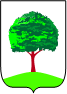 ДЕПАРТАМЕНТ ОБРАЗОВАНИЯ АДМИНИСТРАЦИИ Г. ЛИПЕЦКАМуниципальное автономное дошкольное образовательное учреждение детский сад № 32 г. ЛипецкаАДАПТИРОВАННАЯ ОБРАЗОВАТЕЛЬНАЯ ПРОГРАММА ДОШКОЛЬНОГО ОБРАЗОВАНИЯ  (для детей с задержкой психического развития)муниципального автономного дошкольного образовательного учреждения детского сада № 32 г. ЛипецкаСодержаниеI.	ЦЕЛЕВОЙ РАЗДЕЛ ……………………………………………………………………	            41.	Пояснительная записка ………………………………………………………………………	4Перечень нормативных документов …………………………………………………………	4Психолого-педагогические особенности детей с ЗПР ………………………………………	5Цели и задачи программы ……………………………………………………………………..	81.4.	Принципы программы …………………………………………………………………………	10Целевые ориентиры и планируемые результаты ……………………………………………	12Учёт индивидуальных траекторий развития детей припрогнозировании планируемых результатов ………………………………………………………	49Часть, формируемая участниками образовательных отношений ………………………….	51	Планируемые результаты части, формируемой участниками образовательных отношений ……………………………………………………………………………………………	51СОДЕРЖАТЕЛЬНЫЙ РАЗДЕЛ …………………………………………………………..	52Содержание образовательной деятельности в соответствии собразовательными областями ………………………………………………………………………	52Образовательная область «Социально-коммуникативное развитие»………………………	53Образовательная область «Речевое развитие» ……………………........................................	66Образовательная область «Познавательное развитие»………………………………………	70Образовательная область «Художественно-эстетическое развитие»……………………….	80Образовательная область «Физическое развитие» …………………………………………..	91Часть, формируемая участниками образовательных отношений…………………………..	95Направления и способы поддержки детской инициативы………………………………….	98Описание вариативных форм, способов, методов и средств реализациипрограммы с учетом специфики образовательных потребностей детей с ОВЗ…………………..	100Особенности образовательной деятельности разных видов и культурныхпрактик………………………………………………………………………………………………..	105Социальное партнерство с родителями……………………………………………………….	113Содержание и организация коррекционной работы………………………………………….	1167.1.	Взаимодействие с участниками образовательного процесса………………………………..	128Психолого-педагогическая диагностика……………………………………………………..	131Содержание работы психолого-педагогической службы……………………………………	135ОРГАНИЗАЦИОННЫЙ РАЗДЕЛ	136Описание материально-технического обеспечения Программы, обеспеченности методическими материалами и средствами обучения ивоспитания…………………………………………………………………………………………….	136Материально-техническое обеспечение Программы………………………………………..	136Методическое обеспечение Программы………………………………………………………	138Часть, формируемая участниками образовательных отношений……………………………	147Организация режима дня воспитанников с ЗПР……………………………………………..	148Особенности традиционных событий, праздников, мероприятий………………………….	152Особенности развивающей предметно-пространственной среды…………………………..	155КРАТКАЯ ПРЕЗЕНТАЦИЯ ПРОГРАММЫ………………………………………………	164ЦЕЛЕВОЙ РАЗДЕЛ1. Пояснительная запискаСвоевременная организация коррекционного воздействия является основным фактором, обуславливающим социальную адаптацию и реабилитацию проблемного ребенка. Дети с ЗПР − многочисленная категория, разнородная по своему составу. В структуре отклоняющегося развития отмечаются как признаки органического нарушения центральной нервной системы, так и признаки ее функциональной незрелости. Вариативность отклонений в развитии воспитанников имеет широкий диапазон: от состояния, пограничного с умственной отсталостью – до «педагогической запущенности» или легких проявлений социальной дезадаптации. В связи с этим проблема подготовки данной категории детей к школе, выбор адекватных программ обучения и воспитания стала одной из самых актуальных. Настоящая программа носит коррекционно-развивающий характер и предназначена для работы с детьми дошкольного возраста с ЗПР. Программа рассчитана трехлетний период обучения (с 4 до 7(8) лет). Материал в программе изложен по годам обучения, распределен по месяцам, неделям. Усвоение программы обеспечивает подготовку ребенка с ЗПР к дальнейшему обучению в школе (в классах педагогической поддержки или в обычных классах общеобразовательной школы). Программа составлена с учетом особенностей умственного развития детей дошкольного возраста с ЗПР. Перечень нормативных документовАдаптированная основная образовательная программа для воспитанников с задержкой психического развития разработана в соответствии с:Федеральный закон от 24 ноября . № 181-ФЗ «О социальной защите инвалидов в Российской Федерации». Федеральный закон от 29 декабря . № 273-ФЗ «Об образовании в Российской Федерации». Приказ Министерства просвещения РФ от 31 июля 2020 г. № 373 "Об утверждении Порядка организации и осуществления образовательной деятельности по основным общеобразовательным программам - образовательным программам дошкольного образования". 4.     Постановление Главного государственного санитарного врача РФ от 30 июня 2020 г. N 16 “Об утверждении санитарно-эпидемиологических правил СП 3.1/2.4.3598-20 "Санитарно-эпидемиологические требования к устройству, содержанию и организации работы образовательных организаций и других объектов социальной инфраструктуры для детей и молодежи в условиях распространения новой коронавирусной инфекции (COVID-19)".5.	Постановление Главного государственного санитарного врача Российской Федерации от 28 сентября 2020 года N 28 Об утверждении санитарных правил СП 2.4.3648-20 "Санитарно-эпидемиологические требования к организациям воспитания и обучения, отдыха и оздоровления детей и молодежи".6. Санитарные правила и нормы СанПиН 1.2.3685-21 «Гигиенические нормативы и требования к обеспечению безопасности и (или) безвредности для человека факторов среды обитания».Психолого-педагогические особенности детей с ЗПРПонятие ЗПР подразумевает собой пограничную форму интеллектуальной недостаточности, личностную незрелость, нарушение познавательной сферы, синдром временного отставания психики в целом или отдельных ее функций (моторных, сенсорных, речевых, эмоциональных, волевых).Для детей этой группы характерна значительная неоднородность нарушенных и сохранных звеньев психической деятельности, а также ярко выраженная неравномерность формирования разных сторон психической деятельности, что приводит к отставаниям в развитии психической деятельности ребёнка.Причиной такого отставания могут быть слабовыраженные органические поражения головного мозга, которые могут быть врождёнными или возникать во внутриутробном, родовом, а также раннем периоде жизни ребёнка. Может наблюдаться и генетически обусловленная недостаточность центральной нервной системы. Интоксикации, инфекции, обменно-трофические расстройства и т. п. ведут к негрубым нарушениям темпа развития мозговых механизмов или вызывают лёгкие церебральные органические повреждения. Вследствие этих нарушений у детей в продолжение довольно длительного периода наблюдается функциональная незрелость центральной нервной системы, что, в свою очередь, проявляется в слабости процессов торможения и возбуждения, затруднениях в образовании сложных условных связей.У детей с ЗПР наблюдается низкий (по сравнению с нормально развивающимися сверстниками) уровень развития восприятия. Это проявляется в необходимости более длительного времени для приёма и переработки сенсорной информации; в недостаточности, фрагментарности знаний этих детей об окружающем мире; в затруднениях при узнавании предметов, находящихся в непривычном положении, контурных и схематических изображений. Сходные качества этих предметов воспринимаются ими обычно как одинаковые. Эти дети не всегда узнают и часто смешивают сходные по начертанию буквы и их отдельные элементы; часто ошибочно воспринимают сочетания букв и т. д.На этапе начала систематического обучения у детей с ЗПР выявляется неполноценность тонких форм зрительного и слухового восприятия, недостаточность планирования и выполнения сложных двигательных программ.У детей этой группы недостаточно сформированы и пространственные представления: ориентировка в направлениях пространства в продолжение довольно длительного периода осуществляется на уровне практических действий; часто возникают трудности при пространственном анализе и синтезе ситуации. Поскольку развитие пространственных представлений тесно связано со становлением конструктивного мышления, то и формирование представлений данного вида у детей с ЗПР также имеет свои особенности: дети с ЗПР не могут осуществить полноценный анализ формы, установить симметричность, тождественность частей конструируемых фигур, расположить конструкцию на плоскости, соединить её в единое целое.В качестве наиболее характерных для детей с ЗПР особенностей внимания исследователями отмечаются его неустойчивость, рассеянность, низкая концентрация, трудности переключения.Снижение способности распределять и концентрировать внимание особенно проявляется в условиях, когда выполнение задания осуществляется при наличии одновременно действующих речевых раздражителей, имеющих для детей значительное смысловое и эмоциональное содержание.Недостатки организации внимания обуславливаются слабым развитием интеллектуальной активности детей, несовершенством навыков и умений самоконтроля, недостаточным развитием чувства ответственности и интереса к учению. У детей с ЗПР отмечается неравномерность и замедленность развития устойчивости внимания, а также широкий диапазон индивидуальных и возрастных различий этого качества. Наблюдаются недостатки анализа при выполнении заданий в условиях повышенной скорости восприятия материала, когда дифференцирование сходных раздражителей становится затруднительным. Усложнение условий работы ведёт к значительному замедлению выполнения задания, но продуктивность деятельности при этом снижается мало.Неустойчивость внимания и снижение работоспособности у детей данной категории имеют индивидуальные формы проявления. Так, у одних детей максимальное напряжение внимания и наиболее высокая работоспособность обнаруживаются в начале выполнения задания и неуклонно снижаются по мере продолжения работы; у других детей наибольшее сосредоточение внимания наступает после некоторого периода деятельности, то есть этим детям необходим дополнительный период времени для включения в деятельность; у третьей группы детей отмечаются периодические колебания внимания и неравномерная работоспособность на протяжении всего выполнения задания.Ещё одним характерным признаком ЗПР являются отклонения в развитии памяти. Отмечаются: снижение продуктивности запоминания и его неустойчивость; большая сохранность непроизвольной памяти, по сравнению с произвольной; заметное преобладание наглядной памяти над словесной; низкий уровень самоконтроля в процессе заучивания и воспроизведения, неумение организовывать свою работу; недостаточная познавательная активность и целенаправленность при запоминании и воспроизведении; слабое умение использовать рациональные приёмы запоминания; недостаточный объём и точность запоминания; низкий уровень опосредованного запоминания; преобладание механического запоминания над словесно-логическим.Выраженное отставание и своеобразие обнаруживается и в развитии познавательной деятельности этих детей, начиная с ранних форм мышления – наглядно-действенного и наглядно-образного. Дети могут успешно классифицировать предметы по таким наглядным признакам, как цвет и форма, однако с большим трудом выделяют в качестве общих признаков материал и величину	предметов,	затрудняются	в	абстрагировании	одного признака и сознательном его противопоставлении другим, в переключении с одного принципа классификации на другой. При анализе предмета или явления дети называют лишь поверхностные, несущественные качества с недостаточной полнотой и точностью. Ещё одной особенностью мышления детей с задержкой   психического развития является снижение познавательной активности. Одни дети практически не задают вопросов о предметах и явлениях окружающей действительности. Это медлительные, пассивные, с замедленной речью дети. Другие дети задают вопросы, касающиеся в основном внешних свойств окружающих предметов. Обычно они несколько расторможены, многословны.	Особенно	низкая	познавательная активность проявляется по отношению к объектам и явлениям, находящимся вне круга, определяемого взрослым.У детей данной категории нарушен и необходимый поэтапный контроль над выполняемой деятельностью, они часто не замечают несоответствия своей работы предложенному образцу, не всегда находят допущенные ошибки, даже после просьбы взрослого проверить выполненную работу. Эти дети очень редко могут адекватно оценить свою работу и правильно мотивировать свою оценку, которая часто завышена.Ещё у детей с ЗПР потребность в общении: как со сверстниками, так и с взрослыми. У большинства из них обнаруживается повышенная тревожность по отношению к взрослым, от которых они зависят. Дети почти не стремятся получить от взрослых оценку своих качеств в развёрнутой форме, обычно их удовлетворяет оценка в виде недифференцированных определений, а также непосредственное эмоциональное одобрение. У детей данной категории наблюдаются снижение потребности в общении со сверстниками, а также низкая эффективность их общения друг с другом во всех видах деятельности.Для дошкольников с ЗПР характерна слабая эмоциональная устойчивость, нарушение самоконтроля во всех видах деятельности, агрессивность поведения и его провоцирующий характер, трудности приспособления к детскому коллективу во время игры и занятий, суетливость, частую смену настроения, неуверенность, чувство страха, манерничанье, фамильярность по отношению к взрослому. Отмечается большое количество реакций, направленных против воли родителей, частое отсутствие правильного понимания своей социальной роли и положения, недостаточную дифференциацию лиц и вещей, ярко выраженные трудности в различении важнейших черт межличностных отношений. Всё это свидетельствует о недоразвитии у детей данной категории социальной зрелости.Одним из диагностических признаков ЗПР у детей рассматриваемой группы выступает несформированность игровой деятельности. У детей оказываются несформированными все компоненты сюжетно-ролевой игры: сюжет игры обычно не выходит за пределы бытовой тематики; содержание игр, способы общения и действия и сами игровые роли бедны. Диапазон нравственных норм и правил общения, отражаемый детьми в играх, очень невелик, беден по содержанию, а, следовательно, недостаточен в плане подготовки их к обучению в школе.Клинические и нейропсихологические исследования выявили отставание в становлении речи детей с ЗПР, низкую речевую активность, недостаточность динамической организации речи. У этих детей отмечается ограниченность словаря, неполноценность понятий, низкий уровень практических обобщений, недостаточность словесной регуляции действий. Наблюдается отставание в развитии контекстной речи; существенно запаздывает развитие внутренней речи, что затрудняет формирование прогнозирования, саморегуляции в деятельности.У детей с ЗПР выявляется бедный, недифференцированный словарный запас.            При использовании даже имеющихся в словаре слов дети часто допускают ошибки, связанные с неточным, а иногда и неправильным пониманием их смысла. Одним словом, дети часто обозначают не только сходные, но и относящиеся к разным смысловым группам понятия. Недостаточность словарного запаса связана с недостаточностью знаний и представлений этих детей об окружающем мире, о количественных, пространственных, причинно-следственных отношениях, что в свою очередь определяется особенностями познавательной деятельности личности при ЗПР.Цель и задачи программыЦель: создание специальных условий для повышения эффективности коррекции психического развития, развития мотивационной готовности детей к обучению и открывающихся возможностей для позитивной социализации и индивидуализации на основе сотрудничества с взрослыми и сверстниками.Задачи:осуществление мониторинга, определение путей профилактики и коррекции психических нарушений. Комплексное исследование фонда знаний, умений, навыков, познавательной деятельности, речи, наблюдение за динамикой психического развития в условиях коррекционной работы, выстраивание психолого-педагогического прогноза;коррекция и развитие познавательной деятельности, целенаправленное формирование высших психических функций: мыслительной деятельности, пространственно временных представлений, творческих способностей, зрительно-моторной координации, графо-моторных навыков;формирование мотивации и общей способности к обучению: помощь в овладении собственной интеллектуальной деятельностью, основными её структурными	компонентами	(мотивационно-ориентировочным, операциональным, регуляционным);развитие речи коммуникативной деятельности, коррекция недостатков: формирование функций речи, создание условий для овладения ребенком всеми компонентами языковой системы, стимуляция коммуникативной активности, овладение различными формами общения, формирование интереса к окружающему миру;формирование фонематического восприятия на основе четкого различения звуков и подготовка к овладению элементарными навыками письма и чтения;развитие математического мышления, формирование количественных, пространственных и временных представлений у дошкольников с ЗПР;охрана и укрепление физического и психического здоровья детей, в том числе их эмоционального благополучия;обеспечение вариативности и разнообразия содержания программ и организационных форм дошкольного образования, подбор, систематизация и совершенствование приемов и методов работы в соответствии с программным содержанием;обеспечение психолого-педагогической поддержки семьи и повышения компетентности родителей (законных представителей) в вопросах развития и образования, охраны и укрепления здоровья детей;оказание консультативной помощи педагогам образовательного учреждения по вопросам предупреждения и устранения нарушений у детей;организация воспитательно-образовательной работы, направленной на коррекцию, компенсацию и предупреждение вторичных отклонений в развитии и подготовке детей к обучению в школе с учетом индивидуальных возможностей каждого ребенка;подготовка воспитанников к школьному обучению.Условия эффективного решения задачТворческий профессиональный контакт учителя-дефектолога с воспитателями.Четкое понимание цели коррекционно-развивающего обучения, общих и частных задач систематической работы.Отслеживание динамики речевого, познавательного и общего развития детей.Выявление и анализ всех имеющихся у детей затруднений.Разноуровневый подход в работе с детьми на фронтальных и подгрупповых занятиях.Усиленная индивидуальная работа с детьми с особыми проблемами.Принципы программыПолноценное проживание ребенком всех этапов детства (младенческого, раннего и дошкольного возраста), обогащение (амплификация) детского развития.Построение образовательной деятельности на основе индивидуальных особенностей каждого ребенка, при котором сам ребенок становится активным в выборе содержания своего образования, становится субъектом образования (далее − индивидуализация дошкольного образования).Содействие и сотрудничество детей и взрослых, признание ребенка полноценным участником (субъектом) образовательных отношений.Поддержка инициативы детей в различных видах деятельности.Сотрудничество ДОУ с семьей.Приобщение детей к социокультурным нормам, традициям семьи, общества и государства.Формирование	познавательных	интересов	и	познавательных	действий ребенка в различных видах деятельности.Возрастная адекватность дошкольного образования (соответствие условий, требований, методов возрасту и особенностям развития).Учет этнокультурной ситуации развития детей. 10.Концентрический принцип построения программы.Принцип деятельностного подхода к обучению и воспитанию дошкольников с ЗПР.Принцип развивающего характера коррекционного обучения с учётом возраста и специфики (структуры, степени) нарушения.Принцип единства диагностики и коррекции развитияОптимальное сочетание общеразвивающей работы с коррекционно- компенсаторной и абилитационно-реабилитационной педагогической деятельностью на основе учета структуры дефекта, степени и времени его возникновения, онтогенетических особенностей детей.Создание условий для дифференциации обучения с элементами индивидуализации в каждой возрастной группе в зависимости от особенностей психофизического развития детей с ЗПР.Равномерное распределение психофизической нагрузки с учётом специфики нарушения детей с ЗПР в ходе коррекционной работы.Опора на сохранные и компенсаторные механизмы с целью повышения результативности проводимой психолого-педагогической деятельности.Основные подходы к формированию программыПрограмма сформирована на основе требований ФГОС, предъявляемых к структуре образовательной программы дошкольного образования и к её объёму.Программа определяет содержание и организацию образовательной деятельности на уровне дошкольного образования.Программа обеспечивает развитие личности детей дошкольного возраста в различных видах общения и деятельности с учетом их возрастных, индивидуальных психологических и физиологических особенностей.Программа сформирована как программа психолого-педагогической поддержки позитивной социализации и индивидуализации, развития личности детей дошкольного возраста и определяет комплекс основных характеристик дошкольного образования (объем, содержание и планируемые результаты в виде целевых ориентиров дошкольного образования).Значимые для реализации Программы характеристики.В дошкольном учреждении функционирует 1 группа компенсирующей направленности для детей с ЗПР. Целевые ориентиры и планируемые результатыРезультаты освоения основной образовательной программы ДОУ представлены в виде целевых ориентиров дошкольного образования, которые представляют собой социально-нормативные возрастные характеристики возможных достижений ребенка на этапе завершения уровня дошкольного образования. Целевые ориентиры не подлежат непосредственной оценке, в том числе в виде педагогической диагностики (мониторинга), и не являются основанием для их формального сравнения с реальными достижениями детей. Они не являются основой объективной оценки соответствия установленным требованиям образовательной деятельности и подготовки детей. Освоение Программы не сопровождается проведением промежуточных аттестаций и итоговой аттестации воспитанников.Целевые ориентиры этапе завершения дошкольного образования:ребенок овладевает основными культурными способами деятельности, проявляет инициативу и самостоятельность в разных видах деятельности − игре, общении, познавательно-исследовательской деятельности, конструировании и др.; способен выбирать себе род занятий, участников по совместной деятельности;ребенок обладает установкой положительного отношения к миру, к разным видам труда, другим людям и самому себе, обладает чувством собственного достоинства; активно взаимодействует со сверстниками и взрослыми, участвует в совместных играх. Способен договариваться, учитывать интересы и чувства других, сопереживать неудачам и радоваться успехам других, адекватно проявляет свои чувства, в том числе чувство веры в себя, старается разрешать конфликты;ребенок обладает развитым воображением, которое реализуется в разных видах деятельности, и прежде всего в игре; ребенок владеет разными формами и видами игры, различает условную и реальную ситуации, умеет подчиняться разным правилам и социальным нормам;ребенок достаточно хорошо владеет устной речью, может выражать свои мысли и желания, может использовать речь для выражения своих мыслей, чувств и желаний, построения речевого высказывания в ситуации общения, может выделять звуки в словах, у ребенка складываются предпосылки грамотности;у ребенка развита крупная и мелкая моторика; он подвижен, вынослив, владеет основными движениями, может контролировать свои движения и управлять ими;ребенок способен к волевым усилиям, может следовать социальным нормам поведения и правилам в разных видах деятельности, во взаимоотношениях со взрослыми и сверстниками, может соблюдать правила безопасного поведения и личной гигиены;ребенок проявляет любознательность, задает вопросы взрослым и сверстникам, интересуется причинно-следственными связями, пытается самостоятельно придумывать объяснения явлениям природы и поступкам людей; склонен наблюдать, экспериментировать. Обладает начальными знаниями о себе, о природном и социальном мире, в котором он живет; знаком с произведениями детской литературы, обладает элементарными представлениями из области живой природы, естествознания, математики, истории и т.п.; ребенок способен к принятию собственных решений, опираясь на свои знания и умения в различных видах деятельности.       Целевые ориентиры конкретизируются в планируемых результатах освоения программы с учётом возрастных и психологических особенностей детей с ЗПР.       Планируемые результаты освоения детьми с ЗПР программы ОО «Социально-коммуникативное развитие»Средняя группа (4-5лет)Вид деятельности: «Социализация, нравственное воспитание»Сформировано личностное отношение ребенка к соблюдению (и нарушению) моральных норм: взаимопомощи, сочувствия обиженному и несогласия с действиями обидчика; одобрение действий того, кто поступил справедливо, уступил по просьбе сверстника (разделил кубики поровну). Сформировано доброжелательные взаимоотношения между детьми, умеет обращать внимание на хорошие поступки друг друга.Умеет участвовать в коллективных играх, соблюдает правила добрых взаимоотношений.Воспитана скромность, отзывчивость, желание быть справедливым, сильным и смелым; умеет испытывать чувство стыда за неблаговидный поступок. Умеет здороваться, прощаться, называть работников дошкольного учреждения по имени и отчеству, не вмешиваться в разговор взрослых, вежливо выражать свою просьбу, благодарить за оказанную услугу.Сформированы представления о росте и развитии ребенка, его прошлом, настоящем и будущем («я был маленьким, я расту, я буду взрослым»). Сформированы первичные представления детей об их правах (на игру, доброжелательное отношение, новые знания и др.) и обязанностях в группе детского сада, дома, на улице (самостоятельно кушать, одеваться, убирать игрушки и др.).Сформирована уверенность в том, что он хороший, что его любят.Сформированы первичные гендерные представления (мальчики сильные, смелые; девочки нежные, женственные).Имеет представления о семье, ее членах. Имеет первоначальные представления о родственных отношениях (сын, мама, папа, дочь и т. д.).Знает какие обязанности по дому есть у ребенка (убирать игрушки, помогать накрывать на стол и т. п.).Знаком с детским садом и его сотрудниками. Умеет свободно ориентироваться в помещениях детского сада. Умеет бережно относиться к вещам, использовать их по назначению, ставить на место.Знаком с традициями детского сада. Сформированы представления о себе как о члене коллектива, развито чувство общности с другими детьми. Умеет замечать изменения в оформлении группы и зала, участка детского сада (как красиво смотрятся яркие, нарядные игрушки, рисунки детей и т. п.). Принимает участие в обсуждении оформления группы, в создании ее символики и традиций.Вид деятельности: «Трудовое воспитание» (в режимных моментах)Воспитана опрятность, привычка следить за своим внешним видом.Умеет самостоятельно умываться, мыть руки с мылом перед едой, по мере загрязнения, после пользования туалетом.Умеет пользоваться расческой, носовым платком; при кашле и чихании отворачиваться, прикрывать рот и нос носовым платком.Умеет аккуратно принимать пищу: брать пищу понемногу, хорошо пережевывать, есть бесшумно, правильно пользоваться столовыми приборами (ложка, вилка), салфеткой, полоскать рот после еды.	Умеет самостоятельно одеваться, раздеваться, аккуратно складывать и вешать одежду, с помощью взрослого приводить ее в порядок (чистить, просушивать). Воспитано стремление быть аккуратным, опрятным.Умеет самостоятельно готовить свое рабочее место и убирать его после окончания занятий рисованием, лепкой, аппликацией (мыть баночки, кисти, протирать стол и т. д.)Воспитано положительное отношение к труду, желание трудиться. Сформировано ответственное отношение к порученному заданию (умеет доводить дело до конца, стремиться сделать его хорошо).Умеет выполнять индивидуальные и коллективные поручения, понимать значение результатов своего труда для других; договариваться с помощью воспитателя о распределении коллективной работы, заботиться о своевременном завершении совместного задания. Проявляет инициативу в оказании помощи товарищам, взрослым.Умеет самостоятельно поддерживать порядок в групповой комнате и на участке детского сада: убирать на место строительный материал, игрушки; помогает воспитателю подклеивать книги, коробки.Умеет самостоятельно выполнять обязанности дежурных по столовой: аккуратно расставлять хлебницы, чашки с блюдцами, глубокие тарелки, ставить салфетницы, раскладывать столовые приборы (ложки, вилки, ножи).Умеет ухаживать за растениями, поливать растения. В весенний, летний и осенний периоды участвует в посильной работе на огороде и в цветнике (посев семян, полив, сбор урожая); в зимний период — в расчистке снега.Участвует в работе по выращиванию зелени для корма птицам в зимнее время; в подкормке зимующих птиц.Стремиться помогать воспитателю приводить в порядок используемое в трудовой деятельности оборудование (очищать, просушивать, относить в отведенное место).Вид	деятельности:	«Формирование	основ	безопасности»	(в	режимных моментах)Безопасное поведение в природе.Знаком с многообразием животного и растительного мира, с явлениями неживой природы.Знает о способах взаимодействия с животными и растениями, о правилах поведения в природе.Знает понятия: «съедобное», «несъедобное», «лекарственные растения». Знает об опасными насекомых и ядовитых растениях.Безопасность на дорогах.Развита наблюдательность, умение ориентироваться в помещении и на участке детского сада, в ближайшей местности.Знаком с понятиями «улица», «дорога», «перекресток», «остановка общественного транспорта» и элементарными правилами поведения на улице. Развита осознанная необходимость соблюдать правила дорожного движения.Знает о назначении светофора и работе полицейского.Знаком с различными видами городского транспорта, особенностями их внешнего вида и назначения («Скорая помощь», «Пожарная», машина МЧС,«Полиция», трамвай, троллейбус, автобус).Знаком	со	знаками	дорожного	движения	«Пешеходный	переход»,«Остановка общественного транспорта».Сформированы навыки культурного поведения в общественном транспорте.Безопасность собственной жизнедеятельности.Знаком с правилами безопасного поведения во время игр. Рассказывать о ситуациях, опасных для жизни и здоровья.Знаком с назначением, работой и правилами пользования бытовыми электроприборами (пылесос, электрочайник, утюг и др.).Умеет пользоваться столовыми приборами (вилка, нож), ножницами. Знаком с правилами езды на велосипеде.Знаком с правилами поведения с незнакомыми людьми. Рассказывать детям о работе пожарных, причинах возникновения пожаров и правилах поведения при пожаре.Вид деятельности: «Игровая деятельность» (в режимных моментах)Развита коммуникативная активность в общении со взрослыми и сверстниками.Умеет принимать в рамках предложенной взрослым игры разные роли, подражая взрослым.Умеет создавать несложный игровой замысел («Семья», «Больница»), но в содержании игры подражать действиям взрослых в рамках выбранной темы. Самостоятельно подбирает игрушки и атрибуты для игры. В игре использует предметы-заместители, строит с ними игровые действия. Умеет ориентироваться на несложные правила игры, иногда с напоминаем взрослого. Стремится к игровому взаимодействию со сверстниками.Умеет использовать в сюжетно-ролевой игре постройки из строительного материала.Умеет создавать постройки разной конструктивной сложности (например, гараж для нескольких автомашин, дом в 2–3 этажа, широкий мост для проезда автомобилей или поездов, идущих в двух направлениях, и др.).Умеет договариваться о том, что они будут строить, распределять между собой материал, согласовывать действия и совместными усилиями достигать результата.Воспитаны дружеские взаимоотношения между детьми, умеет считаться с интересами товарищей.Умеет самостоятельно действовать детей в выборе роли, разработке и осуществлении замысла, использовании атрибутов; развиты социальные отношения играющих за счет осмысления профессиональной деятельности взрослых.Имеет интерес к театрализованной игре путем приобретения более сложных игровых умений и навыков (способность воспринимать художественный образ, следить за развитием и взаимодействием персонажей).Участвует в этюдах для развития необходимых психических качеств (восприятия, воображения, внимания, мышления), исполнительских навыков (ролевого воплощения, умения действовать в воображаемом плане) и ощущений (мышечных, чувственных), использует музыкальные, словесные, зрительные образы.Умеет разыгрывать несложные представления по знакомым литературным произведениям; использовать для воплощения образа известные выразительные средства (интонацию, мимику, жест).Проявляет инициативу и самостоятельности в выборе роли, сюжета, средств перевоплощения; экспериментирует при создании одного и того же образа.Умеет чувствовать и понимать эмоциональное состояние героя, вступать в ролевое взаимодействие с другими персонажами.Разносторонне развит в театрализованной деятельности путем прослеживания количества и характера исполняемых ролей.Умеет развивать режиссерскую игру, использует игровые материалы и возможность объединения нескольких детей в длительной игре.Умеет играть в дидактические игры, направленные на закрепление представлений о свойствах предметов, умеет сравнивать предметы по внешним признакам, группировать, составлять целое из частей (кубики, мозаика, пазлы). Умеет осваивать правила простейших настольно-печатных игр «Домино», «Лото» и др.).Старшая группа (5-6 лет)Вид деятельности: «Социализация, нравственное воспитание»Воспитаны дружеские взаимоотношения между детьми, умеет самостоятельно объединяться для совместной игры и труда, заниматься самостоятельно выбранным делом, договариваться, помогать друг другу.Воспитаны организованность, дисциплинированность, коллективизм, уважение к старшим.Воспитано заботливое отношение к малышам, пожилым людям; умеет помогать им.Сформированы такие качества, как сочувствие, отзывчивость, справедливость, скромность.Развиты волевые качества: умение ограничивать свои желания, выполнять установленные нормы поведения, в своих поступках следовать положительному примеру.	Уважительно относится к окружающим. Умеет слушать собеседника, не перебивать без надобности, спокойно отстаивать свое мнение.Обогащен словарь формулами словесной вежливости (приветствие, прощание, просьбы, извинения).Имеет представления об обязанностях, прежде всего в связи с подготовкой к школе. Сформирован интерес к учебной деятельности и желание учиться в школе.Развито представление о временной перспективе личности, об изменении позиции человека с возрастом (ребенок посещает детский сад, школьник учится, взрослый работает, пожилой человек передает свой опыт другим поколениям). Углублено представление о себе в прошлом, настоящем и будущем.Закреплены традиционные гендерные представления, развиты в мальчиках и девочках качества, свойственные их полу.Имеет представления об истории семьи в контексте истории родной страны (роль каждого поколения в разные периоды истории страны). Знает о воинских наградах дедушек, бабушек, родителей.Знает домашний адрес и телефон, имена и отчества родителей, их профессии.Знает о ближайшей окружающей среде (оформление помещений, участка детского сада, парка, сквера). Умеет выделять радующие глаз компоненты окружающей среды (окраска стен, мебель, оформление участка и т. п.).Участвует в создании развивающей среды дошкольного учреждения (мини- музеев, выставок, библиотеки, конструкторских мастерских и др.); умеет эстетически оценивать окружающую среду, высказывать оценочные суждения, обосновывать свое мнение.Имеет представления о себе как об активном члене коллектива: через участие в проектной деятельности, охватывающей детей младших возрастных групп и родителей; участвует в жизни дошкольного учреждения (адаптация младших дошкольников, подготовка к праздникам, выступлениям, соревнованиям в детском саду и за его пределами и др.).Вид деятельности: «Трудовое воспитание» (в режимных моментах)Умеет быстро и правильно умываться, насухо вытираться, пользуясь индивидуальным полотенцем, правильно чистить зубы, полоскать рот после еды, пользоваться носовым платком и расческой.Умеет аккуратно пользоваться столовыми приборами; правильно вести себя за столом; обращаться с просьбой, благодарить.Умеет следить за чистотой одежды и обуви, замечать и устранять непорядок в своем внешнем виде, тактично сообщать товарищу о необходимости что-то поправить в костюме, прическе.Умеет самостоятельно и быстро одеваться и раздеваться, складывать в шкаф одежду, ставить на место обувь сушить при необходимости мокрые вещи, ухаживать за обувью (мыть, протирать, чистить).Умеет самостоятельно и своевременно готовить материалы и пособия к занятию, без напоминания убирать свое рабочее место.Сформированы трудовые умения и навыки, трудолюбие. Умеет старательно, аккуратно выполнять поручения, беречь материалы и предметы, убирать их на место после работы.Участвует в совместной трудовой деятельности наравне со всеми, стремиться быть полезными окружающим, радоваться результатам коллективного труда.Умеет планировать трудовую деятельность, отбирать материалы, делать несложные заготовки.Умеет поддерживать порядок в группе и на участке: протирать и мыть игрушки, строительный материал, вместе с воспитателем ремонтировать книги, игрушки (в том числе книги и игрушки воспитанников младших групп детского сада).Умеет самостоятельно наводить порядок на участке детского сада: подметать и очищать дорожки от мусора, зимой — от снега.Умеет добросовестно выполнять обязанности дежурных по столовой.Умеет самостоятельно и ответственно выполнять обязанности дежурного в уголке природы.Развит интерес к труду в природе, посильно участвует: осенью — в уборке овощей с огорода, сборе семян, зимой — в сгребании снега к стволам деревьев и кустарникам, посадке корнеплодов, выращиванию с помощью воспитателя цветов к праздникам; весной — в посеве семян (овощей, цветов), высадке рассады; летом — в поливе грядок и клумб.Вид	деятельности:	«Формирование	основ	безопасности»	(в	режимных моментах)Безопасное поведение в природе.Знает основы экологической культуры.Знаком с правилами поведения на природе.Знаком с Красной книгой, с отдельными представителями животного и растительного мира, занесенными в нее.Имеет представления о таких явлениях природы, как гроза, гром, молния, радуга, ураган, знаком с правилами поведения человека в этих условиях.Безопасность на дорогах.Знает об устройстве улицы, о дорожном движении. Знаком с понятиями«площадь», «проспект».Знаком с дорожными знаками — предупреждающими, запрещающими и информационно-указательными.Понимает необходимость соблюдать правила дорожного движения.Знает о работе ГИБДД.Развита культура поведения на улице и в общественном транспорте.Умеет свободно ориентироваться в пределах ближайшей к детскому саду местности.Безопасность собственной жизнедеятельности.Имеет представления о том, что полезные и необходимые бытовые предметы при неумелом обращении могут причинить вред и стать причиной беды (электроприборы, газовая плита, инструменты и бытовые предметы). Знает правила безопасного обращения с бытовыми предметами.Знает правила безопасного поведения во время игр в разное время года (купание в водоемах, катание на велосипеде, катание на санках, коньках, лыжах и др.).Понимает необходимость соблюдать меры предосторожности, умеет оценивать свои возможности по преодолению опасности.Сформированы навыки поведения в ситуациях: «Один дома», «Потерялся»,«Заблудился».Умеет обращаться за помощью к взрослым.Знает о работе МЧС, пожарной службы, службы скорой помощи.Знает о том, что в случае необходимости взрослые звонят по телефонам «01»,«02», «03».Умеет называть свое имя, фамилию, возраст, домашний адрес, телефон.Вид деятельности: «Игровая деятельность» (в режимных моментах)Развита коммуникативная активность.Умеет сотрудничать со взрослыми и сверстниками.Умеет по своей инициативе организовывать игру. Самостоятельно подбирать игрушки и атрибуты для игры, используя предметы-заместители. Отражать в игре действия с предметами и взаимоотношения людей. Самостоятельно развивать замысел и сюжетную линию. Принимать на себя роль и действовать в соответствии с принятой ролью. Доводить игровой замысел до конца. Самостоятельно отбирать разнообразные сюжеты игр, опираясь на опыт игровой деятельности и усвоенное содержание литературных произведений (рассказ, сказка, мультфильм) взаимодействуя с товарищами по игре, стремиться договориться о распределении ролей и контролировать соблюдение правил. Придерживаться игровых правил в дидактических играх.Развиты навыки художественно-игровой деятельности: участвует в театрализованных играх, осваивает различные роли. Умеет пробовать себя в разных ролях. Умеет выстраивать линию поведения в роли, используяатрибуты, детали костюмов, сделанные своими руками. Импровизировать, свободно чувствовать себя в роли.Умеет сравнивать предметы, подмечать незначительные различия в их признаках (цвет, форма, величина, материал), объединять предметы по общим признакам, составлять из части целое (складные кубики, мозаика, пазлы), определять изменения в расположении предметов (впереди, сзади, направо, налево, под, над, посередине, сбоку). Действовать с разнообразными дидактическими играми и игрушками (народными, электронными, компьютерными играми и др.). Играть самостоятельно, эмоционально-положительно откликаться на игровое действие. Подчиняться правилам в групповых играх.Подготовительная группа (6-8 лет)Вид деятельности: «Социализация, нравственное воспитание»Воспитаны дружеские взаимоотношения между детьми, умеет самостоятельно объединяться для совместной игры и труда, заниматься самостоятельно выбранным делом, договариваться, помогать друг другу.Воспитаны организованность, дисциплинированность, коллективизм, уважение к старшим.Умеет заботливо относиться к малышам, пожилым людям; помогать им.Сформированы такие качества, как сочувствие, отзывчивость, справедливость, скромность.Развиты волевые качества: умение ограничивать свои желания, выполнять установленные нормы поведения, в своих поступках следовать положительному примеру.Воспитано уважительное отношение к окружающим. Умеет слушать собеседника, не перебивать без надобности, спокойно отстаивать свое мнение.Обогащен словарь формулами словесной вежливости (приветствие, прощание, просьбы, извинения).Знает о своих обязанностях, прежде всего в связи с подготовкой к школе. Сформирован интерес к учебной деятельности и желание учиться в школе.Развито представление о временной перспективе личности, об изменении позиции человека с возрастом (ребенок посещает детский сад, школьник учится, взрослый работает, пожилой человек передает свой опыт другим поколениям). Знает о себе в прошлом, настоящем и будущем.Имеет традиционные гендерные представления, развито в мальчиках и девочках качества, свойственные их полу.Имеет представления об истории семьи в контексте истории родной страны (роль каждого поколения в разные периоды истории страны). Знает о воинских наградах дедушек, бабушек, родителей.Знает домашний адрес и телефона, имена и отчества родителей, их профессии.Знает о ближайшей окружающей среде (оформление помещений, участка детского сада, парка, сквера). Умеет выделять радующие глаз компоненты окружающей среды (окраска стен, мебель, оформление участка и т. п.).Участвует в создании развивающей среды дошкольного учреждения (мини- музеев, выставок, библиотеки, конструкторских мастерских и др.); умеет эстетически оценивать окружающую среду, высказывать оценочные суждения, обосновывать свое мнение.Имеет представления о себе как об активном члене коллектива: через участие в проектной деятельности, охватывающей детей младших возрастных групп и родителей; посильном участии в жизни дошкольного учреждения (адаптация младших дошкольников, подготовка к праздникам, выступлениям, соревнованиям в детском саду и за его пределами и др.).Вид деятельности: «Трудовое воспитание» (в режимных моментах)Умеет быстро и правильно умываться, насухо вытираться, пользуясь индивидуальным полотенцем, правильно чистить зубы, полоскать рот после еды, пользоваться носовым платком и расческой.Умеет аккуратно пользоваться столовыми приборами; правильно вести себя за столом; обращаться с просьбой, благодарить.Умеет следить за чистотой одежды и обуви, замечать и устранять непорядок в своем внешнем виде, тактично сообщать товарищу о необходимости что-то поправить в костюме, прическе.Умеет самостоятельно и быстро одеваться и раздеваться, складывать в шкаф одежду, ставить на место обувь сушить при необходимости мокрые вещи, ухаживать за обувью (мыть, протирать, чистить).Умеет самостоятельно, быстро и аккуратно убирать за собой постель после сна.Умеет самостоятельно и своевременно готовить материалы и пособия к занятию, без напоминания убирать свое рабочее место.Сформированы трудовые умения и навыки, трудолюбие. Умеет старательно, аккуратно выполнять поручения, беречь материалы и предметы, убирать их на место после работы.Имеет желание участвовать в совместной трудовой деятельности наравне со всеми, стремление быть полезными окружающим, радоваться результатам коллективного труда. Умеет самостоятельно объединяться для совместной игры и труда, оказывать друг другу помощь.Умеет планировать трудовую деятельность, отбирать материалы, делать несложные заготовки.Умеет поддерживать порядок в группе и на участке: протирать и мыть игрушки, строительный материал, вместе с воспитателем ремонтировать книги, игрушки (в том числе книги и игрушки воспитанников младших групп детского сада).Умеет самостоятельно наводить порядок на участке детского сада: подметать и очищать дорожки от мусора, зимой — от снега, поливать песок в песочнице; украшать участок к праздникам.Добросовестно выполняет обязанности дежурного по столовой: полностью сервировать столы и вытирать их после еды, подметать пол.Развит интерес к учебной деятельности и желание учиться в школе.Сформированы навыки учебной деятельности (умение внимательно слушать воспитателя, действовать по предложенному им плану, а также самостоятельно планировать свои действия, выполнять поставленную задачу, правильно оценивать результаты своей деятельности).Умеет самостоятельно и ответственно выполнять обязанности дежурного в уголке природы: поливать комнатные растения, рыхлить почву, мыть кормушки, готовить корм для рыб, птиц, морских свинок и т. п.Участвует в труде в природе: осенью — в уборке овощей с огорода, сборе семян, выкапывании луковиц, клубней цветов, перекапывании грядок, пересаживании цветущих растений из грунта в уголок природы; зимой — в сгребании снега к стволам деревьев и кустарникам, выращивании зеленого корма для птиц и животных (обитателей уголка природы), посадке корнеплодов, выращиванию с помощью воспитателя цветов к праздникам; весной — в перекапывании земли на огороде и в цветнике, в посеве семян (овощей, цветов), высадке рассады; летом — в участии в рыхлении почвы.Вид	деятельности:	«Формирование	основ	безопасности»	(в	режимных моментах)Безопасное поведение в природе.Знают основы экологической культуры.Знакомы с правилами поведения на природе.Знакомы с Красной книгой, с отдельными представителями животного и растительного мира, занесенными в нее.Знают о таких явлениях природы, как гроза, гром, молния, радуга, ураган, знакомить с правилами поведения человека в этих условиях.Безопасность на дорогах.Знают об устройстве улицы, о дорожном движении.Знакомы с дорожными знаками — предупреждающими, запрещающими и информационно-указательными.Сформирована осознанная  необходимость соблюдать правила  дорожного движения.Знают о работе ГИБДД.Воспитана культура поведения на улице и в общественном транспорте.Умеют ориентироваться в пределах ближайшей к детскому саду местности.Умеют находить дорогу из дома в детский сад на схеме местности. Безопасность собственной жизнедеятельности.Имеет представления о том, что полезные и необходимые бытовые предметы при неумелом обращении могут причинить вред и стать причиной беды (электроприборы, газовая плита, инструменты и бытовые предметы). Знает правила безопасного обращения с бытовыми предметами.Знает правила безопасного поведения во время игр в разное время года (купание в водоемах, катание на велосипеде, катание на санках, коньках, лыжах и др.).Понимает необходимость соблюдать меры предосторожности, умеет оценивать свои возможности по преодолению опасности.Сформированы навыки поведения в ситуациях: «Один дома», «Потерялся»,«Заблудился».Умеет обращаться за помощью к взрослым.Знает о работе МЧС, пожарной службы, службы скорой помощи.Знает о работе МЧС, пожарной службы, службы скорой помощи. Уточнять знания о работе пожарных, правилах поведения при пожаре. Знает о том, что в случае необходимости взрослые звонят по телефонам «01», «02», «03».Умеет называть свое имя, фамилию, возраст, домашний адрес, телефон.Вид деятельности: «Игровая деятельность» (в режимных моментах)Умеет брать на себя различные роли в соответствии с сюжетом игры; использовать атрибуты, конструкторы, строительный материал. Обустраивать собственную игру, самостоятельно подбирать и создавать недостающие для игры предметы.Умеет использовать в играх представления об окружающей жизни, впечатления о произведениях литературы, мультфильмах.Умеет совместно развертывать игру, согласовывая собственный игровой замысел с замыслами сверстников; умеет договариваться, планировать и обсуждать действия всех играющих.Стремится к сотрудничеству и взаимопомощи. Умеет считаться с интересами и мнениями товарищей по игре, справедливо решать споры.Самостоятельно участвует в организации театрализованных игр. Самостоятельно выбирает сказку, стихотворение, песню для постановки; готовит необходимые атрибуты и декорации для будущего спектакля; использовать средства выразительности (поза, жесты, мимика, интонация, движения). Умеет широко использовать в театрализованной деятельности разные виды театра (бибабо, пальчиковый, баночный, театр картинок, перчаточный, кукольный и др.).Умеет играть в различные дидактические игры, организовывать игры, выполнять роль ведущего. Согласовывать свои действия с действиями ведущего и других участников игры.Проявляет в игре необходимые для подготовки к школе качества: произвольного поведения, ассоциативно-образного и логического мышления, воображения, познавательной активности.Образовательная область «Речевое развитие»Средняя группа (4-5 лет)Вид деятельности: «Развитие речи»Расширен и активизирован словарный запас на основе углубления знаний об окружающей действительности.Употребляет в речи названий предметов, их частей, материалов, из которых они изготовлены.Умеет использовать в речи наиболее употребительные прилагательные, глаголы, наречия, предлоги.Использует в словаре существительные, обозначающие профессии; глаголы, характеризующие трудовые действия.Умеет употреблять существительные с обобщающим значением (мебель, овощи, животные и т. п.), употреблять слова – антонимы, числительные.Умеет согласовывать слова в предложении, правильно использовать предлоги в речи; образовывать форму множественного числа существительных, обозначающих детенышей животных (по аналогии), употреблять эти существительные в именительном и винительном падежах (лисята — лисят, медвежата — медвежат); правильно употреблять форму множественного числа родительного падежа существительных (вилок, яблок, туфель).Умеет образовывать имена существительные от прилагательных, образовывать множественное число глаголов мужского и женского рода, согласовывать числительные с существительными.Знает правильные формы повелительного наклонения некоторых глаголов (Ляг! Лежи! Поезжай! Беги! и т. п.), несклоняемых существительных (пальто, пианино, кофе, какао).Использует словотворчество.Употребляет в речи простейшие виды сложносочиненных и сложноподчиненных предложений.Развита диалогическая речь: умеет участвовать в беседе, понятно для слушателей отвечать на вопросы и задавать их.Умеет рассказывать: описывать предмет, картину; упражнять в составлении рассказов по картине, созданной ребенком с использованием раздаточного дидактического материала.Умеет пересказывать наиболее выразительные и динамичные отрывки из сказок.Умеет отчетливо произносить слова и словосочетания.Развит фонематический слух.Развита интонационная выразительность речи, просодические компоненты речи.Умеет слушать сказки, рассказы, стихотворения; запоминать небольшие и простые по содержанию считалки. Использует разные приемы ипедагогические ситуации, правильно воспринимает содержание произведения, сопереживать его героям.Развито личностное отношение к произведению. Поддерживает внимание и интерес к слову в литературном произведении.Сформирован интерес к книге. Развит интерес к иллюстрированным изданиям знакомых произведений. Знает, как важны в книге рисунки; как много интересного можно узнать, внимательно рассматривая книжные иллюстрации. Знаем с книжками, оформленными Ю. Васнецовым,Е. Рачевым, Е. Чарушиным.Правильно произносит гласные звуки и согласные раннего онтогенеза, способен к координации произвольных артикуляторных движений; воспроизводит звукослоговую структуру двухсложных, трехсложных слов без стечения согласных, односложных слов со стечением согласных.Способен к правильному использованию и дифференциации различных интонационных структур в экспрессивной речи; владеет основными акустическими характеристиками голоса (сила, высота, тембр)Владеет диафрагмальным типом физиологического дыхания; способенвыполнять спокойный, короткий вдох (не надувая щеки, не поднимая плеч) и плавный длительный выдох без речевого сопровождения.Старшая группа   (5-6 лет)Вид деятельности: «Развитие речи»Расширен, уточнен и активизировать словарь именами существительными, глаголами, прилагательными. Умеет переходить от накопленных представлений и пассивного речевого запаса к активному использованию речевых средств.Умеет употреблять слова, обозначающие цвет, форму, величину, свойства материалов, назначение непосредственно наблюдаемых предметов; обогащать активный словарь относительными прилагательными со значением соотнесенности с продуктами питания, растениями, материалами.Называет предметы, их пространственное расположение, вводить в активную речь предлоги – из – под, из – за, около, между, после, вместо и т.д.Интересуется смыслом слова. Усовершенствовано умение использовать разные части речи в точном соответствии с их значением и целью высказывания.Сформирован навык отчетливо произносить каждое слово в предложении, не торопиться, четко проговаривать окончания в словах.Обеспечено дальнейшее усвоение и использование в экспрессивной речи некоторых форм словоизменения: окончаний имен существительных в единственном и множественном числе в именительном падеже, в косвенных падежах без предлога и с простыми предлогами.Умеет образовывать однокоренные слова, сравнительную степень прилагательных, глаголы с различными приставками.Умеет правильно согласовывать существительные с прилагательными и числительными в роде, числе и падеже.Умеет использовать в экспрессивной речи существительные и прилагательные с уменьшительно-ласкательными суффиксами, существительные с суффиксами -онок, -енок, -ат,-ят.Умеет изменять глаголы прошедшего времени по родам и числам, употреблять несовершенный и совершенный вид глаголов.Строит предложения с использованием союза и, предлогов и наречий, выражающих, пространственные понятия.Умеет использовать интонацию как средство выражения вопроса, просьбы и др.Умеет составлять простые предложения по вопросам, по картинке и по демонстрации действия, распространять их однородными членами. Сформировано умение составлять простые предложения с противительными союзами, сложносочиненные и сложноподчиненные предложения.Усовершенствовано умение отвечать на вопросы кратко и полно, задавать вопросы, вести диалог, выслушивать друг друга до конца.Умеет рассказывать о собственных наблюдениях за погодой, объектами и явлениями природы, а также о собственной практической деятельности.Умеет составлять рассказы-описания, а затем и загадки описания о предметах и объектах по образцу, предложенному плану; связно рассказывать о содержании серии сюжетных картинок и сюжетной картины по предложенному педагогом или коллективно составленному плану.Усовершенствовано умение «оречевлять» игровую ситуацию и на этой основе развивать коммуникативную функцию речи.Развит интерес детей к художественной литературе. Пополнен литературный багаж сказками, рассказами, стихотворениями, загадками, считалками, скороговорками.Воспитан читатель, способный испытывать сострадание и сочувствие к героям книги, отождествлять себя с полюбившимся персонажем. Развито чувство юмора.Обращает внимание на выразительные средства (образные слова и выражения, эпитеты, сравнения); чувствует красоту и выразительность языка произведения; привита чуткость к поэтическому слову.Усовершенствованы художественно-речевые исполнительские навыки при чтении стихотворений, в драматизациях (эмоциональность исполнения, естественность поведения, умение интонацией, жестом, мимикой передать свое отношение к содержанию литературной фразы).Знает основные различия между литературными жанрами: сказкой, рассказом, стихотворением.Знаком с иллюстрациями известных художников.Вид деятельности: «Подготовка к обучению грамоте».Усовершенствовано умение различать на слух и в произношении все звуки родного языка. Отработана дикция: умеет внятно и отчетливо произносить слова и словосочетания с естественными интонациями.Имеет представления о предложении (без грамматического определения).Сформировано умение вычленять звук из слова, называть выделенный звук.Умеет различать гласные и согласные звуки с учетом особенностей их произнесения и звучания, твердые и мягкие согласные, знаком с условно – графической схемой звукового состава слова.Умеет составлять предложения, членить простые предложения (без союзов и предлогов) на слова с указанием их последовательности.Умеет выделять последовательность звуков в односложных и двусложных словах типа но, ау, мак, осы по готовой условно – графической схеме звукового состава слова.Способен к воспроизведению неакцентированных и акцентированных ритмических структур по образцу и по речевой инструкции. Воспроизводит слова с различной звукослоговой структурой без стечения и с наличием одного стечения согласных звуков; двух- и трехсложных слов с наличием нескольких стечений согласных звуков, четырехсложных слов без стечения согласных звуков.Правильно произносит звуки позднего онтогенеза (С,Сь, З, Зь, Ц, Ш, Ж), осуществляет слуховую и слухо-произносительную дифференциацию звуков, способен к произвольному переключению от одного артикуляторного элемента к другому.Способен к правильному использованию и дифференциации различных интонационных структур в экспрессивной речи; владеет основными акустическими характеристиками голоса (сила, высота, тембр)в специальных голосовых упражнениях и самостоятельной речи.Владеет диафрагмальным типом физиологического дыхания, речевым дыханием; способен выполнять спокойный, короткий вдох (не надувая щеки, не поднимая плеч) и плавный длительный выдох с речевым сопровождением, способен к длительному речевому выдоху при произнесении слов разной слоговой структуры.Подготовительная группа (6-7(8) лет)Вид деятельности: «Развитие речи»Обогащен, актуализирован бытовой, природоведческий, обществоведческий словарь. Умеет использовать в речи наиболее употребительные прилагательные, глаголы, наречия, предлоги.Умеет активно употреблять слова, обозначающие изученные предметы и явления окружающей действительности, использовать предметно – образные названия, точно называть величину предметов, давать словесное обозначение пространственных отношений.Обогащена	экспрессивная	речь	сложными	словами,	неизменяемыми словами, словами-антонимами и словами-синонимами.Расширены представления о переносном значении и многозначности слов. Умеет использовать слова в переносном значении, многозначные слова.Умеет использовать разные части речи в точном соответствии с их значением и целью высказывания.Совершенствование грамматического строя речи.Умеет употреблять имена существительные единственного и множественного числа в именительном падеже и в косвенных падежах как в беспредложных конструкциях, так и в конструкциях с предлогами.Умеет согласовывать слова в предложении.Умеет образовывать (по образцу) однокоренные слова, существительные с суффиксами, глаголы с приставками, прилагательные в сравнительной и превосходной степени.Умеет образовывать сложные слова, различать глаголы по лицам, употреблять возвратные и невозвратные формы глаголов.Умеет правильно строить сложноподчиненные предложения, использовать языковые средства для соединения их частей (чтобы, когда, потому что, если, если бы и т. д.).Усовершенствована диалогическая и монологическая формы речи. Владеет навыками ведения диалога, умением задавать вопросы, отвечать на них полно или кратко.Умеет составлять рассказы о предметах, о содержании картины, по набору картинок с последовательно развивающимся действием.Сформирована целенаправленность и связность высказываний, точность и разнообразие употребляемых слов, грамматическая правильность построения предложений.Развит интерес детей к художественной литературе. Пополнен литературный багаж сказками, рассказами, стихотворениями, загадками, считалками, скороговорками.Воспитан читатель, способный испытывать сострадание и сочувствие к героям книги, отождествлять себя с полюбившимся персонажем. Развито у детей чувство юмора.Обращает внимание на выразительные средства (образные слова и выражения, эпитеты, сравнения); чувствует красоту и выразительность языка произведения; привита чуткость к поэтическому слову.Развиты художественно-речевые исполнительские навыки при чтении стихотворений, в драматизациях (эмоциональность исполнения, естественность поведения, умение интонацией, жестом, мимикой передать свое отношение к содержанию литературной фразы).Знает основные различия между литературными жанрами: сказкой, рассказом, стихотворением.Знаком с иллюстрациями известных художников.Вид деятельности: «Подготовка к обучению грамоте»Развита способность к различению звуков в слове на слух, дифференцировать гласные и согласные звуки, мягкие и твердые согласные звуки, соотносить звуки с буквами.Умеет последовательно выделять звуки в двусложных и многосложных словах с открытыми и закрытыми слогами (луна, кубики, утка, кукушка), в односложных и многосложных словах со стечением согласных в слоге (волк, слон, скрипка).Умеет создавать условно – графические модели звукового состава слов, последовательно выделять звуки из одно- и двусложных слов без опоры на схему.Умеет практически делить слова на слоги, выделять ударный гласный звук.Умеет выделять предложения из текста, состоящего из трех – четырех предложений, распространять и сокращать предложения. Сформированы навыки анализа предложений с простым и предлогами и навыки составления графических схем таких предложений.Умеет внятно и отчетливо произносить слова и словосочетания с естественными интонациями.Способен к воспроизведению неакцентированных и акцентированных ритмических структурпо образцу и по речевой инструкции. Воспроизводит слова с различной звукослоговой структурой без стечения и с наличием одного стечения согласных звуков; четырехсложных и пятисложных слов без стечения согласных звуков; слов со сложными стечениями согласных звуков и предложений с использованием слов сложной слоговой структуры.Правильно произносит звуки позднего онтогенеза (Ч, Щ, Р, Рь, Л, Ль), осуществляет слуховую и слухо-произносительную дифференциацию звуков, способен к произвольному переключению от одного артикуляторного элемента к другому.Способен к правильному использованию и дифференциации различных интонационных структур в экспрессивной речи; владеет основными акустическими характеристиками голоса (сила, высота, тембр)в специальных голосовых упражнениях и самостоятельной речи.Владеет диафрагмальным типом физиологического дыхания, речевым дыханием; способен выполнять спокойный, короткий вдох (не надувая щеки, не поднимая плеч) и плавный длительный выдох с речевым сопровождением,Образовательная область «Познавательное развитие»Средняя группа (4-5 лет)Вид	деятельности:	«Формирование	элементарных математических представлений» (ФЭМП)Знает о том, что множество («много») может состоять из разных по качеству элементов: предметов разного цвета, размера, формы; умеет сравнивать части множества, определяя их равенство или неравенство на основе составления пар предметов (не прибегая к счету).Использует в речи выражения: «Здесь много кружков, одни — красного цвета, а другие — синего; красных кружков больше, чем синих, а синих меньше, чем красных» или «красных и синих кружков поровну».Умеет считать до 5 (на основе наглядности), пользуясь правильными приемами счета: называть числительные по порядку; соотносить каждое числительное только с одним предметом пересчитываемой группы; относить последнее числительное ко всем пересчитанным предметам, например:«Один, два, три — всего три кружка». Сравнивать две группы предметов, именуемые числами 1–2, 2–2, 2–3, 3–3, 3–4, 4–4, 4–5, 5–5.Сформированы представления о порядковом счете, умеет правильно пользоваться количественными и порядковыми числительными, отвечать на вопросы «Сколько?», «Который по счету?», «На котором месте?».Сформировано представление о равенстве и неравенстве групп на основе счета: «Здесь один, два зайчика, а здесь одна, две, три елочки. Елочек больше, чем зайчиков; 3 больше, чем 2, а 2 меньше, чем 3».Умеет отсчитывать предметы из большего количества; выкладывать, приносить определенное количество предметов в соответствии с образцом или заданным числом в пределах 5 (отсчитай 4 петушка, принеси 3 зайчика).Умеет на основе счета устанавливать равенство (неравенство) групп предметов в ситуациях, когда предметы в группах расположены на разном расстоянии друг от друга, когда они отличаются по размерам, по форме расположения в пространстве.Умеет сравнивать предметы по величине (длине, ширине, высоте), а также сравнивать по толщине путем непосредственного наложения или приложения их друг к другу; отражать результаты сравнения в речи, используя прилагательные (длиннее — короче, шире — уже, выше — ниже, толще — тоньше или равные (одинаковые) по длине, ширине, высоте, толщине)Умеет сравнивать предметы по двум признакам величины (красная лента длиннее и шире зеленой, желтый шарфик короче и уже синего).Устанавливает размерные отношения между 3–5 предметами разной длины (ширины, высоты), толщины, располагает их в определенной последовательности — в порядке убывания или нарастания величины.Развит глазомер.Знает геометрические фигуры: круг, квадрат, треугольник, а также шар, куб.Умеет выделять особые признаки фигур с помощью зрительного и осязательно-двигательного анализаторов (наличие или отсутствие углов, устойчивость, подвижность и др.).Умеет производить элементарный анализ воспринимаемых фигур, выделять и описывать их свойства, выделять существенные признаки;Знает, что фигуры могут быть разных размеров: большой — маленький куб (шар, круг, квадрат, треугольник, прямоугольник).Умеет соотносить форму предметов с известными геометрическими фигурами: тарелка — круг, платок — квадрат, мяч — шар, окно, дверь — прямоугольник и др.Умеет определять пространственные направления от себя, двигаться в заданном направлении (вперед — назад, направо — налево, вверх — вниз); обозначать словами положение предметов по отношению к себе (передо мной стол, справа от меня дверь, слева — окно, сзади на полках — игрушки).Знаком с пространственными отношениями: далеко — близко, ближе - дальше (дом стоит близко, а березка растет далеко).Умеет ориентироваться на плоскости, оперировать понятиями – середина, вверху, внизу, справа, слева.Знает о частях суток, их характерных особенностях, последовательности (утро — день — вечер — ночь).Знает значение слов: «вчера», «сегодня», «завтра».Вид деятельности: «Ознакомление с социальным миром и предметным окружением».Знает об объектах окружающего мира.Умеет рассказывать о предметах, необходимых детям в разных видах деятельности (игре, труде, рисовании, аппликации и т. д.).Знаком с признаками предметов, умеет определять их цвет, форму, величину, вес.Знает о материалах (стекло, металл, резина, кожа, пластмасса), из которых сделаны предметы, об их свойствах и качествах. Умеет объяснять целесообразность изготовления предмета из определенного материала (корпус машин — из металла, шины — из резины и т. п.).Имеет элементарные представления об изменении видов человеческого труда и быта на примере истории игрушки и предметов обихода.Знает о правилах поведения в общественных местах.Знает об общественном транспорте (автобус, поезд, самолет, теплоход).Знает о доступное их понимание государственных праздниках.Знает о Российской армии, о воинах, которые охраняют нашу Родину (пограничники, моряки, летчики).Имеет элементарные представления о жизни и особенностях труда в городе и в сельской местности.Знаком с различными профессиями (шофер, почтальон, продавец, врач и т. д.); имеет представления о трудовых действиях, орудиях труда, результатах труда.Вид деятельности: «Ознакомление с миром природы».Расширены представления о природе.Знаком с домашними животными, птицами.Знает о фруктах (яблоко, груша, слива, персик и др.), овощах (помидор, огурец, морковь, свекла, лук и др.) и ягодах (малина, смородина, крыжовник и др.).Умеет узнавать и называть 3–4 вида деревьев (елка, сосна, береза, клен и др.).Знает об условиях, необходимых для жизни людей, животных, растений (воздух, вода, питание и т. п.).Умеет замечать изменения в природе. Умеет рассказывать об охране растений и животных.Старшая группа (5-6 лет)Вид деятельности: «Формирование элементарных математических представлений» (ФЭМП)Количество и счет.Развиты общие представления о множестве: умение формировать множества по заданным основаниям, видеть составные части множества, в которых предметы отличаются определенными признаками.Усовершенствованы навыки количественного счета в пределах 10 и порядкового счета в пределах 5, умеет присчитывать и отсчитывать предметы по одному с называнием итога.Закреплено понимание отношений между числами натурального ряда (7 больше 6 на 1, а 6 меньше 7 на 1), умеет увеличивать и уменьшать каждое число на 1 (в пределах 10).Умеет называть числа в прямом и обратном порядке (устный счет), последующее и предыдущее число к названному или обозначенному цифрой, определять пропущенное число, считать от заданного до заданного числа.	Знаком с составом чисел в пределах 5. Умеет практически иллюстрировать состав чисел 2 – 5 из отдельных единиц и двух меньших чисел.Величина.Развито представление о том, что результат измерения (длины, веса, объема предметов) зависит от величины условной меры.Умеет считать по заданной мере, когда за единицу счета принимается не один, а несколько предметов или часть предмета.Сформированы первоначальные измерительные умения. Умеет измерять длину, ширину, высоту предметов (отрезки прямых линий) с помощью условной меры (бумаги в клетку).Умеет группировать и упорядочивать предметы по отдельным измерениям, сопоставлять предметы по выделенным признакам.Форма.Уточнены знание известных геометрических фигур, их элементов (вершины, углы, стороны) и некоторых их свойств, находит форму в конкретных предметах окружающей обстановки, пользуясь геометрическими эталонами.Умеет распознавать фигуры независимо от их пространственного положения, изображать, располагать на плоскости, упорядочивать по размерам, классифицировать, группировать по цвету, форме, размерам.Умеет моделировать геометрические фигуры; составлять из нескольких треугольников один многоугольник, из нескольких маленьких квадратов — один большой прямоугольник; из частей круга — круг, из четырех отрезковчетырехугольник, из двух коротких отрезков — один длинный и т. д.; конструировать фигуры по словесному описанию, перечислению их характерных свойств; составлять тематические композиции из фигур по собственному замыслу.Умеет анализировать форму предметов в целом и отдельных их частей. Пространственные и временные понятия.Умеет различать правую и левую руку, ногу, правую и левую сторону тела и лица человека, ориентируясь на сердце с левой стороны.Умеет определять направление от себя, двигаясь в заданном направлении (вперед – назад, направо – налево, вверх – вниз)Умеет различать пространственные понятия: правое – левое, верх – низ, спереди – сзади.Умеет воспроизводить пространственные отношения между предметами по наглядному образцу и по словесному указанию, активно употребляя соответствующие слова в речи: справа – слева, вверху – внизу, спереди – сзади, в середине, между и др.Умеет ориентироваться на плоскости, различая и называя углы.Развиты умения передвигаться в заданном направлении, изменяя направление движения.Умеет пользоваться в речи понятиями: «сначала», «потом», «до», «после»,«раньше», «позже», «в одно и то же время».Развито «чувство времени», умение беречь время, регулировать свою деятельность в соответствии со временем.Сенсорное развитие.Развито зрение, слух, обоняние, осязание, вкус, сенсомоторные способности.Усовершенствована координация руки и глаза; развита мелкая моторика рук в разнообразных видах деятельности.Развито умение созерцать предметы, явления (всматриваться, вслушиваться), направляя внимание на более тонкое различение их качеств.Умеет выделять в процессе восприятия несколько качеств предметов; сравнивать предметы по форме, величине, строению, положению в пространстве, цвету; выделять характерные детали, красивые сочетания цветов и оттенков, различные звуки (музыкальные, природные и др.).Развито умение классифицировать предметы по общим качествам (форме, величине, строению, цвету).Вид деятельности: «Ознакомление с социальным миром и предметным окружением».Знает о предметном мире, о видах транспорта (наземный, подземный, воздушный, водный), о предметах, облегчающих труд людей на производстве (компьютер, роботы, станки и т. д.); об объектах, создающих комфорт и уют в помещении и на улице. Понимает, что человек изменяет предметы, совершенствует их для себя и других людей, делая жизнь более удобной и комфортной. Знает об истории создания предметов.Восхищается совершенством рукотворных предметов и объектов природы. Понимает, что не дала человеку природа, он создал себе сам (нет крыльев, он создал самолет; нет огромного роста, он создал кран, лестницу и т. п.). Воспринимает предметное окружение, как творения человеческой мысли.Знает о существенных характеристиках предметов, о свойствах и качествах различных материалов. Рассказывает, что материалы добывают и производят (дерево, металл, ткань) и понимает роль взрослого человека.Применяет разнообразные способы обследования предметов (наложение, приложение, сравнение по количеству и т. д.).Имеет знания и семье, о родственных связях.Знает о сферах человеческой деятельности (наука, искусство, производство и сфера услуг, сельское хозяйство), имеет представления об их значимости для жизни ребенка, его семьи, детского сада и общества в целом.Знает о людях разных профессий. Имеет целостный взгляд на человека труда: ответственность, аккуратность, добросовестность, ручная умелость помогают создавать разные материальные и духовные ценности.Знает о родном крае. Знаком с достопримечательностями региона, в котором живут дети. Имеет представления о Родине — России.Имеет интерес детей к событиям, происходящим в стране, чувство гордости за ее достижения. Знает о флаге, гербе и гимне России (гимн исполняется во время праздника или другого торжественного события; когда звучит гимн, все встают, а мужчины и мальчики снимают головные уборы). Знает о том, что Российская Федерация (Россия) — огромная, многонациональная страна.Знает об истории человечества через знакомство с произведениями искусства (живопись, скульптура, мифы и легенды народов мира), игру и продуктивные виды деятельности.Знает о том, что Земля — наш общий дом, на Земле много разных стран; о том, как важно жить в мире со всеми народами, знать и уважать их культуру, обычаи и традиции.Развиты патриотические и интернациональные чувства, любовь к Родине.Знает о Москве — главном городе, столице России.Знает о Российской армии. Уважает защитников Отечества, память павших бойцов. 	Вид деятельности: «Ознакомление с миром природы».Умеет наблюдать за сезонными изменениями в природе, различать и правильно называть состояние погоды. Умеет узнавать и правильно называть времена года по их отличительным признакам в природе и на картинках.Умеет передавать свое отношение к природе в рассказах и продуктивных видах деятельности.Умеет устанавливать причинно-следственные связи между природными явлениями (если исчезнут насекомые — опылители растений, то растения не дадут семян и др.).Понимает, что жизнь человека на Земле во многом зависит от окружающей среды: чистые воздух, вода, лес, почва благоприятно сказываются на здоровье и жизни человека.Умеет правильно вести себя в природе (любоваться красотой природы, наблюдать за растениями и животными, не нанося им вред).Знает о растениях ближайшего окружения, об условиях их жизни, сезонных изменениях.Имеет	обобщенные	представления	на	основе	выделения	общих существенных признаков.Знает, что у каждого растения есть корни, листья, цветы, ствол или стебель, плоды или семена.Умеет различать птиц по величине, окраске оперения, пению, повадкам.Знает о характерных особенностях насекомых, правильно называет 3 – 4 вида насекомых.Знает о домашних и диких животных, умеет различать их по размеру, характерным частям тела, повадкам, особенностях питания и проживания.Развит	интерес	к	родному	краю.	Уважает	труд	сельских	жителей земледельцев, механизаторов, лесничих и др.).Подготовительная группа (6-7(8) лет)Вид деятельности: «Формирование элементарных математических представлений» (ФЭМП)Количество и счет.Развиты общие представления о множестве: умение формировать множества по заданным основаниям, видеть составные части множества, в которых предметы отличаются определенными признаками.Умеет объединять, дополнять множества, удалять из множества части или отдельные его частей.Усовершенствованы навыки различных видов счета (количественного, порядкового, от заданного до заданного числа) в пределах 10.Умеет называть соседние числа, предыдущие и последующие числа, понимать выражения – до, после, между, перед, за.Знаком с составом чисел в пределах 10. Умеет практически иллюстрировать состав чисел 2 – 10 из отдельных единиц и двух меньших чисел.Умеет практически действовать с предметами, раскрывающие сущность сложения и вычитания, прибавлять к однозначному числу числа 0, 1, 2, 3, 4, 5, вычитать числа 0, 1, 2, 3, 4, 5 в пределах 10.Умеет составлять и решать задачи в одно действие на сложение и вычитание, пользуясь цифрами и арифметическими знаками.Величина.Сформированы измерительные умения. Умеет измерять длину, ширину, высоту предметов (отрезки прямых линий) с помощью условной меры (бумаги в клетку). Выстраивать сериационный ряд (от 5 до 7).Умеет делить предмет на 2–8 и более равных частей путем сгибания предмета (бумаги, ткани и др.), а также используя условную меру; правильно обозначать части целого (половина, одна часть из двух (одна вторая), две части из четырех (две четвертых) и т. д.); устанавливать соотношение целого и части, размера частей; находить части целого и целое по известным частям.Усовершенствован навык сравнения элементов сериационного ряда по длине, ширине, высоте, толщине из 7 – 10 предметов.Умеет измерять объем жидких и сыпучих веществ с помощью условной меры.Имеет представления о весе предметов и способах его измерения. Умеет сравнивать вес предметов (тяжелее — легче) путем взвешивания их на ладонях.Умеет выделять величину предметов, устанавливать размерные отношения между ними.Форма.Уточнены знание известных геометрических фигур, их элементов (вершины, углы, стороны) и некоторых их свойств.Имеет представление о многоугольнике (на примере треугольника и четырехугольника), о прямой линии, отрезке прямой.Умеет распознавать фигуры независимо от их пространственного положения, изображать, располагать на плоскости, упорядочивать по размерам, классифицировать, группировать по цвету, форме, размерам.Умеет моделировать геометрические фигуры; составлять из нескольких треугольников один многоугольник, из нескольких маленьких квадратов — один большой прямоугольник; из частей круга — круг, из четырех отрезковчетырехугольник, из двух коротких отрезков — один длинный и т. д.; конструировать фигуры по словесному описанию и перечислению их характерных свойств; составлять тематические композиции из фигур по собственному замыслу.Умеет анализировать форму предметов в целом и отдельных их частей; воссоздавать сложные по форме предметы из отдельных частей по контурным образцам, по описанию, представлению.Умеет зарисовывать геометрические фигуры.Пространственные и временные понятия.Умеет ориентироваться на ограниченной территории (лист бумаги, учебная доска, страница тетради, книги и т. д.); располагать предметы и их изображения в указанном направлении, отражать в речи их пространственное расположение (вверху, внизу, выше, ниже, слева, справа, левее, правее, в левом верхнем (правом нижнем) углу, перед, за, между, рядом и др.).Знаком с планом, схемой, маршрутом, картой.Развита способность к моделированию пространственных отношений между объектами в виде рисунка, плана, схемы.Расширены и систематизированы представления детей о времени: его текучести, периодичности, необратимости, последовательности всех дней недели, месяцев, времен года.Развито «чувство времени», умение беречь время, регулировать свою деятельность в соответствии со временем.Умеет определять время по часам с точностью до 1 часа. Сенсорное развитие.Развито зрение, слух, обоняние, осязание, вкус, сенсомоторные способности.Усовершенствована координация руки и глаза; развита мелкая моторика рук в разнообразных видах деятельности.Развито умение созерцать предметы, явления (всматриваться, вслушиваться), направляя внимание на более тонкое различение их качеств. Умеет выделять в процессе восприятия несколько качеств предметов; сравнивать предметы по форме, величине, строению, положению в пространстве, цвету; выделять характерные детали, красивые сочетания цветов и оттенков, различные звуки (музыкальные, природные и др.).Развито умение классифицировать предметы по общим качествам (форме, величине, строению, цвету).Сформирован навык соотносительного анализа признаков у сравниваемых предметов, определять причинно-следственные связи, делать выводы, суждения, умозаключения.Вид деятельности: «Ознакомление с социальным миром и предметным окружением».Знаком с представлениями о предметном мире. Знает о предметах, облегчающих труд людей на производстве (компьютер, роботы, станки и т. д.); об объектах, создающих комфорт и уют в помещении и на улице. Понимает, что человек изменяет предметы, совершенствует их для себя и других людей, делая жизнь более удобной и комфортной.Знает об истории создания предметов.Восхищается совершенством рукотворных предметов и объектов природы.Знает о существенных характеристиках предметов, о свойствах и качествах различных материалов. Знает, что материалы добывают и производят (дерево, металл, ткань и т.д.), понимает роль взрослого человека.Применяет разнообразные способы обследования предметов (наложение, приложение, сравнение по количеству и т. д.).Осведомлен о сферах человеческой деятельности (наука, искусство, производство и сфера услуг, сельское хозяйство), имеет представления об их значимости для жизни ребенка, его семьи, детского сада и общества в целом.Знает о людях разных профессий.Знает об элементах экономики (деньги, их история, значение для общества, бюджет семьи, разные уровни обеспеченности людей, необходимость помощи менее обеспеченным людям, благотворительность).Интересуется о событиях, происходящих в стране, имеет чувство гордости за ее достижения.Знает о флаге, гербе и гимне России (гимн исполняется во время праздника или другого торжественного события; когда звучит гимн, все встают, а мужчины и мальчики снимают головные уборы)Знает о Российской армии.Имеет элементарные представления об эволюции Земли.Вид деятельности: «Ознакомление с миром природы».Знает о деревьях, кустарниках, травянистых растениях; растениях луга, сада, леса.Знает об условиях жизни комнатных растений. Знаком со способами их вегетативного размножения (черенками, листьями, усами).Умеет	устанавливать	связи	между	состоянием	растения	и	условиями окружающей среды.Знает о диких животных и особенностях их приспособления к окружающей среде.Знает о млекопитающих, земноводных и пресмыкающихся.Знает о насекомых. Умеет различать по внешнему виду и правильно называть бабочек (капустница, крапивница, павлиний глаз и др.) и жуков (божья коровка, жужелица и др.).Образовательная область «Художественно-эстетическое развитие»Средняя группа (4-5 лет)Вид деятельности: «Рисование»Умеет рисовать отдельные предметы и создавать сюжетные композиции, повторяя изображение одних и тех же предметов (неваляшки гуляют, деревья на нашем участке зимой, цыплята гуляют по травке) и добавляя к ним другие (солнышко, падающий снег и т. д.).Знает о форме предметов (круглая, овальная, квадратная, прямоугольная, треугольная), величине, расположении частей.Умеет передавать сюжет, располагая изображения на всем листе в соответствии с содержанием действия и включенными в действие объектами. Обращает внимание на передачу соотношения предметов по величине: дерево высокое, куст ниже дерева, цветы ниже куста.Знает о цветах и оттенках окружающих предметов и объектов природы. Знаком с новыми (коричневый, оранжевый, светло-зеленый); знает о том, как можно получить эти цвета. Умеет смешивать краски для получения нужных цветов и оттенков.Использует в рисовании разнообразные цвета, обращать внимание на многоцветие окружающего мира.Умеет правильно держать карандаш, кисть, фломастер, цветной мелок; использовать их при создании изображения. Умеет закрашивать рисунки кистью, карандашом, проводя линии и штрихи только в одном направлении (сверху вниз или слева направо); ритмично наносить мазки, штрихи по всей форме, не выходя за пределы контура; проводить широкие линии всей кистью, а узкие линии и точки — концом ворса кисти. Умеет чисто промывать кисть перед использованием краски другого цвета. Умеет получать светлые и темные оттенки цвета, изменяя нажим на карандаш.Умеет правильно передавать расположение частей при рисовании сложных предметов (кукла, зайчик и др.) и соотносить их по величине.Умеет создавать декоративные композиции по мотивам дымковских, филимоновских узоров, дымковские и филимоновские изделия для развития эстетического восприятия прекрасного и в качестве образцов для создания узоров в стиле этих росписей (для росписи могут использоваться вылепленные детьми игрушки и силуэты игрушек, вырезанные из бумаги).Знаком с городецкими изделиями. Умеет выделять элементы городецкой росписи (бутоны, купавки, розаны, листья); видеть и называть цвета, используемые в росписи.Вид деятельности: «Лепка».Имеет интерес к лепке; умеет лепить из глины (из пластилина, пластической массы). Знает приемы лепки, освоенные в предыдущих группах; умеет прищипывать с легким оттягиванием всех краев сплюснутого шара, вытягивать отдельные частей из целого куска, прищипывать мелкие детали (ушки у котенка, клюв у птички).Умеет сглаживать пальцами поверхность вылепленного предмета, фигурки.Владеет приемами вдавливания середины шара, цилиндра для получения полой формы.Знаком с приемами использования стеки. Стремиться украшать вылепленные изделия узором при помощи стеки.Знает приемы аккуратной лепки. Вид деятельности: «Аппликация».Проявляет интерес к аппликации, усложняет ее содержание и расширяет возможности создания разнообразных изображений.Умеет правильно держать ножницы и пользоваться ими.Умеет вырезывать, начиная с формирования навыка разрезания по прямой сначала коротких, а затем длинных полос.Умеет составлять из полос изображения разных предметов (забор, скамейка, лесенка, дерево, кустик и др.).Умет вырезать круглые формы из квадрата и овальные из прямоугольника путем скругления углов; использовать этот прием для изображения в аппликации овощей, фруктов, ягод, цветов и т. п.Расширено количество изображаемых в аппликации предметов (птицы, животные, цветы, насекомые, дома, как реальные, так и воображаемые) из готовых форм. Умеет преобразовывать эти формы, разрезая их на две или четыре части (круг — на полукруги, четверти; квадрат — на треугольники и т. д.).Умеет аккуратно вырезывать и наклеивать. Проявляет активность и творчество.Вид деятельности: «Конструктивно-модельная деятельность»Обращает внимание на различные здания и сооружения вокруг дома, детского сада. На прогулках в процессе игр рассматривает машины, тележки, автобусы и другие виды транспорта, выделяет их части, называет их форму и расположение по отношению к самой большой части.Различает и называет строительные детали (куб, пластина, кирпичик, брусок); умеет использовать их с учетом конструктивных свойств (устойчивость, форма, величина). Умеет устанавливать ассоциативные связи, предлагая вспомнить, какие похожие сооружения дети видели.Умеет анализировать образец постройки: выделять основные части, различать и соотносить их по величине и форме, устанавливать пространственное расположение этих частей относительно друг друга (в домах — стены, вверху — перекрытие, крыша; в автомобиле — кабина, кузов и т. д.).Умеет самостоятельно измерять постройки (по высоте, длине и ширине), соблюдать заданный воспитателем принцип конструкции («Построй такой же домик, но высокий»).Умеет сооружать постройки из крупного и мелкого строительного материала, использовать детали разного цвета для создания и украшения построек.Умеет конструировать из бумаги: сгибать прямоугольный лист бумаги пополам, совмещая стороны и углы (альбом, флажки для украшения участка, поздравительная открытка), приклеивать к основной форме детали (к домуокна, двери, трубу; к автобусу — колеса; к стулу — спинку).Умеет изготавливать поделки из природного материала: коры, веток, листьев, шишек, каштанов, ореховой скорлупы, соломы (лодочки, ежики и т. д.).Умеет использовать для закрепления частей клей, пластилин; применяет в поделках катушки, коробки разной величины и другие предметы.Вид деятельности: «Музыкальная деятельность»СлушаниеФормировать навыки культуры слушания музыки (не отвлекаться, дослушивать произведение до конца).Учить чувствовать характер музыки, узнавать знакомые произведения, высказывать свои впечатления о прослушанном.Учить замечать выразительные средства музыкального произведения: тихо, громко, медленно, быстро. Развивать способность различать звуки по высоте (высокий, низкий в пределах сексты, септимы).ПениеОбучать детей выразительному пению, формировать умение петь протяжно, подвижно, согласованно (в пределах «ре» – «си» первой октавы).Развивать умение брать дыхание между короткими музыкальными фразами. Учить петь мелодию чисто, смягчать концы фраз, четко произносить слова, петь выразительно, передавая характер музыки.Учить петь с инструментальным сопровождением и без него (с помощью воспитателя).Музыкально-ритмические движенияПродолжать формировать у детей навык ритмичного движения в соответствии с характером музыки.Учить самостоятельно менять движения в соответствии с двух- и трехчастной формой музыки.Совершенствовать танцевальные движения: прямой галоп, пружинка, кружение по одному и в парах.Учить детей двигаться в парах по кругу в танцах и хороводах, ставить ногу на носок и на пятку, ритмично хлопать в ладоши, выполнять простейшие перестроения (из круга врассыпную и обратно), подскоки.Продолжать совершенствовать у детей навыки основных движений (ходьба«торжественная», спокойная, «таинственная»; бег легкий, стремительный).Старшая группа (5-6 лет)Вид деятельности: «Рисование»Умеет изображать предметы по памяти и с натуры.Владеет техникой изображения. Развита свобода и одновременно точность движений руки под контролем зрения, их плавность, ритмичность. Использует расширенный набор материалов в рисовании (гуашь, акварель, сухая и жирная пастель, сангина, угольный карандаш, гелевая ручка и др.).Соединяет в одном рисунке разные материалы для создания выразительного образа.Умеет использовать новые способы работы с уже знакомыми материалами (например, рисовать акварелью по сырому слою); разные способы создания фона для изображаемой картины: при рисовании акварелью и гуашью — до создания основного изображения; при рисовании пастелью и цветными карандашами фон может быть подготовлен как в начале, так и по завершении основного изображения.Умеет плавно поворачивать руку при рисовании округлых линий, завитков в разном направлении (от веточки и от конца завитка к веточке, вертикально и горизонтально).Умеет видеть красоту созданного изображения и в передаче формы, плавности, слитности линий или их тонкости, изящности, ритмичности расположения линий и пятен, равномерности закрашивания рисунка; чувствовать плавные переходы оттенков цвета, получившиеся при равномерном закрашивании и регулировании нажима на карандаш.Знает о разнообразии цветов и оттенков, опираясь на реальную окраску предметов, декоративную роспись, сказочные сюжеты; умеет создавать цвета и оттенки.Обращает внимание на изменчивость цвета предметов (например, в процессе роста помидоры зеленые, а созревшие — красные).Умеет детей размещать изображения на листе в соответствии с их реальным расположением (ближе или дальше от рисующего; ближе к нижнему краю листа — передний план или дальше от него — задний план); передавать различия в величине изображаемых предметов (дерево высокое, цветок ниже дерева; воробышек маленький, ворона большая и т. п.).Умеет передавать в рисунках, как сюжеты народных сказок, так и авторских произведений (стихотворений, сказок, рассказов); проявляет самостоятельность в выборе темы, композиционного и цветового решения.Развито декоративное творчество; умееет создавать узоры по мотивам народных росписей, уже знакомых и новых (городецкая, гжельская, хохломская, жостовская, мезенская роспись и др.).Умеет выделять и передавать цветовую гамму народного декоративного искусства определенного вида.Умеет создавать композиции на листах бумаги разной формы, силуэтах предметов и игрушек; расписывать вылепленные детьми игрушки.Умеет при составлении декоративной композиции на основе того или иного вида народного искусства использовать характерные для него элементы узора и цветовую гамму.Вид деятельности: «Лепка».Умеет свободно использовать для создания образов предметов, объектов природы, сказочных персонажей разнообразные приемы, усвоенные ранее; продолжать учить передавать форму основной части и других частей, ихпропорции, позу, характерные особенности изображаемых объектов; обрабатывать поверхность формы движениями пальцев и стекой.Умеет передавать характерные движения человека и животных, создавать выразительные образы (птичка подняла крылышки, приготовилась лететь; козлик скачет, девочка танцует; дети делают гимнастику — коллективная композиция).Развиты навыки декоративной лепки; умеет использовать разные способы лепки (налеп, углубленный рельеф), применять стеку.Умеет при лепке из глины расписывать пластину, создавать узор стекой; создавать из глины, разноцветного пластилина предметные и сюжетные, индивидуальные и коллективные композиции.Вид деятельности: «Аппликация».Умеет создавать предметные и сюжетные изображения с натуры и по представлению: развивать чувство композиции (умеет красиво располагать фигуры на листе бумаги формата, соответствующего пропорциям изображаемых предметов).Умеет составлять узоры и декоративные композиции из геометрических и растительных элементов на листах бумаги разной формы; изображать птиц, животных по замыслу детей и по мотивам народного искусства.Знает приемы вырезания симметричных предметов из бумаги, сложенной вдвое; несколько предметов или их частей из бумаги, сложенной гармошкой.Применяет разные приемы вырезания, обрывания бумаги, наклеивания изображений (намазывает их клеем полностью или частично, создавая иллюзию передачи объема); владеет мозаичным способом изображения с предварительным легким обозначением карандашом формы частей и деталей картинки.Развито чувство цвета, колорита, композиции. Проявляет творчество.Вид деятельности: «Конструктивно-модельная деятельность».Умеет видеть конструкцию объекта и анализировать ее основные части, их функциональное назначение.Самостоятельно находит отдельные конструктивные решения на основе анализа существующих сооружений.Владеет навыками коллективной работы: умеет распределять обязанности, работать в соответствии с общим замыслом, не мешая друг другу.Умеет сооружать различные конструкции одного и того же объекта в соответствии с их назначением (мост для пешеходов, мост для транспорта). Определять, какие детали более всего подходят для постройки, как их целесообразнее скомбинировать; умеет планировать процесс возведения постройки.Умеет сооружать постройки, объединенные общей темой (улица, машины, дома).Знаком с разнообразными пластмассовыми конструкторами. Умеет создавать различные модели (здания, самолеты, поезда и т. д.) по рисунку, по словесной инструкции воспитателя, по собственному замыслу.Знаком с деревянным конструктором, детали которого крепятся штифтами.Умеет создавать различные конструкции (мебель, машины) по рисунку и по словесной инструкции воспитателя.Умеет	создавать	конструкции,	объединенные	общей	темой	(детская площадка, стоянка машин и др.).Умеет разбирать конструкции при помощи скобы и киянки (в пластмассовых конструкторах).Вид деятельности: «Музыкальная деятельность»СлушаниеРазвиты навыки восприятия звуков по высоте в пределах квинты — терции; обогащать впечатления детей и формировать музыкальный вкус, развивать музыкальную память.Сформирована музыкальная культура на основе знакомства с классической, народной и современной музыкой; со структурой 2- и 3-частного музыкального произведения, с построением песни.Развито мышления, фантазии, памяти, слуха.Знаком с элементарными музыкальными понятиями (темп, ритм).Знает мелодию Государственного гимна Российской Федерации.ПениеСовершенствуется певческий голос и вокально-слуховую координацию. Умеет брать дыхание перед началом песни, между музыкальными фразами, произносить отчетливо слова, своевременно начинать и заканчивать песню, эмоционально передавать характер мелодии, петь умеренно, громко и тихо.Закреплены практические навыки выразительного исполнения песен в пределах от «до» первой октавы до «до» второй октавы.Умеет петь самостоятельно, индивидуально и коллективно, с музыкальным сопровождением и без него.Музыкально-ритмические движенияРазвиты навыки танцевальных движений, умения выразительно и ритмично двигаться в соответствии с разнообразным характером музыки, передавая в танце эмоционально-образное содержание.Умеет исполнять танцевальные движения (поочередное выбрасывание ног вперед в прыжке; приставной шаг с приседанием, с продвижением вперед, кружение; приседание с выставлением ноги вперед). Познакомить детей с русскими хороводом, пляской, а также с танцами других народов.Развито танцевально-игровое творчество; сформированы навыки художественного исполнения различных образов при инсценировании песен, театральных постановок.Подготовительная группа (6-(7) 8 лет)Вид деятельности: «Рисование».Умеет изображать предметы по памяти и с натуры; Развита наблюдательность, способность замечать характерные особенности предметов и передавать их средствами рисунка (форма, пропорции, расположение на листе бумаги).Владеет техникой изображения. Развита свобода и одновременно точность движений руки под контролем зрения, их плавность, ритмичность.Использует расширенный набор материалов в рисовании (гуашь, акварель, сухая и жирная пастель, сангина, угольный карандаш, гелевая ручка и др.).Соединяет в одном рисунке разные материалы для создания выразительного образа.Владеет новым способом работы с уже знакомыми материалами (например, рисовать акварелью по сырому слою); разными способами создания фона для изображаемой картины: при рисовании акварелью и гуашью — до создания основного изображения; при рисовании пастелью и цветными карандашами фон может быть подготовлен как в начале, так и по завершении основного изображения.Умеет видеть красоту созданного изображения и в передаче формы, плавности, слитности линий или их тонкости, изящности, ритмичности расположения линий и пятен, равномерности закрашивания рисунка; чувствует плавные переходы оттенков цвета, получившиеся при равномерном закрашивании и регулировании нажима на карандаш.Развито представление о разнообразии цветов и оттенков, опираясь на реальную окраску предметов, декоративную роспись, сказочные сюжеты; умеет создавать цвета и оттенки.Обозначает цвета, например, включающих два оттенка (желто-зеленый, серо- голубой) или уподобленных природным (малиновый, персиковый и т. п.). Обращает внимание на изменчивость цвета предметов (например, в процессе роста помидоры зеленые, а созревшие — красные).Умеет замечать изменение цвета в природе в связи с изменением погоды (небо голубое в солнечный день и серое в пасмурный).Развито цветовое восприятие в целях обогащения колористической гаммы рисунка.Умеет различать оттенки цветов и передавать их в рисунке, развито восприятие, способность наблюдать и сравнивать цвета окружающих предметов, явлений (нежно-зеленые только что появившиеся листочки, бледно-зеленые стебли одуванчиков и их темно-зеленые листья и т. п.).Умеет размещать изображения на листе в соответствии с их реальным расположением (ближе или дальше от рисующего; ближе к нижнему краю листа — передний план или дальше от него — задний план); передавать различия в величине изображаемых предметов (дерево высокое, цветок ниже дерева; воробышек маленький, ворона большая и т. п.).Умеет передавать в рисунках, как сюжеты народных сказок, так и авторских произведений (стихотворений, сказок, рассказов); проявляет самостоятельность в выборе темы, композиционного и цветового решения.Развито декоративное творчество детей; умеет создавать узоры по мотивам народных росписей, уже знакомых детям и новых (городецкая, гжельская, хохломская, жостовская, мезенская роспись и др.).Умеет выделять и передавать цветовую гамму народного декоративного искусства определенного вида.Умеет создавать композиции на листах бумаги разной формы, силуэтах предметов и игрушек; расписывать вылепленные детьми игрушки.Умеет при составлении декоративной композиции на основе того или иного вида народного искусства использовать характерные для него элементы узора и цветовую гамму.Вид деятельности: «Лепка».Развито творчество; умеет свободно использовать для создания образов предметов, объектов природы, сказочных персонажей разнообразные приемы, усвоенные ранее; умеет передавать форму основной части и других частей, их пропорции, позу, характерные особенности изображаемых объектов; обрабатывать поверхность формы движениями пальцев и стекой.Умеет передавать характерные движения человека и животных, создавать выразительные образы.Развиты навыки декоративной лепки; умеет использовать разные способы лепки (налеп, углубленный рельеф), применять стеку.Учить при лепке из глины расписывать пластину, создавать узор стекой; создавать из глины, разноцветного пластилина предметные и сюжетные, индивидуальные и коллективные композиции.Вид деятельности: «Аппликация».Умеет создавать предметные и сюжетные изображения с натуры и по представлению: развивать чувство композиции (умеет красиво располагать фигуры на листе бумаги формата, соответствующего пропорциям изображаемых предметов).Умеет составлять узоры и декоративные композиции из геометрических и растительных элементов на листах бумаги разной формы; изображать птиц, животных по замыслу детей и по мотивам народного искусства.Умеет вырезать симметричные предметы из бумаги, сложенной вдвое; несколько предметов или их частей из бумаги, сложенной гармошкой.Применяет разные приемы вырезания, обрывания бумаги, наклеивания изображений (намазывая их клеем полностью или частично, создавая иллюзию передачи объема); использует мозаичный способ изображения с предварительным легким обозначением карандашом формы частей и деталей картинки.Развито чувство цвета, колорита, композиции. Проявляет творчество.Умеет складывать бумагу прямоугольной, квадратной, круглой формы в разных направлениях (пилотка); использовать разную по фактуре бумагу, делать разметку с помощью шаблона; создавать игрушки-забавы (мишка - физкультурник, клюющий петушок и др.).Умеет создавать предметы из полосок цветной бумаги (коврик, дорожка, закладка), подбирать цвета и их оттенки при изготовлении игрушек, сувениров, деталей костюмов и украшений к праздникам. Умеет использовать образец.Умеет создавать объемные игрушки в технике оригами.Вид деятельности: «Конструктивно-модельная деятельность»Интересуется разнообразными зданиями и сооружениями (жилые дома, театры и др.). Передает их особенности в конструктивной деятельности.Умеет видеть конструкцию объекта и анализировать ее основные части, их функциональное назначение.Самостоятельно находит отдельные конструктивные решения на основе анализа существующих сооружений.Владеет навыками коллективной работы: умеет распределять обязанности, работать в соответствии с общим замыслом, не мешая друг другу.Умеет сооружать различные конструкции одного и того же объекта в соответствии с их назначением (мост для пешеходов, мост для транспорта). Определяет, какие детали более всего подходят для постройки, как их целесообразнее скомбинировать; умеет планировать процесс возведения постройки. Умеет сооружать постройки, объединенные общей темой (улица, машины, дома).Вид деятельности: «Музыкальная деятельность»СлушаниеРазвиты навыки восприятия звуков по высоте в пределах квинты — терции; обогащены впечатления и сформирован музыкальный вкус, развита музыкальная память.Развито мышление, фантазия, память, слух.Знаком с элементарными музыкальными понятиями (темп, ритм); жанрами (опера, концерт, симфонический концерт), творчеством композиторов и музыкантов.ПениеСовершенствуется певческий голос и вокально-слуховая координация. Закреплены практические навыки выразительного исполнения песен в пределах от «до» первой октавы до «ре» второй октавы; умеет брать дыхание и удерживать его до конца фразы; обращает внимание на артикуляцию (дикцию).Умеет брать дыхание перед началом песни, между музыкальными фразами, произносить отчетливо слова, своевременно начинать и заканчивать песню, эмоционально передавать характер мелодии, петь умеренно, громко и тихо.Умеет петь самостоятельно, индивидуально и коллективно, с музыкальным сопровождением и без него.Музыкально-ритмические движенияРазвиты навыки танцевальных движений, умеет выразительно и ритмично двигаться в соответствии с разнообразным характером музыки, передавая в танце эмоционально-образное содержание.Умеет свободно ориентироваться в пространстве, выполнять простейшие перестроения, самостоятельно переходить от умеренного к быстрому или медленному темпу, менять движения в соответствии с музыкальными фразами.Знаком с национальными плясками (русские, белорусские, украинские и т. д.).Развито танцевально-игровое творчество; сформированы навыки художественного исполнения различных образов при инсценировании песен, театральных постановок.Образовательная область «Физическое развитие»Средняя группа (4-5 лет)Вид деятельности: «Двигательная»Сформирована правильная осанка.Развиты и усовершенствованы двигательные умения и навыки, умение творчески использовать их в самостоятельной двигательной деятельности.Умеет ходить и бегать с согласованными движениями рук и ног. Умеет бегать легко, ритмично, энергично отталкиваясь носком.Умеет ползать, пролезать, подлезать, перелезать через предметы. Умеет перелезать с одного пролета гимнастической стенки на другой (вправо, влево).Умеет энергично отталкиваться и правильно приземляться в прыжках на двух ногах на месте и с продвижением вперед, ориентироваться в пространстве. В прыжках в длину и высоту с места умеет сочетать отталкивание со взмахом рук, при приземлении сохранять равновесие. Умеет прыгать через короткую скакалку.Умеет принимать правильное исходное положение при метании, отбивать мяч о землю правой и левой рукой, бросать и ловить его кистями рук (не прижимая к груди). Умеет кататься на двухколесном велосипеде по прямой, по кругу.Умеет ходить на лыжах скользящим шагом, выполнять повороты, подниматься на гору. Умеет выполнять построения, соблюдать дистанцию вовремя передвижения. Развиты психофизические качества: быстрота, выносливость, гибкость, ловкость и др.Умеет выполнять ведущую роль в подвижной игре, осознанно относиться к выполнению правил игры.Во всех формах организации двигательной деятельности развита организованность, самостоятельность, инициативность, умение поддерживать дружеские взаимоотношения со сверстниками.Развита активность в играх с мячами, скакалками, обручами и т. д.Развита быстрота, сила, ловкость, пространственная ориентировка.Воспитана самостоятельность и инициативность в организации знакомых игр. Приучен к выполнению действий по сигналу.Старшая группа (5-6 лет)Вид деятельности: «Двигательная».Сформирована потребность в ежедневной двигательной деятельности.Умеет сохранять правильную осанку в различных видах деятельности.Освоена техника основных движений, добивается естественности, легкости, точности, выразительности их выполнения.Умеет соблюдать заданный темп в ходьбе и беге.Умеет сочетать разбег с отталкиванием в прыжках на мягкое покрытие, в длину и высоту с разбега.Добивается активного движения кисти руки при броске.Умеет перелезать с пролета на пролет гимнастической стенки по диагонали.Умеет быстро перестраиваться на месте и во время движения, равняться в колонне, шеренге, кругу; выполнять упражнения ритмично, в указанном воспитателем темпе.Развиты психофизические качества: сила, быстрота, выносливость, ловкость, гибкость.Умеет сохранять статическое и динамическое равновесие, развита координация движений и ориентировка в пространстве.Умеет выполнять спортивные упражнения.Умеет самостоятельно следить за состоянием физкультурного инвентаря, спортивной формы, активно участвует в уходе за ними.Обеспечено разностороннее развитие личности ребенка: имеет выдержку, настойчивость, решительность, смелость, организованность, инициативность, самостоятельность, творчество, фантазию.Умеет самостоятельно организовывать подвижные игры, придумывать собственные игры, варианты игр, комбинировать движения.Интересуется физической культурой и спортом, отдельными достижениями в области спорта.Умеет использовать разнообразные подвижные игры (в том числе игры с элементами соревнования), способствующие развитию психофизических качеств (ловкость, сила, быстрота, выносливость, гибкость), координации движений, умеет ориентироваться в пространстве; самостоятельно организовывать знакомые подвижные игры со сверстниками, справедливо оценивать свои результаты и результаты товарищей.Умеет придумывать варианты игр, комбинировать движения, проявляя творческие способности.Проявляет интерес к спортивным играм и упражнениям (городки, бадминтон, баскетбол, настольный теннис, хоккей, футбол).Подготовительная группа (6-7(8) лет)Вид деятельности: «Двигательная»Сформирована потребность в ежедневной двигательной деятельности.Умеет сохранять правильную осанку в различных видах деятельности.Владеет техникой основных движений, добивается естественности, легкости, точности, выразительности их выполнения.Развиты психофизические качества: сила, быстрота, выносливость, ловкость, гибкость.Развит интерес к физической культуре и спорту, отдельным достижениям в области спорта.Умеет самостоятельно, быстро и организованно выполнять построение и перестроение во время движения.Умеет выполнять четырехчастные, шестичастные, восьмичастные традиционные общеразвивающие упражнения с одноименными, разноименные, разнонаправленными, поочередными движениями рук и ног, парные упражнения; упражнения в парах и подгруппах. Выполняет их точно, выразительно, с должным напряжением, из разных исходных положений в соответствии с музыкальной фразой или указаниями, с различными предметами.Умеет соблюдать требования к выполнению основных элементов техники бега, прыжков, лазания по лестнице и канату: в беге – энергичная работа рук; в прыжках – группировка в полете, устойчивое равновесие при приземлении; в метании – энергичный толчок кистью, уверенные разнообразные действия с мячом, в лазании – ритмичность при подъеме и спуске.Освоены разные виды и способы ходьбы: обычная, гимнастическая, скрестным шагом; выпадами, в приседе, спиной вперед, приставными шагами вперед и назад, с закрытыми глазами.Умеет сохранять динамическое и статическое равновесия в сложных условиях: в ходьбе по гимнастической скамейке боком приставным шагом; неся мешочек с песком на спине; приседая на одной ноге, а другую махом перенося вперед сбоку скамейки; поднимая прямую ногу вперед и делая под ней хлопок; перешагивая предметы; выполняя повороты кругом, перепрыгивание ленты, подпрыгивая.Умеет бегать: через препятствия – высотой 10–15 см, спиной вперед, со скакалкой, с мячом, по доске, сочетать бег с ходьбой, прыжками, подлезанием; с преодолением препятствий в естественных условиях.Умеет ритмично выполнять прыжки, мягко приземляться, сохранять равновесие после приземления.Умеет выполнять прыжки в длину с места (не менее 100 см); в длину с разбега (не менее 170–180 см); в высоту с разбега (не менее 50 см).Упражнять в прыжках: через короткую скакалку разными способами: на двух ногах с промежуточными прыжками и без них, с ноги на ногу; бег со скакалкой; через длинную скакалку: пробегание под вращающейся скакалкой, перепрыгивание через нее с места, вбегание под вращающуюся скакалку, перепрыгивание через нее; пробегание под вращающейся скакалкой парами; через большой обруч, как через скакалку.Умеет метать вдаль и в цель (горизонтальную, вертикальную, кольцеброс и др.) разными способами.Умеет быстро и ритмично лазать по наклонной и вертикальной лестнице; по канату (шесту) способом «в три приема».Умеет в ходьбе на лыжах: скользящий попеременный двухшаговый ход на лыжах с палками, подъемы и спуски с горы в низкой и высокой стойке.Умеет организовать знакомые подвижные игры с подгруппой сверстников, игры-эстафеты, спортивные игры.Умеет контролировать свои действия в соответствии с правилами.Умеет: Городки: выбивать городки с полукона и кона при наименьшем количестве бит; Баскетбол: забрасывать мяч в баскетбольное кольцо, вести и передавать мяч друг другу в движении, вбрасывать мяч в игру двумя руками из-за головы; Футбол: способы передачи и ведения мяча в разных видах спортивных	игр;	Настольный	теннис,	бадминтон:	правильно	держать ракетку, ударять по волану, перебрасывать его в сторону партнера без сетки и через нее, вводить мяч в игру, отбивать его после отскока от стола; Хоккей: ведение шайбы клюшкой, умение забивать в ворота.Умеет	кататься	на	самокате,	отталкиваясь	одной	ногой.	Кататься	на велосипеде: езда по прямой, по кругу, «змейкой», умеет тормозить.Учёт индивидуальных траекторий развития детей при прогнозировании планируемых результатовДля	успешного	усвоения	детьми	Программы	разрабатываютсяиндивидуальные образовательные маршруты, и определяется целенаправленнопроектируемая дифференцированная образовательная деятельность. Индивидуальный образовательный маршрут определяется образовательными потребностями, индивидуальными способностями и возможностями воспитанника (уровень готовности к освоению программы).Индивидуальный образовательный маршрут - это персональный путь реализации личностного потенциала ребенка (воспитанника) в образовании и обучении.Основная цель составления индивидуального образовательного маршрута (ИОМ) - это создание в детском саду условий, способствующих позитивной социализации дошкольников, их социально – личностного развития.Задачи по социально - личностному развитию ребенка:Создать благоприятную предметно-развивающую среду для социального развития ребенка;Организовать единую систему работы администрации, педагогических сотрудников, медицинского персонала ДОУ и родителей по социально- личностному развитию ребенка;Совершенствовать стиль общения педагога с ребенком: придерживаться психологически-корректного стиля общения, добиваться уважения и доверия воспитанника;Создать условия для развития положительного отношения ребенка к себе, другим людям, окружающему миру, коммуникативной и социальной компетентности детей;Формировать у ребенка чувство собственного достоинства, осознания своих прав и свобод (право иметь собственное мнение, выбирать друзей, игрушки, виды деятельности, иметь личные вещи, по собственному усмотрению использовать личное время)Индивидуальные образовательные маршруты разрабатываются:для детей с ограниченными возможностями здоровья, детей-инвалидов. Индивидуальный образовательный маршрут включает основные направления:развитие общей и мелкой моторики;развитие культурно-гигиенических и коммуникативно-социальных навыков;формирование деятельности ребенка (манипулятивной, сенсорно- перцептивной, предметно-практической, игровой, продуктивно) к которой относятся - лепки, аппликации, рисования) и другие виды продуктивно деятельности.развитие речи (формирование чувственной основы речи, сенсомоторного механизма, речевых функций);формирование представлений об окружающем (предметном мире и социальных отношениях);формирование представлений о пространстве, времениМетоды, используемые в работе:Беседы, игры, занятия, чтение художественной литературы, этюды, направленные на знакомство с различными эмоциями и чувствами, с«волшебными» средствами понимания;Игры, упражнения и тренинги, способствующие развитию эмоционально- личностной и поведенческой сфер (развитие коммуникативных навыков и улучшение взаимоотношений с окружающими, снятие страхов и повышение уверенности в себе, снижение агрессии и ослабление негативных эмоций)Занятия, игры и упражнения на развитие психических процессов, (памяти, внимания, восприятия, мышления, воображения);Приемы арт - терапии (куклотерапия, изотерапия, сказкотерапия);Релаксационные психогимнастические упражнения (расслабление мышц лица, шеи, туловища, рук, ног и т. д.)При разработке индивидуального маршрута мы опираемся на следующие принципы:принцип опоры на обучаемость ребенка,принцип соотнесения уровня актуального развития и зоны ближайшего развития.принцип соблюдения интересов ребенка. По-другому его называет "на стороне ребенка". Все воспитатели должны объективно относится к ребенку и его проблемам! Быть всегда на стороне ребенка!принцип тесного взаимодействия и согласованности работы "команды" специалистов, в ходе изучения уровня развития ребенка (явления, ситуации);принцип непрерывности, когда ребенку гарантировано непрерывное сопровождение на всех этапах помощи в решении проблемы.принцип отказа от усредненного нормирования. Реализация данного принципа предполагает избегание прямого оценочного подхода при диагностическом обследовании уровня развития ребенка.принцип опоры на детскую субкультуру. Каждый ребенок, обогащая себя традициями, нормами и способами, выработанными детским сообществом, проживает полноценный детский опыт.Предполагаемый результат:развитие социальной компетентности;развитие коммуникативных навыков;коррекция тревожности, самооценки (приближение к адекватной);развитие чувства самоценности;коррекция имеющихся у ребенка социально-личностных проблем.Таким образом, благодаря выстраиванию индивидуальных образовательных траекторий развития детей, мы обеспечиваем нашим воспитанникам равные стартовые возможности при поступлении в школу.Часть, формируемая участниками образовательных отношенийДанная часть Программы сформирована с учетом образовательных потребностей и интересов детей, имеющимися условиями в ДОУ, а также возможностями педагогического коллектива ДОУ.  Комплексно-тематический принцип построения образовательного процесса предполагает объединение комплекса различных видов специфических детских видов деятельности вокруг единой темы при организации образовательного процесса. При этом в качестве тем могут выступать организующие моменты, тематические недели, события, реализация проектов, сезонные явления в природе, праздники, традиции. В содержании данной части Программы представлены адекватные методы воспитания и развития детей раннего возраста, основанные на современных научных данных о психологических закономерностях развития ребенка, а также виды деятельности, методики, формы организации образовательной работы с детьми старшего дошкольного возраста на основе парциальных образовательных программ и авторских технологий:Программа художественного воспитания, обучения и развития детей 2-7 лет «Цветные ладошки» автор И.А. Лыкова, ориентирована на создание условий для формирования у детей эстетического отношения к окружающему миру и целостной картины мира. Цель занятий изобразительным искусством – направленное и последовательное воспитание у детей эстетической культуры в целях формирования эстетического отношения к окружающему миру и творческой самореализации; Планируемые результаты освоения программы художественного воспитания, обучения и развития детей 2-7 лет "Цветные ладошки», И.А. ЛыковаВ старшем дошкольном возрасте - дети замечают изменения в природе и умеют их передавать в рисунке. Совершенствуется умение передавать в рисунке образы предметов, явлений действительности и литературных произведений. Дети обращают внимание на разное положение предметов в пространстве (сидят, лежат и т.п.) и на бумаге (ближе, дальше), учатся передавать фигуры в движении. Знакомятся с новыми (акварель) и нетрадиционными техниками, совершенствуется навык рисования пастелью, сангиной, углем. Развивается умение рисовать кистью разными способами (концом или всем ворсом), учатся смешивать краски для получения новых цветов (гуашь) и добавлять воду для получения светлых оттенков (акварель). Формируются представления об изделиях народных мастеров, дети учатся располагать узор ритмично по форме народного изделия. Знакомятся с особенностями росписи и характерными элементами узора. Планируемые результаты освоения Программы на этапе завершения дошкольного образования В подготовительной группе - у детей формируется эстетическое отношение к предметам и явлениям окружающего мира, произведениям искусства. Дети могут аргументировано оценивать свое и чужое творчество, исправлять недостатки в работе, вносить дополнения и изменения при необходимости. Развивается умение рисовать с натуры, передавать форму, величину, строение, пропорции, цвет, композицию. Совершенствуется техника изображения, продолжается знакомство с нетрадиционными техниками рисования. Учатся работать со знакомыми материалами новым способом. Умеют создавать композиции по мотивам народных росписей, используя характерные для него элементы узора и цветовую гамму. Результатами работы являются выставки детского творчества в группах и внутри сада, проводятся открытые занятия. Детские работы используются для оформления сада. Дети участвуют также в окружных и городских выставках, конкурсах и фестивалях, на которые отбор детей осуществляется на основе мотивации детей и оценки педагогом творческих возможностей и способностей ребенка                                             СОДЕРЖАТЕЛЬНЫЙ РАЗДЕЛСодержание образовательной деятельностив соответствии с образовательными областямиСодержание Программы обеспечивает развитие личности, мотивации и способностей детей в различных видах деятельности и охватывает следующие направления развития и образования детей (далее - образовательные области):социально-коммуникативное развитие;познавательное развитие;речевое развитие;художественно-эстетическое развитие;физическое развитие.Конкретное содержание указанных образовательных областей зависит от возрастных и индивидуальных особенностей детей, определяется целями и задачами Программы и реализуется в различных видах деятельности. К ним относятся: непосредственное эмоциональное общение с взрослым, манипулирование с предметами и познавательно-исследовательские действия, восприятие музыки, детских песен и стихов, двигательная активность и тактильно- двигательные игры, предметная деятельность и игры с составными и динамическими игрушками; экспериментирование с материалами и веществами (песок, вода, тесто и пр.), общение с взрослым и совместные игры со сверстниками под руководством взрослого, самообслуживание и действия с бытовыми предметами-орудиями (ложка, совок, лопатка и пр.), восприятие смысла музыки, сказок, стихов, рассматривание картинок, двигательная активность; сюжетно- ролевая игра, игра с правилами и другие виды игры, коммуникативная (общение и взаимодействие со взрослыми и сверстниками), познавательно-исследовательская деятельность (исследования объектов окружающего мира и экспериментирования с ними), восприятие художественной литературы и фольклора, самообслуживание и элементарный бытовой труд (в помещении и на улице), конструирование из разного материала, включая конструкторы, модули, бумагу, природный и иной материал, изобразительная деятельность (рисование, лепка, аппликация), музыкальная деятельность (восприятие и понимание смысла музыкальных произведений, пение, музыкально-ритмические движения, игры на детских музыкальных инструментах), двигательная деятельность (овладение основными движениями) формы активности ребенка.Образовательная область«СОЦИАЛЬНО-КОММУНИКАТИВНОЕ РАЗВИТИЕ»Основная цель социально-коммуникативного развития − овладение навыками коммуникации и обеспечение оптимального вхождения детей с ЗПР в общественную жизнь, приобщение детей к социокультурным нормам, традициям семьи, общества и государства.Задачи социально-коммуникативного развития:формирование у ребенка представлений о самом себе и элементарных навыков для выстраивания адекватной системы положительных личностных оценок и позитивного отношения к себе;формирование навыков самообслуживания;формирование умения сотрудничать с взрослыми и сверстниками; адекватно воспринимать окружающие предметы и явления, положительно относиться к ним;формирование предпосылок и основ экологического мироощущения, нравственного отношения к позитивным национальным традициям общечеловеческим ценностям;формирование умений использовать вербальные средства общения в условиях их адекватного сочетания с невербальными средствами в контексте различных видов детской деятельности и в свободном общении.При реализации задач данной образовательной области у детей с ЗПР формируются представления о многообразии окружающего мира, отношений к воспринимаемым социальным явлениям, правилам, общепринятым нормам социума и осуществляется подготовка детей с ограниченными возможностями к самостоятельной жизнедеятельности. Освоение детьми с ЗПР общественного опыта будет значимо при системном формировании педагогом детской деятельности. При таком подходе у ребенка складываются психические новообразования: способность к социальным формам подражания, идентификации, сравнению, предпочтению. На основе взаимодействия со сверстниками развиваются и собственные позиции, оценки, что дает возможность ребенку с ЗПР занять определенное положение в коллективе здоровых сверстников. Так как тематическое планирование по областям социально- коммуникативное развитие и речевое развитие идентично, в блоке развитие речи на основе ознакомления с окружающим объём, и содержание так же совпадают.Основные направления реализации образовательной области:Развитие игровой деятельности.Трудовое воспитание.Формирование основ безопасности.Социализация, нравственное воспитание.При построении педагогического процесса основное образовательное содержание Программы педагоги осуществляют в повседневной жизни, в совместной с детьми деятельности, путем интеграции естественных для дошкольника видов деятельности, главным из которых является игра. Игра становится содержанием и формой организации жизни детей. Игровые моменты, ситуации и приемы включаются во все виды детской деятельности и общения воспитателя с дошкольниками.Задачи коррекционно-развивающей работы:обеспечивать адаптивную среду образования, способствующую освоению образовательной программы детьми с ЗПР;формировать и поддерживать положительную самооценку, уверенность ребенка в собственных возможностях и способностях;формировать мотивационно-потребностный, когнитивно-интеллектуальный, деятельностный компоненты культуры социальных отношений;способствовать становлению произвольности (самостоятельности, целенаправленности и саморегуляции) собственных действий и поведения ребенка.Средняя группа (от 4 до 5 лет)Вид деятельности: «Социализация, нравственное воспитание»Способствовать формированию личностного отношения ребенка к соблюдению (и нарушению) моральных норм: взаимопомощи, сочувствия обиженному и несогласия с действиями обидчика; одобрения действий того, кто поступил справедливо, уступил по просьбе сверстника (разделил кубики поровну). Продолжать работу по формированию доброжелательных взаимоотношений между детьми, обращать внимание детей на хорошие поступки друг друга.Учить коллективным играм, правилам добрых взаимоотношений.Воспитывать скромность, отзывчивость, желание быть справедливым, сильным и смелым; учить испытывать чувство стыда за неблаговидный поступок. Напоминать детям о необходимости здороваться, прощаться, называть работников дошкольного учреждения по имени и отчеству, не вмешиваться в разговор взрослых, вежливо выражать свою просьбу, благодарить за оказанную услугу.Формировать представления о росте и развитии ребенка, его прошлом, настоящем и будущем («я был маленьким, я расту, я буду взрослым»). Формировать первичные представления детей об их правах (на игру, доброжелательное отношение, новые знания и др.) и обязанностях в группе детского сада, дома, на улице (самостоятельно кушать, одеваться, убирать игрушки и др.).Формировать у каждого ребенка уверенность в том, что он хороший, что его любят.Формировать первичные гендерные представления (мальчики сильные, смелые; девочки нежные, женственные).Углублять представления детей о семье, ее членах. Дать первоначальные представления о родственных отношениях (сын, мама, папа, дочь и т. д.).Интересоваться тем, какие обязанности по дому есть у ребенка (убирать игрушки, помогать накрывать на стол и т. п.).Продолжать знакомить детей с детским садом и его сотрудниками. Совершенствовать умение свободно ориентироваться в помещениях детского сада. Закреплять у детей навыки бережного отношения к вещам, учить использовать их по назначению, ставить на место.Знакомить с традициями детского сада. Закреплять представления ребенка о себе как о члене коллектива, развивать чувство общности с другими детьми. Формировать умение замечать изменения в оформлении группы и зала, участка детского сада (как красиво смотрятся яркие, нарядные игрушки, рисунки детей и т. п.). Привлекать к обсуждению и посильному участию в оформлении группы, к созданию ее символики и традиций.Вид деятельности: «Трудовое воспитание» (в режимных моментах)Продолжать воспитывать у детей опрятность, привычку следить за своим внешним видом.Воспитывать привычку самостоятельно умываться, мыть руки с мылом перед едой, по мере загрязнения, после пользования туалетом.Закреплять умение пользоваться расческой, носовым платком; при кашле и чихании отворачиваться, прикрывать рот и нос носовым платком.Совершенствовать навыки аккуратного приема пищи: умение брать пищу понемногу, хорошо пережевывать, есть бесшумно, правильно пользоваться столовыми приборами (ложка, вилка), салфеткой, полоскать рот после еды.Совершенствовать умение самостоятельно одеваться, раздеваться. Приучать аккуратно складывать и вешать одежду, с помощью взрослого приводить ее в порядок (чистить, просушивать). Воспитывать стремление быть аккуратным, опрятным.Приучать самостоятельно готовить свое рабочее место и убирать его после окончания занятий рисованием, лепкой, аппликацией (мыть баночки, кисти, протирать стол и т. д.)Воспитывать у детей положительное отношение к труду, желание трудиться. Формировать ответственное отношение к порученному заданию (умение и желание доводить дело до конца, стремление сделать его хорошо).Воспитывать умение выполнять индивидуальные и коллективные поручения, понимать значение результатов своего труда для других; формировать умение договариваться с помощью воспитателя о распределении коллективной работы, заботиться о своевременном завершении совместного задания. Поощрять инициативу в оказании помощи товарищам, взрослым.Приучать детей самостоятельно поддерживать порядок в групповой комнате и на участке детского сада: убирать на место строительный материал, игрушки; помогать воспитателю подклеивать книги, коробки.Учить детей самостоятельно выполнять обязанности дежурных по столовой: аккуратно расставлять хлебницы, чашки с блюдцами, глубокие тарелки, ставить салфетницы, раскладывать столовые приборы (ложки, вилки, ножи).Поощрять желание детей ухаживать за растениями, поливать растения. В весенний, летний и осенний периоды привлекать детей к посильной работе на огороде и в цветнике (посев семян, полив, сбор урожая); в зимний период— к расчистке снега.Приобщать детей к работе по выращиванию зелени для корма птицам в зимнее время; к подкормке зимующих птиц.Формировать стремление помогать воспитателю приводить в порядок используемое в трудовой деятельности оборудование (очищать, просушивать, относить в отведенное место).Вид	деятельности:	«Формирование	основ	безопасности»	(в	режимных моментах)Продолжать знакомить с многообразием животного и растительного мира, с явлениями неживой природы.Формировать элементарные представления о способах взаимодействия с животными и растениями, о правилах поведения в природе.Формировать	понятия:	«съедобное»,	«несъедобное»,	«лекарственные растения». Знакомить с опасными насекомыми и ядовитыми растениями.Безопасность на дорогах.Развивать наблюдательность, умение ориентироваться в помещении и на участке детского сада, в ближайшей местности.Продолжать знакомить с понятиями «улица», «дорога», «перекресток»,«остановка общественного транспорта» и элементарными правилами поведения на улице. Подводить детей к осознанию необходимости соблюдать правила дорожного движения.Уточнять знания детей о назначении светофора и работе полицейского.Знакомить с различными видами городского транспорта, особенностями их внешнего вида и назначения («Скорая помощь», «Пожарная», машина МЧС,«Полиция», трамвай, троллейбус, автобус).Знакомить со   знаками   дорожного   движения   «Пешеходный   переход»,«Остановка общественного транспорта».Формировать навыки культурного поведения в общественном транспорте.Безопасность собственной жизнедеятельности.Знакомить с правилами безопасного поведения во время игр. Рассказывать о ситуациях, опасных для жизни и здоровья.Знакомить с назначением, работой и правилами пользования бытовыми электроприборами (пылесос, электрочайник, утюг и др.).Закреплять умение пользоваться столовыми приборами (вилка, нож), ножницами. Знакомить с правилами езды на велосипеде.Знакомить с правилами поведения с незнакомыми людьми. Рассказывать детям о работе пожарных, причинах возникновения пожаров и правилах поведения при пожаре.Вид	деятельности:	«Развитие	игровой	деятельности»	(в	режимных моментах)Способствовать развитию коммуникативной активности в общении со взрослыми и сверстниками.Учить принимать в рамках предложенной взрослым игры разные роли, подражая взрослым.Формировать умение создавать несложный игровой замысел («Семья»,«Больница»), но в содержании игры подражать действиям взрослых в рамках выбранной темы. Самостоятельно подбирать игрушки и атрибуты для игры. В игре использовать предметы-заместители, строить с ними игровые действия. Учить ориентироваться на несложные правила игры, иногда с напоминаем взрослого. Стремиться к игровому взаимодействию со сверстниками.Развивать умение использовать в сюжетно-ролевой игре постройки из строительного материала.Побуждать детей создавать постройки разной конструктивной сложности (например, гараж для нескольких автомашин, дом в 2–3 этажа, широкий мост для проезда автомобилей или поездов, идущих в двух направлениях, и др.).Учить детей договариваться о том, что они будут строить, распределять между собой материал, согласовывать действия и совместными усилиями достигать результата.Воспитывать дружеские взаимоотношения между детьми, развивать умение считаться с интересами товарищей.Расширять область самостоятельных действий детей в выборе роли, разработке и осуществлении замысла, использовании атрибутов; развивать социальные отношения играющих за счет осмысления профессиональной деятельности взрослых.Продолжать развивать и поддерживать интерес детей к театрализованной игре путем приобретения более сложных игровых умений и навыков (способность воспринимать художественный образ, следить за развитием и взаимодействием персонажей).Проводить этюды для развития необходимых психических качеств (восприятия, воображения, внимания, мышления), исполнительских навыков (ролевого воплощения, умения действовать в воображаемом плане) и ощущений (мышечных, чувственных), используя музыкальные, словесные, зрительные образы.Учить детей разыгрывать несложные представления по знакомым литературным произведениям; использовать для воплощения образа известные выразительные средства (интонацию, мимику, жест).Побуждать детей к проявлению инициативы и самостоятельности в выборе роли, сюжета, средств перевоплощения; предоставлять возможность для экспериментирования при создании одного и того же образа.Учить чувствовать и понимать эмоциональное состояние героя, вступать в ролевое взаимодействие с другими персонажами.Способствовать разностороннему развитию детей в театрализованной деятельности путем прослеживания количества и характера исполняемых каждым ребенком ролей.Содействовать дальнейшему развитию режиссерской игры, предоставляя место, игровые материалы и возможность объединения нескольких детей в длительной игре.Учить играть в дидактические игры, направленные на закрепление представлений о свойствах предметов, совершенствуя умение сравнивать предметы по внешним признакам, группировать, составлять целое из частей (кубики, мозаика, пазлы). Формировать умения осваивать правила простейших настольно-печатных игр «Домино», «Лото» и др.)Старшая группа (5-6 лет)Вид деятельности: «Социализация, нравственное воспитание»Воспитывать дружеские взаимоотношения между детьми, развивать умение самостоятельно объединяться для совместной игры и труда, заниматься самостоятельно выбранным делом, договариваться, помогать друг другу.Воспитывать организованность, дисциплинированность, коллективизм, уважение к старшим.Воспитывать заботливое отношение к малышам, пожилым людям; учить помогать им.Формировать такие качества, как сочувствие, отзывчивость, справедливость, скромность.Развивать волевые качества: умение ограничивать свои желания, выполнять установленные нормы поведения, в своих поступках следовать положительному примеру.Воспитывать уважительное отношение к окружающим. Формировать умение слушать собеседника, не перебивать без надобности. Формировать умение спокойно отстаивать свое мнение.Обогащать словарь формулами словесной вежливости (приветствие, прощание, просьбы, извинения).Расширять представления детей об их обязанностях, прежде всего в связи с подготовкой к школе. Формировать интерес к учебной деятельности и желание учиться в школе.Развивать представление о временной перспективе личности, об изменении позиции человека с возрастом (ребенок посещает детский сад, школьник учится, взрослый работает, пожилой человек передает свой опыт другим поколениям). Углублять представления ребенка о себе в прошлом, настоящем и будущем.Закреплять традиционные гендерные представления, продолжать развивать в мальчиках и девочках качества, свойственные их полу.Расширять представления детей об истории семьи в контексте истории родной страны (роль каждого поколения в разные периоды истории страны). Рассказывать детям о воинских наградах дедушек, бабушек, родителей.Закреплять знание домашнего адреса и телефона, имен и отчеств родителей, их профессий.Продолжать расширять представления о ближайшей окружающей среде (оформление помещений, участка детского сада, парка, сквера). Учить детей выделять радующие глаз компоненты окружающей среды (окраска стен, мебель, оформление участка и т. п.).Привлекать детей к созданию развивающей среды дошкольного учреждения (мини-музеев, выставок, библиотеки, конструкторских мастерских и др.); формировать умение эстетически оценивать окружающую среду, высказывать оценочные суждения, обосновывать свое мнение.Формировать у детей представления о себе как об активном члене коллектива: через участие в проектной деятельности, охватывающей детей младших возрастных групп и родителей; посильном участии в жизни дошкольного учреждения (адаптация младших дошкольников, подготовка к праздникам, выступлениям, соревнованиям в детском саду и за его пределами и др.).Вид деятельности: «Трудовое воспитание» (в режимных моментах).Воспитывать привычку быстро и правильно умываться, насухо вытираться, пользуясь индивидуальным полотенцем, правильно чистить зубы, полоскать рот после еды, пользоваться носовым платком и расческой.Закреплять умения детей аккуратно пользоваться столовыми приборами; правильно вести себя за столом; обращаться с просьбой, благодарить.Закреплять умение следить за чистотой одежды и обуви, замечать и устранять непорядок в своем внешнем виде, тактично сообщать товарищу о необходимости что-то поправить в костюме, прическе.Закреплять умение самостоятельно и быстро одеваться и раздеваться, складывать в шкаф одежду, ставить на место обувь сушить при необходимости мокрые вещи, ухаживать за обувью (мыть, протирать, чистить).Учить самостоятельно и своевременно готовить материалы и пособия к занятию, без напоминания убирать свое рабочее место.Продолжать формировать трудовые умения и навыки, воспитывать трудолюбие. Приучать детей старательно, аккуратно выполнять поручения, беречь материалы и предметы, убирать их на место после работы.Воспитывать желание участвовать в совместной трудовой деятельности наравне со всеми, стремление быть полезными окружающим, радоваться результатам коллективного труда.Учить планировать трудовую деятельность, отбирать материалы, делать несложные заготовки.Продолжать учить детей поддерживать порядок в группе и на участке: протирать и мыть игрушки, строительный материал, вместе с воспитателем ремонтировать книги, игрушки (в том числе книги и игрушки воспитанников младших групп детского сада).Продолжать учить самостоятельно наводить порядок на участке детского сада: подметать и очищать дорожки от мусора, зимой — от снега;приучать детей добросовестно выполнять обязанности дежурных по столовой.Развивать умение самостоятельно и ответственно выполнять обязанности дежурного в уголке природы.Прививать детям интерес к труду в природе, привлекать их к посильному участию: осенью — к уборке овощей с огорода, сбору семян, зимой — к сгребанию снега к стволам деревьев и кустарникам, посадке корнеплодов, выращиванию с помощью воспитателя цветов к праздникам; весной — к посеву семян (овощей, цветов), высадке рассады; летом — к участию в поливе грядок и клумб.Вид деятельности: «Формирование основ безопасности» (в режимных моментах)Безопасное поведение в природе.Формировать основы экологической культуры.Продолжать знакомить с правилами поведения на природе.Знакомить с Красной книгой, с отдельными представителями животного и растительного мира, занесенными в нее.Уточнять и расширять представления о таких явлениях природы, как гроза, гром, молния, радуга, ураган, знакомить с правилами поведения человека в этих условиях.Безопасность на дорогах.Систематизировать	знания	детей	об	устройстве	улицы,	о	дорожном движении. Знакомить с понятиями «площадь», «проспект».Продолжать знакомить с дорожными	знаками	— предупреждающими, запрещающими и информационно-указательными.Подводить детей к осознанию необходимости соблюдать правила дорожного движения.Расширять представления детей о работе ГИБДД.Воспитывать культуру поведения на улице и в общественном транспорте.Развивать свободную ориентировку в пределах ближайшей к детскому саду местности.Безопасность собственной жизнедеятельности.Формировать у детей представления о том, что полезные и необходимые бытовые предметы при неумелом обращении могут причинить вред и стать причиной беды (электроприборы, газовая плита, инструменты и бытовые предметы). Закреплять правила безопасного обращения с бытовыми предметами.Учить правилам безопасного поведения во время игр в разное время года (купание в водоемах, катание на велосипеде, катание на санках, коньках, лыжах и др.).Подвести детей к пониманию необходимости соблюдать меры предосторожности, учить оценивать свои возможности по преодолению опасности.Формировать у детей навыки поведения в ситуациях: «Один дома»,«Потерялся», «Заблудился».Формировать умение обращаться за помощью к взрослым.Расширять знания детей о работе МЧС, пожарной службы, службы скорой помощи.Уточнять знания о работе пожарных, правилах поведения при пожаре. Закреплять знания о том, что в случае необходимости взрослые звонят по телефонам «01», «02», «03».Учить называть свое имя, фамилию, возраст, домашний адрес, телефон.Вид деятельности: «Развитие игровой деятельности» (в режимных моментах)Способствовать повышению коммуникативной активности.Включать ребенка в сотрудничество со взрослыми и сверстниками.Учить по своей инициативе организовывать игру. Самостоятельно подбирать игрушки и атрибуты для игры, используя предметы-заместители. Отражать в игре действия с предметами и взаимоотношения людей. Самостоятельно развивать замысел и сюжетную линию. Принимать на себя роль и действовать в соответствии с принятой ролью. Доводить игровой замысел до конца. Самостоятельно отбирать разнообразные сюжеты игр, опираясь на опыт игровой деятельности и усвоенное содержание литературных произведений (рассказ, сказка, мультфильм) взаимодействуя с товарищами по игре, стремиться договориться о распределении ролей и контролировать соблюдение правил. Придерживаться игровых правил в дидактических играх.Совершенствовать навыки художественно-игровой деятельности: участвовать в театрализованных играх, осваивать различные роли. Расширять возможности пробовать себя в разных ролях. Уметь выстраивать линию поведения в роли, используя атрибуты, детали костюмов, сделанные своими руками. Импровизировать, свободно чувствовать себя в роли.Формировать умение сравнивать предметы, подмечать незначительные различия в их признаках (цвет, форма, величина, материал), объединять предметы по общим признакам, составлять из части целое (складные кубики, мозаика, пазлы), определять изменения в расположении предметов (впереди, сзади, направо, налево, под, над, посередине, сбоку). Действовать с разнообразными дидактическими играми и игрушками (народными, электронными, компьютерными играми и др.). Играть самостоятельно, эмоционально-положительно откликаться на игровое действие. Подчиняться правилам в групповых играх.Подготовительная группа (6-7(8) лет)Вид деятельности: «Социализация, нравственное воспитание»Воспитывать дружеские взаимоотношения между детьми, развивать умение самостоятельно объединяться для совместной игры и труда, заниматься самостоятельно выбранным делом, договариваться, помогать друг другу.Воспитывать организованность, дисциплинированность, коллективизм, уважение к старшим.Воспитывать заботливое отношение к малышам, пожилым людям; учить помогать им.Формировать такие качества, как сочувствие, отзывчивость, справедливость, скромность.Развивать волевые качества: умение ограничивать свои желания, выполнять установленные нормы поведения, в своих поступках следовать положительному примеру.Воспитывать уважительное отношение к окружающим. Формировать умение слушать собеседника, не перебивать без надобности. Формировать умение спокойно отстаивать свое мнение.Обогащать словарь формулами словесной вежливости (приветствие, прощание, просьбы, извинения).Расширять представления детей об их обязанностях, прежде всего в связи с подготовкой к школе. Формировать интерес к учебной деятельности и желание учиться в школе.Развивать представление о временной перспективе личности, об изменении позиции человека с возрастом (ребенок посещает детский сад, школьник учится, взрослый работает, пожилой человек передает свой опыт другим поколениям). Углублять представления ребенка о себе в прошлом, настоящем и будущем.Закреплять традиционные гендерные представления, продолжать развивать в мальчиках и девочках качества, свойственные их полу.Расширять представления детей об истории семьи в контексте истории родной страны (роль каждого поколения в разные периоды истории страны). Рассказывать детям о воинских наградах дедушек, бабушек, родителей.Закреплять знание домашнего адреса и телефона, имен и отчеств родителей, их профессий.Продолжать расширять представления о ближайшей окружающей среде (оформление помещений, участка детского сада, парка, сквера). Учить детей выделять радующие глаз компоненты окружающей среды (окраска стен, мебель, оформление участка и т. п.).Привлекать детей к созданию развивающей среды дошкольного учреждения (мини-музеев, выставок, библиотеки, конструкторских мастерских и др.); формировать умение эстетически оценивать окружающую среду, высказывать оценочные суждения, обосновывать свое мнение.Формировать у детей представления о себе как об активном члене коллектива: через участие в проектной деятельности, охватывающей детей младших возрастных групп и родителей; посильном участии в жизни дошкольного учреждения (адаптация младших дошкольников, подготовка к праздникам, выступлениям, соревнованиям в детском саду и за его пределами и др.).Вид деятельности: «Трудовое воспитание» (в режимных моментах)Воспитывать привычку быстро и правильно умываться, насухо вытираться, пользуясь индивидуальным полотенцем, правильно чистить зубы, полоскать рот после еды, пользоваться носовым платком и расческой.Закреплять умения детей аккуратно пользоваться столовыми приборами; правильно вести себя за столом; обращаться с просьбой, благодарить.Закреплять умение следить за чистотой одежды и обуви, замечать и устранять непорядок в своем внешнем виде, тактично сообщать товарищу о необходимости что-то поправить в костюме, прическе.Закреплять умение самостоятельно и быстро одеваться и раздеваться, складывать в шкаф одежду, ставить на место обувь сушить при необходимости мокрые вещи, ухаживать за обувью (мыть, протирать, чистить).Закреплять умение самостоятельно, быстро и аккуратно убирать за собой постель после сна.Закреплять умение самостоятельно и своевременно готовить материалы и пособия к занятию, без напоминания убирать свое рабочее место.Продолжать формировать трудовые умения и навыки, воспитывать трудолюбие. Приучать детей старательно, аккуратно выполнять поручения, беречь материалы и предметы, убирать их на место после работы.Воспитывать желание участвовать в совместной трудовой деятельности наравне со всеми, стремление быть полезными окружающим, радоваться результатам коллективного труда. Развивать умение самостоятельно объединяться для совместной игры и труда, оказывать друг другу помощь.Закреплять умение планировать трудовую деятельность, отбирать материалы, делать несложные заготовки.Продолжать учить детей поддерживать порядок в группе и на участке: протирать и мыть игрушки, строительный материал, вместе с воспитателем ремонтировать книги, игрушки (в том числе книги и игрушки воспитанников младших групп детского сада).Продолжать учить самостоятельно наводить порядок на участке детского сада: подметать и очищать дорожки от мусора, зимой — от снега, поливать песок в песочнице; украшать участок к праздникам.Приучать детей добросовестно выполнять обязанности дежурных по столовой: полностью сервировать столы и вытирать их после еды, подметать пол.Прививать интерес к учебной деятельности и желание учиться в школе.Формировать навыки учебной деятельности (умение внимательно слушать воспитателя, действовать по предложенному им плану, а также самостоятельно планировать свои действия, выполнять поставленную задачу, правильно оценивать результаты своей деятельности).Закреплять умение самостоятельно и ответственно выполнять обязанности дежурного в уголке природы: поливать комнатные растения, рыхлить почву, мыть кормушки, готовить корм для рыб, птиц, морских свинок и т. п.Прививать детям интерес к труду в природе, привлекать их к посильному участию: осенью — к уборке овощей с огорода, сбору семян, выкапыванию луковиц, клубней цветов, перекапыванию грядок, пересаживанию цветущих растений из грунта в уголок природы; зимой — к сгребанию снега к стволам деревьев и кустарникам, выращиванию зеленого корма для птиц и животных (обитателей уголка природы), посадке корнеплодов, выращиванию с помощью воспитателя цветов к праздникам; весной — к перекапыванию земли на огороде и в цветнике, к посеву семян (овощей, цветов), высадке рассады; летом — к участию в рыхлении почвы, прополке и окучивании, поливе грядок и клумб.Вид деятельности: «Формирование основ безопасности» (в режимных моментах)Безопасное поведение в природе.Формировать основы экологической культуры.Продолжать знакомить с правилами поведения на природе.Знакомить с Красной книгой, с отдельными представителями животного и растительного мира, занесенными в нее.Уточнять и расширять представления о таких явлениях природы, как гроза, гром, молния, радуга, ураган, знакомить с правилами поведения человека в этих условиях.Безопасность на дорогах.Систематизировать	знания	детей	об	устройстве	улицы,	о дорожном движении.Продолжать знакомить с дорожными	знаками	— предупреждающими, запрещающими и информационно-указательными.Подводить детей к осознанию необходимости соблюдать правила дорожного движения.Расширять представления детей о работе ГИБДД.Воспитывать культуру поведения на улице и в общественном транспорте.Развивать свободную ориентировку в пределах ближайшей к детскому саду местности.Формировать умение находить дорогу из дома в детский сад на схеме местности.Безопасность собственной жизнедеятельности.Формировать у детей представления о том, что полезные и необходимые бытовые предметы при неумелом обращении могут причинить вред и стать причиной беды (электроприборы, газовая плита, инструменты и бытовые предметы).Закреплять правила безопасного обращения с бытовыми предметами.Закреплять правила безопасного поведения во время игр в разное время года (купание в водоемах, катание на велосипеде, катание на санках, коньках, лыжах и др.).Подвести детей к пониманию необходимости соблюдать меры предосторожности, учить оценивать свои возможности по преодолению опасности.Формировать у детей навыки поведения в ситуациях: «Один дома»,«Потерялся», «Заблудился». Формировать умение обращаться за помощью к взрослым.Расширять знания детей о работе МЧС, пожарной службы, службы скорой помощи. Уточнять знания о работе пожарных, правилах поведения при пожаре. Закреплять знания о том, что в случае необходимости взрослые звонят по телефонам «01», «02», «03».Закреплять умение называть свое имя, фамилию, возраст, домашний адрес, телефон.Вид деятельности: «Игровая деятельность» (в режимных моментах)Продолжать учить брать на себя различные роли в соответствии с сюжетом игры; использовать атрибуты, конструкторы, строительный материал. Обустраивать собственную игру, самостоятельно подбирать и создавать недостающие для игры предметы.Упражнять в умении использовать в играх представления об окружающей жизни, впечатления о произведениях литературы, мультфильмах.Продолжать учить совместно развертывать игру, согласовывая собственный игровой замысел с замыслами сверстников; уметь договариваться, планировать и обсуждать действия всех играющих.Стремиться к сотрудничеству и взаимопомощи. Учить считаться с интересами и мнениями товарищей по игре, справедливо решать споры.Самостоятельно участвовать в организации театрализованных игр. Самостоятельно выбирать сказку, стихотворение, песню для постановки; готовить необходимые атрибуты и декорации для будущего спектакля; использовать средства выразительности (поза, жесты, мимика, интонация, движения). Закреплять умение широко использовать в театрализованной деятельности разные виды театра (бибабо, пальчиковый, баночный, театр картинок, перчаточный, кукольный и др.).Продолжать учить играть в различные дидактические игры, организовывать игры, выполнять роль ведущего. Согласовывать свои действия с действиями ведущего и других участников игры.Проявлять и развивать в игре необходимые для подготовки к школе качества: произвольного поведения, ассоциативно-образного и логического мышления, воображения, познавательной активности.Образовательная область«РЕЧЕВОЕ РАЗВИТИЕ»Основная цель развития речи – обеспечивать своевременное и эффективное развитие речи как средства общения, познания, самовыражения ребенка, становления разных видов детской деятельности, на основе овладения языком своего народа.Задачи развития речи:формирование структурных компонентов системы языка – фонетического, лексического, грамматического;формирование навыков владения языком в его коммуникативной функции – развитие связной речи, двух форм речевого общения – диалога и монолога;формирование способности к элементарному осознанию явлений языка и речи.Задачи коррекционно – развивающей работы:формировать функциональный базис устной речи, развивая ее моторные и сенсорные компоненты;развивать речевую мотивацию, формировать способы ориентировочных действий в языковом и речевом материале;развивать речь во взаимосвязи с мыслительной деятельностью;формировать культуру речи;формировать звуковую аналитико-синтетическую активность как предпосылку обучения грамоте;формировать фонетическую сторону речи;развивать просодические компоненты речи;формировать слоговую структуру слов;Для оптимизации образовательной деятельности необходимо определить исходный уровень достижений ребенка в речевом развитии.Средняя группа (4-5 лет)Вид деятельности: «Развитие речи»Расширять и активизировать словарный запас на основе углубления знаний об окружающей действительности.Активизировать употребление	в речи	названий	предметов,	их частей, материалов, из которых они изготовлены.Учить использовать в речи наиболее употребительные прилагательные, глаголы, наречия, предлоги.Вводить в словарь детей существительные, обозначающие профессии; глаголы, характеризующие трудовые действия.Учить употреблять существительные с обобщающим значением (мебель, овощи, животные и т. п.), употреблять слова – антонимы, числительные.Продолжать формировать у детей умение согласовывать слова в предложении, правильно использовать предлоги в речи; образовывать форму множественного числа существительных, обозначающих детенышей животных (по аналогии), употреблять эти существительные в именительном и винительном падежах (лисята — лисят, медвежата — медвежат); правильно употреблять форму множественного числа родительного падежа существительных (вилок, яблок, туфель).Учить образовывать имена существительные от прилагательных, образовывать множественное число глаголов мужского и женского рода, согласовывать числительные с существительными.Напоминать правильные формы повелительного наклонения некоторых глаголов (Ляг! Лежи! Поезжай! Беги! и т. п.), несклоняемых существительных (пальто, пианино, кофе, какао).Поощрять характерное для пятого года жизни словотворчество, тактично подсказывать общепринятый образец слова.Побуждать детей активно употреблять в речи простейшие виды сложносочиненных и сложноподчиненных предложений.Совершенствовать диалогическую речь: учить участвовать в беседе, понятно для слушателей отвечать на вопросы и задавать их.Учить детей рассказывать: описывать предмет, картину; упражнять в составлении рассказов по картине, созданной ребенком с использованием раздаточного дидактического материала.Упражнять детей в умении пересказывать наиболее выразительные и динамичные отрывки из сказок.Совершенствовать отчетливое произнесение слов и словосочетаний.Развивать фонематический слух.Совершенствовать интонационную выразительность речи, развивать просодические компоненты речи.Продолжать приучать детей слушать сказки, рассказы, стихотворения; запоминать небольшие и простые по содержанию считалки. Помогать им, используя разные приемы и педагогические ситуации, правильно воспринимать содержание произведения, сопереживать его героям.Зачитывать по просьбе ребенка понравившийся отрывок из сказки, рассказа, стихотворения, помогая становлению личностного отношения к произведению. Поддерживать внимание и интерес к слову в литературном произведенииПродолжать работу по формированию интереса к книге. Предлагать вниманию детей иллюстрированные издания знакомых произведений. Объяснять, как важны в книге рисунки; показывать, как много интересногоможно узнать, внимательно рассматривая книжные иллюстрации. Познакомить с книжками, оформленными Ю. Васнецовым, Е. Рачевым, Е. Чарушиным.Учить правильно произносить гласные звуки и согласные раннего онтогенеза, развивать способность к координации произвольных артикуляторных движений; учить воспроизводит звукослоговую структуру двухсложных, трехсложных слов без стечения согласных, односложных слов со стечением согласных.Учить правильному использованию и дифференциации различных интонационных структур в экспрессивной речи; развивать умение владеть основными акустическими характеристиками голоса (сила, высота, тембр)Формировать умение владеть диафрагмальным типом физиологического дыхания; способен выполнять спокойный, короткий вдох (не надувая щеки, не поднимая плеч) и плавный длительный выдох без речевогосопровождения.Старшая группа (5-6 лет)Вид деятельности: «Развитие речи»Продолжать расширять, уточнять и активизировать словарь именами существительными, глаголами, прилагательными. Обеспечить переход от накопленных представлений и пассивного речевого запаса к активному использованию речевых средств.Учить употреблять слова, обозначающие цвет, форму, величину, свойства материалов, назначение непосредственно наблюдаемых предметов; обогащать активный словарь относительными прилагательными со значением соотнесенности с продуктами питания, растениями, материалами.Называть предметы, их пространственное расположение, вводить в активную речь предлоги – из – под, из – за, около, между, после, вместо и т.д.Побуждать детей интересоваться смыслом слова. Совершенствовать умение использовать разные части речи в точном соответствии с их значением и целью высказывания.Продолжать формировать навык отчетливо произносить каждое слово в предложении, не торопиться, четко проговаривать окончания в словах.Продолжать обеспечивать дальнейшее усвоение и использование в экспрессивной речи некоторых форм словоизменения: окончаний имен существительных в единственном и множественном числе в именительном падеже, в косвенных падежах без предлога и с простыми предлогами.Учить образовывать однокоренные слова, сравнительную степень прилагательных, глаголы с различными приставками.Правильно согласовывать существительные с прилагательными и числительными в роде, числе и падеже.Учить использование в экспрессивной речи существительных и прилагательных с уменьшительно-ласкательными суффиксами, существительных с суффиксами -онок, -енок, -ат,-ят.Учить изменять глаголы прошедшего времени по родам и числам, употреблять несовершенный и совершенный вид глаголов.Строить предложения с использованием союза и, предлогов и наречий, выражающих, пространственные понятия.Учить использовать интонацию как средство выражения вопроса, просьбы и др.Совершенствовать умение составлять простые предложения по вопросам, по картинке и по демонстрации действия, распространять их однородными членами. Сформировать умение составлять простые предложения с противительными союзами, сложносочиненные и сложноподчиненные предложения.Совершенствовать умение отвечать на вопросы кратко и полно, задавать вопросы, вести диалог, выслушивать друг друга до конца.Учить рассказывать о собственных наблюдениях за погодой, объектами и явлениями природы, а также о собственной практической деятельности.Учить составлять рассказы-описания, а затем и загадки описания о предметах и объектах по образцу, предложенному плану; связно рассказывать о содержании серии сюжетных картинок и сюжетной картины по предложенному педагогом или коллективно составленному плану.Совершенствовать умение «оречевлять» игровую ситуацию и на этой основе развивать коммуникативную функцию речи.Продолжать развивать интерес детей к художественной литературе. Пополнять литературный багаж сказками, рассказами, стихотворениями, загадками, считалками, скороговорками.Воспитывать читателя, способного испытывать сострадание и сочувствие к героям книги, отождествлять себя с полюбившимся персонажем. Развивать у детей чувство юмора.Обращать внимание детей на выразительные средства (образные слова и выражения, эпитеты, сравнения); помогать почувствовать красоту и выразительность языка произведения; прививать чуткость к поэтическому слову.Продолжать совершенствовать художественно-речевые исполнительские навыки детей при чтении стихотворений, в драматизациях (эмоциональность исполнения, естественность поведения, умение интонацией, жестом, мимикой передать свое отношение к содержанию литературной фразы).Помогать детям объяснять основные различия между литературными жанрами: сказкой, рассказом, стихотворением.Продолжать знакомить детей с иллюстрациями известных художников.Вид деятельности: «Подготовка к обучению грамоте»Совершенствовать умение различать на слух и в произношении все звуки родного языка. Отрабатывать дикцию: учить детей внятно и отчетливо произносить слова и словосочетания с естественными интонациями.Дать представления о предложении (без грамматического определения).Формировать умение вычленять звук из слова, называть выделенный звук.Учить различать гласные и согласные звуки с учетом особенностей их произнесения и звучания, твердые и мягкие согласные, знакомить с условно– графической схемой звукового состава слова.Упражнять в составлении предложений, членении простых предложений (без союзов и предлогов) на слова с указанием их последовательности.Учить выделять последовательность звуков в односложных и двусложных словах типа но, ау, мак, осы по готовой условно – графической схеме звукового состава слова.Учить воспроизведению неакцентированных и акцентированных ритмических структурпо образцу и по речевой инструкции. Формировать умение воспроизводить слова с различной звукослоговой структурой без стечения и с наличием одного стечения согласных звуков; двух- и трехсложных слов с наличием нескольких стечений согласных звуков, четырехсложных слов без стечения согласных звуков.Формировать умение правильно произносить звуки позднего онтогенеза (С,Сь, З, Зь, Ц, Ш, Ж), осуществлять слуховую и слухо-произносительную дифференциацию звуков, способность к произвольному переключению от одного артикуляторного элемента к другому.Учить правильному использованию и дифференциации различных интонационных структур в экспрессивной речи; учить владеть основными акустическими характеристиками голоса (сила, высота, тембр) в специальных голосовых упражнениях и самостоятельной речи.Формировать умение владеть диафрагмальным типом физиологического дыхания, речевым дыханием; выполнять спокойный, короткий вдох (не надувая щеки, не поднимая плеч) и плавный длительный выдох с речевым сопровождением, способен к длительному речевому выдоху при произнесении слов разной слоговой структуры.Подготовительная группа (6-7(8) лет)Вид деятельности: «Развитие речи»Продолжать работу по обогащению, актуализации бытового, природоведческого, обществоведческого словаря. Учить использовать в речи наиболее употребительные прилагательные, глаголы, наречия, предлоги.Учить активно употреблять слова, обозначающие изученные предметы и явления окружающей действительности, использовать предметно – образные названия, точно называть величину предметов, давать словесное обозначение пространственных отношений. Обогащать экспрессивную речь сложными словами, неизменяемыми словами, словами-антонимами и словами-синонимами.Расширять представления о переносном значении и многозначности слов. Учить использовать слова в переносном значении, многозначные слова.Совершенствовать умение использовать разные части речи в точном соответствии с их значением и целью высказывания.Совершенствовать умение употреблять имена существительные единственного и множественного числа в именительном падеже и в косвенных падежах как в беспредложных конструкциях, так и в конструкциях с предлогами.Продолжать упражнять детей в согласовании слов в предложении.Совершенствовать умение образовывать (по образцу) однокоренные слова, существительные с суффиксами, глаголы с приставками, прилагательные в сравнительной и превосходной степени.Учить образовывать сложные слова, различать глаголы по лицам, употреблять возвратные и невозвратные формы глаголов.Помогать правильно строить сложноподчиненные предложения, использовать языковые средства для соединения их частей (чтобы, когда, потому что, если, если бы и т. д.).Продолжать совершенствовать диалогическую и монологическую формы речи. Совершенствовать навыки ведения диалога, умение задавать вопросы, отвечать на них полно или кратко.Совершенствовать умение составлять рассказы о предметах, о содержании картины, по набору картинок с последовательно развивающимся действием.Формирование и совершенствование целенаправленности и связности высказываний, точности и разнообразия употребляемых слов, грамматической правильности построения предложений.Продолжать развивать интерес детей к художественной литературе. Пополнять литературный багаж сказками, рассказами, стихотворениями, загадками, считалками, скороговорками.Воспитывать читателя, способного испытывать сострадание и сочувствие к героям книги, отождествлять себя с полюбившимся персонажем. Развивать у детей чувство юмора.Обращать внимание детей на выразительные средства (образные слова и выражения, эпитеты, сравнения); помогать почувствовать красоту и выразительность языка произведения; прививать чуткость к поэтическому слову.Продолжать совершенствовать художественно-речевые исполнительские навыки детей при чтении стихотворений, в драматизациях (эмоциональность исполнения, естественность поведения, умение интонацией, жестом, мимикой передать свое отношение к содержанию литературной фразы).Помогать детям объяснять основные различия между литературными жанрами: сказкой, рассказом, стихотворением.Продолжать знакомить детей с иллюстрациями известных художников.Вид деятельности: «Подготовка к обучению грамоте»Продолжать развивать способность к различению звуков в слове на слух, дифференцировать гласные и согласные звуки, мягкие и твердые согласные звуки, соотносить звуки с буквами.Формировать умение последовательно выделять звуки в двусложных и многосложных словах с открытыми и закрытыми слогами (луна, кубики, утка, кукушка), в односложных и многосложных словах со стечением согласных в слоге (волк, слон, скрипка).Учить создавать условно – графические модели звукового состава слов, последовательно выделять звуки из одно- и двусложных слов без опоры на схему.Формировать умение практически делить слова на слоги, выделять ударный гласный звук.Учить выделять предложения из текста, состоящего из трех – четырех предложений, распространять и сокращать предложения. Сформировать навыки анализа предложений с простым и предлогами и навыки составления графических схем таких предложений.Отрабатывать дикцию: учить детей внятно и отчетливо произносить слова и словосочетания с естественными интонациями.Развивать способность к воспроизведению неакцентированных и акцентированных ритмических структурпо образцу и по речевой инструкции. Воспроизводить слова с различной звукослоговой структурой без стечения и с наличием одного стечения согласных звуков; четырехсложных и пятисложных слов без стечения согласных звуков; слов со сложными стечениями согласных звуков и предложений с использованием слов сложной слоговой структуры.Учить правильно произносить звуки позднего онтогенеза (Ч, Щ, Р, Рь, Л, Ль), осуществлять слуховую и слухо-произносительную дифференциацию звуков, способен к произвольному переключению от одного артикуляторного элемента к другому.Умеет правильно использовать и дифференцировать различные интонационные структуры в экспрессивной речи; учить владеть основными акустическими характеристиками голоса (сила, высота, тембр)в специальных голосовых упражнениях и самостоятельной речи.Упражнять в умении владеть диафрагмальным типом физиологического дыхания, речевым дыханием; способностью выполнять спокойный, короткий вдох (не надувая щеки, не поднимая плеч) и плавный длительный выдох с речевым сопровождением.Образовательная область«ПОЗНАВАТЕЛЬНОЕ РАЗВИТИЕ»Основная цель - формирование познавательных процессов и способов умственной деятельности, усвоение обогащение знаний о природе и обществе; развитие познавательных интересов.Познавательные процессы окружающей действительности дошкольников с ограниченными возможностями обеспечиваются процессами ощущения, восприятия, мышления, внимания, памяти, соответственно выдвигаются следующие задачи познавательного развития:Задачи познавательного развития:формирование элементарных математических представлений;развитие познавательно-исследовательской и продуктивной (конструктивной) деятельности;формирование целостной картины мира, расширение кругозора детей;развитие интереса, любознательности, познавательной мотивации, формирование познавательных действий, первичных представлений о себе, окружающем мире, о свойствах и отношениях объектов окружающего мира;формирование познавательных процессов и способов умственной деятельности; усвоение и обогащение знаний о природе и обществе; развитие речи как средства познания.Задачи коррекционно – развивающей работы:развитие внимания, памяти; логического мышления;развитие наглядно-действенного и наглядно-образного мышления.развитие мыслительных процессов: сравнения, анализа, обобщения, классификации; умение доводить начатое до логического концаразвитие всех видов восприятия: зрительное, слуховое, тактильно-двигательное, обонятельное, вкусовое;-формирование полноценных представлений о внешних свойствах предметов, их форме, цвете, величине, запахе, вкусе, положении в пространстве и времени.развитие всех сторон речи, обогащение и расширение тематического и лексического словаря ребенка.Содержание работы по образовательной области Средняя группа(4-5 лет)Вид деятельности: «Формирование элементарных математических представлений» (ФЭМП)Дать детям представление о том, что множество («много») может состоять из разных по качеству элементов: предметов разного цвета, размера, формы; учить сравнивать части множества, определяя их равенство или неравенство на основе составления пар предметов (не прибегая к счету).Вводить в речь детей выражения: «Здесь много кружков, одни — красного цвета, а другие — синего; красных кружков больше, чем синих, а синих меньше, чем красных» или «красных и синих кружков поровну».Учить считать до 5 (на основе наглядности), пользуясь правильными приемами счета: называть числительные по порядку; соотносить каждое числительное только с одним предметом пересчитываемой группы; относить последнее числительное ко всем пересчитанным предметам, например:«Один, два, три — всего три кружка». Сравнивать две группы предметов, именуемые числами 1–2, 2–2, 2–3, 3–3, 3–4, 4–4, 4–5, 5–5.Формировать представления о порядковом счете, учить правильно пользоваться количественными и порядковыми числительными, отвечать на вопросы «Сколько?», «Который по счету?», «На котором месте?».Формировать представление о равенстве и неравенстве групп на основе счета: «Здесь один, два зайчика, а здесь одна, две, три елочки. Елочек больше, чем зайчиков; 3 больше, чем 2, а 2 меньше, чем 3».Отсчитывать предметы из большего количества; выкладывать, приносить определенное количество предметов в соответствии с образцом или заданным числом в пределах 5 (отсчитай 4 петушка, принеси 3 зайчика).На основе счета устанавливать равенство (неравенство) групп предметов в ситуациях, когда предметы в группах расположены на разном расстоянии друг от друга, когда они отличаются по размерам, по форме расположения в пространстве.Совершенствовать умение сравнивать предметы по величине (длине, ширине, высоте), а также учить сравнивать по толщине путем непосредственного наложения или приложения их друг к другу; отражать результаты сравнения в речи, используя прилагательные (длиннее — короче, шире — уже, выше — ниже, толще — тоньше или равные (одинаковые) по длине, ширине, высоте, толщине)Учить сравнивать предметы по двум признакам величины (красная лента длиннее и шире зеленой, желтый шарфик короче и уже синего).Устанавливать размерные отношения между 3–5 предметами разной длины (ширины, высоты), толщины, располагать их в определенной последовательности — в порядке убывания или нарастания величины.Развивать глазомер.Развивать представление детей о геометрических фигурах: круге, квадрате, треугольнике, а также шаре, кубе.Учить выделять особые признаки фигур с помощью зрительного и осязательно-двигательного анализаторов (наличие или отсутствие углов, устойчивость, подвижность и др.).Продолжать производить элементарный анализ воспринимаемых фигур, выделять и описывать их свойства, выделять существенные признаки.Формировать представление о том, что фигуры могут быть разных размеров: большой — маленький куб (шар, круг, квадрат, треугольник, прямоугольник).Учить соотносить форму предметов с известными геометрическими фигурами: тарелка — круг, платок — квадрат, мяч — шар, окно, дверь — прямоугольник и др.Развивать умения определять пространственные направления от себя, двигаться в заданном направлении (вперед — назад, направо — налево, вверхвниз); обозначать словами положение предметов по отношению к себе (передо мной стол, справа от меня дверь, слева — окно, сзади на полках — игрушки).Познакомить с пространственными отношениями: далеко — близко, ближе - дальше (дом стоит близко, а березка растет далеко).Учить ориентироваться на плоскости, оперировать понятиями – середина, вверху, внизу, справа, слева.Расширять	представления	детей	о	частях	суток,	их	характерных особенностях, последовательности (утро — день — вечер — ночь).Объяснить значение слов: «вчера», «сегодня», «завтра».Вид деятельности: «Ознакомление с социальным миром и предметным окружением»Создавать условия для расширения представлений детей об объектах окружающего мира.Рассказывать о предметах, необходимых детям в разных видах деятельности (игре, труде, рисовании, аппликации и т. д.).Продолжать знакомить детей с признаками предметов, побуждать определять их цвет, форму, величину, вес.Рассказывать о материалах (стекло, металл, резина, кожа, пластмасса), из которых сделаны предметы, об их свойствах и качествах. Объяснять целесообразность изготовления предмета из определенного материала (корпус машин — из металла, шины — из резины и т. п.).Формировать элементарные представления об изменении видов человеческого труда и быта на примере истории игрушки и предметов обихода.Расширять представления о правилах поведения в общественных местах.Расширять знания детей об общественном транспорте (автобус, поезд, самолет, теплоход).Дать детям доступные их пониманию представления о государственных праздниках.Рассказывать о Российской армии, о воинах, которые охраняют нашу Родину (пограничники, моряки, летчики).Дать элементарные представления о жизни и особенностях труда в городе и в сельской местности (с опорой на опыт детей).Продолжать знакомить с различными профессиями (шофер, почтальон, продавец, врач и т. д.); расширять и обогащать представления о трудовых действиях, орудиях труда, результатах труда.Вид деятельности: «Ознакомление с миром природы»Расширять представления детей о природе.Знакомить с домашними животными, птицами.Расширять представления о фруктах (яблоко, груша, слива, персик и др.), овощах (помидор, огурец, морковь, свекла, лук и др.) и ягодах (малина, смородина, крыжовник и др.).Учить узнавать и называть 3–4 вида деревьев (елка, сосна, береза, клен и др.).Закреплять представления детей об условиях, необходимых для жизни людей, животных, растений (воздух, вода, питание и т. п.).Учить детей замечать изменения в природе. Рассказывать об охране растений и животных.Старшая группа (5-6 лет)Вид деятельности: «Формирование элементарных математических представлений» (ФЭМП)Количество и счет.Развивать общие представления о множестве: умение формировать множества по заданным основаниям, видеть составные части множества, в которых предметы отличаются определенными признаками.Совершенствовать навыки количественного счета в пределах 10 и порядкового счета в пределах 5, присчитывать и отсчитывать предметы по одному с называнием итога.Закреплять понимание отношений между числами натурального ряда (7 больше 6 на 1, а 6 меньше 7 на 1), умение увеличивать и уменьшать каждое число на 1 (в пределах 10).Учить называть числа в прямом и обратном порядке (устный счет), последующее и предыдущее число к названному или обозначенному цифрой, определять пропущенное число, считать от заданного до заданного числа.	Знакомить с составом чисел в пределах 5. Учить практически иллюстрировать состав чисел 2 – 5 из отдельных единиц и двух меньших чисел.Величина.Развивать представление о том, что результат измерения (длины, веса, объема предметов) зависит от величины условной меры.Учить считать по заданной мере, когда за единицу счета принимается не один, а несколько предметов или часть предмета.Формировать у детей первоначальные измерительные умения. Учить измерять длину, ширину, высоту предметов (отрезки прямых линий) с помощью условной меры (бумаги в клетку).Группировать и упорядочивать предметы по отдельным измерениям, сопоставлять предметы по выделенным признакам.Форма.Уточнить знание известных геометрических фигур, их элементов (вершины, углы, стороны) и некоторых их свойств, находить форму в конкретных предметах окружающей обстановки, пользуясь геометрическими эталонами.Учить распознавать фигуры независимо от их пространственного положения, изображать, располагать на плоскости, упорядочивать по размерам, классифицировать, группировать по цвету, форме, размерам.Моделировать геометрические фигуры; составлять из нескольких треугольников один многоугольник, из нескольких маленьких квадратов — один большой прямоугольник; из частей круга — круг, из четырех отрезковчетырехугольник, из двух коротких отрезков — один длинный и т. д.; конструировать фигуры по словесному описанию, перечислению их характерных свойств; составлять тематические композиции из фигур по собственному замыслу.Анализировать форму предметов в целом и отдельных их частей. Пространственные и временные понятия.Учить различать правую и левую руку, ногу, правую и левую сторону тела и лица человека, ориентируясь на сердце с левой стороны.Учить определять направление от себя, двигаясь в заданном направлении (вперед – назад, направо – налево, вверх – вниз)Совершенствовать навык различать пространственные понятия: правое – левое, верх – низ, спереди – сзади.Учить воспроизводить пространственные отношения между предметами по наглядному образцу и по словесному указанию, активно употребляя соответствующие слова в речи: справа – слева, вверху – внизу, спереди – сзади, в середине, между и др.Продолжать учить ориентироваться на плоскости, различая и называя углы.Развитие умения передвигаться в заданном направлении, изменяя направление движения.Учить пользоваться в речи понятиями: «сначала», «потом», «до», «после»,«раньше», «позже», «в одно и то же время».Развивать «чувство времени», умение беречь время, регулировать свою деятельность в соответствии со временем.Сенсорное развитие.Развивать зрение, слух, обоняние, осязание, вкус, сенсомоторные способности.Совершенствовать координацию руки и глаза; развивать мелкую моторику рук в разнообразных видах деятельности.Развивать умение созерцать предметы, явления (всматриваться, вслушиваться), направляя внимание на более тонкое различение их качеств.Учить выделять в процессе восприятия несколько качеств предметов; сравнивать предметы по форме, величине, строению, положению в пространстве, цвету; выделять характерные детали, красивые сочетания цветов и оттенков, различные звуки (музыкальные, природные и др., развивать умение классифицировать предметы по общим качествам (форме, величине, строению, цвету).Вид деятельности: «Ознакомление с социальным миром и предметным окружением»Продолжать расширять и уточнять представления детей о предметном мире. Обогащать представления о видах транспорта (наземный, подземный, воздушный, водный). Формировать представления о предметах, облегчающих труд людей на производстве (компьютер, роботы, станки и т. д.); об объектах, создающих комфорт и уют в помещении и на улице. Побуждать детей к пониманию того, что человек изменяет предметы, совершенствует их для себя и других людей, делая жизнь более удобной и комфортной. Расширять представления детей об истории создания предметов.Вызывать чувство восхищения совершенством рукотворных предметов и объектов природы. Формировать понимание того, что не дала человеку природа, он создал себе сам (нет крыльев, он создал самолет; нет огромного роста, он создал кран, лестницу и т. п.). Способствовать восприятию предметного окружения как творения человеческой мысли.Углублять представления о существенных характеристиках предметов, о свойствах и качествах различных материалов. Рассказывать, что материалы добывают и производят (дерево, металл, ткань) и подводить к пониманию роли взрослого человека.Побуждать применять разнообразные способы обследования предметов (наложение, приложение, сравнение по количеству и т. д.).Продолжать расширять знания и семье, о родственных связях.Расширять осведомленность детей в сферах человеческой деятельности (наука, искусство, производство и сфера услуг, сельское хозяйство), представления об их значимости для жизни ребенка, его семьи, детского сада и общества в целом.Продолжать расширять представления о людях разных профессий. Представлять детям целостный взгляд на человека труда: ответственность, аккуратность, добросовестность, ручная умелость помогают создавать разные материальные и духовные ценности.Расширять представления о родном крае. Продолжать знакомить с достопримечательностями региона, в котором живут дети. Углублять и уточнять представления о Родине — России.Поощрять интерес детей к событиям, происходящим в стране, воспитывать чувство гордости за ее достижения. Закреплять знания о флаге, гербе и гимне России (гимн исполняется во время праздника или другого торжественного события; когда звучит гимн, все встают, а мужчины и мальчики снимают головные уборы). Развивать представления о том, что Российская Федерация (Россия) — огромная, многонациональная страна.Формировать элементарные представления об истории человечества через знакомство с произведениями искусства (живопись, скульптура, мифы и легенды народов мира), игру и продуктивные виды деятельности.Рассказывать детям о том, что Земля — наш общий дом, на Земле много разных стран; о том, как важно жить в мире со всеми народами, знать и уважать их культуру, обычаи и традиции.На основе расширения знаний об окружающем воспитывать патриотические и интернациональные чувства, любовь к Родине.Расширять представления о Москве — главном городе, столице России.Углублять знания о Российской армии. Воспитывать уважение к защитникам Отечества, к памяти павших бойцов (возлагать с детьми цветы к обелискам, памятникам и т. д.).Вид деятельности: «Ознакомление с миром природы»Учить детей наблюдать за сезонными изменениями в природе, различать и правильно называть состояние погоды. Научить узнавать и правильно называть времена года по их отличительным признакам в природе и на картинках.Закреплять умение передавать свое отношение к природе в рассказах и продуктивных видах деятельности.Учить устанавливать причинно-следственные связи между природными явлениями (если исчезнут насекомые — опылители растений, то растения не дадут семян и др.).Подвести детей к пониманию того, что жизнь человека на Земле во многом зависит от окружающей среды: чистые воздух, вода, лес, почва благоприятно сказываются на здоровье и жизни человека.Закреплять умение правильно вести себя в природе (любоваться красотой природы, наблюдать за растениями и животными, не нанося им вред).Расширять, уточнять и систематизировать представления детей о растениях ближайшего окружения, об условиях их жизни, сезонных изменениях.Формировать обобщенные представления на основе выделения общих существенных признаков.Формировать представления о том, что у каждого растения есть корни, листья, цветы, ствол или стебель, плоды или семена.Учить детей различать птиц по величине, окраске оперения, пению, повадкам.Формировать представления о характерных особенностях насекомых, правильно называть 3 – 4 вида насекомых.Расширять и систематизировать знания о домашних и диких животных, учить различать их по размеру, характерным частям тела, повадкам, особенностях питания и проживания.Развивать интерес к родному краю. Воспитывать уважение к труду сельских жителей земледельцев, механизаторов, лесничих и др.).Подготовительная группа (6-7(8) лет)Вид деятельности: «Формирование элементарных математических представлений» (ФЭМП)Количество и счет.Развивать общие представления о множестве: умение формировать множества по заданным основаниям, видеть составные части множества, в которых предметы отличаются определенными признаками.Упражнять в объединении, дополнении множеств, удалении из множества части или отдельных его частей.Совершенствовать навыки различных видов счета (количественного, порядкового, от заданного до заданного числа) в пределах 10.Учить называть соседние числа, предыдущие и последующие числа, понимать выражения – до, после, между, перед, за.Знакомить с составом чисел в пределах 10. Учить практически иллюстрировать состав чисел 2 – 10 из отдельных единиц и двух меньших чисел.Учить практическим действиям с предметами, раскрывающие сущность сложения и вычитания, прибавлять к однозначному числу числа 0, 1, 2, 3, 4, 5, вычитать числа 0, 1, 2, 3, 4, 5 в пределах 10.Учить составлять и решать задачи в одно действие на сложение и вычитание, пользуясь цифрами и арифметическими знаками.Величина.Продолжать формировать у детей измерительные умения. Учить измерять длину, ширину, высоту предметов (отрезки прямых линий) с помощью условной меры (бумаги в клетку). Выстраивать сериационный ряд (от 5 до 7).Делить предмет на 2–8 и более равных частей путем сгибания предмета (бумаги, ткани и др.), а также используя условную меру; правильно обозначать части целого (половина, одна часть из двух (одна вторая), две части из четырех (две четвертых) и т. д.); устанавливать соотношение целого и части, размера частей; находить части целого и целое по известным частям.Совершенствовать навык сравнения элементов сериационного ряда по длине, ширине, высоте, толщине из 7 – 10 предметов.Учить детей измерять объем жидких и сыпучих веществ с помощью условной меры.Дать представления о весе предметов и способах его измерения. Сравнивать вес предметов (тяжелее — легче) путем взвешивания их на ладонях.Продолжать учить выделять величину предметов, устанавливать размерные отношения между ними.Форма.Уточнить знание известных геометрических фигур, их элементов (вершины, углы, стороны) и некоторых их свойств.Дать представление о многоугольнике (на примере треугольника и четырехугольника), о прямой линии, отрезке прямой.Учить распознавать фигуры независимо от их пространственного положения, изображать, располагать на плоскости, упорядочивать по размерам, классифицировать, группировать по цвету, форме, размерам.Моделировать геометрические фигуры; составлять из нескольких треугольников один многоугольник, из нескольких маленьких квадратов — один большой прямоугольник; из частей круга — круг, из четырех отрезковчетырехугольник, из двух коротких отрезков — один длинный и т. д.; конструировать фигуры по словесному описанию и перечислению их характерных свойств; составлять тематические композиции из фигур по собственному замыслу.Анализировать форму предметов в целом и отдельных их частей; воссоздавать сложные по форме предметы из отдельных частей по контурным образцам, по описанию, представлению.Учить зарисовке фигур. Пространственные и временные понятия.Учить ориентироваться на ограниченной территории (лист бумаги, учебная доска, страница тетради, книги и т. д.); располагать предметы и их изображения в указанном направлении, отражать в речи их пространственное расположение (вверху, внизу, выше, ниже, слева, справа, левее, правее, в левом верхнем (правом нижнем) углу, перед, за, между, рядом и др.).Познакомить с планом, схемой, маршрутом, картой.Развивать способность к моделированию пространственных отношений между объектами в виде рисунка, плана, схемы.Расширять и систематизировать представления детей о времени: его текучести, периодичности, необратимости, последовательности всех дней недели, месяцев, времен года.Развивать «чувство времени», умение беречь время, регулировать свою деятельность в соответствии со временем.Продолжать учить определять время по часам с точностью до 1 часа. Сенсорное развитие.Развивать зрение, слух, обоняние, осязание, вкус, сенсомоторные способности.Совершенствовать координацию руки и глаза; развивать мелкую моторику рук в разнообразных видах деятельности.Развивать умение созерцать предметы, явления (всматриваться, вслушиваться), направляя внимание на более тонкое различение их качеств. Учить выделять в процессе восприятия несколько качеств предметов; сравнивать предметы по форме, величине, строению, положению в пространстве, цвету; выделять характерные детали, красивые сочетания цветов и оттенков, различные звуки (музыкальные, природные и др.).Развивать умение классифицировать предметы по общим качествам (форме, величине, строению, цвету).Формировать навык соотносительного анализа признаков у сравниваемых предметов, определять причинно-следственные связи, делать выводы, суждения, умозаключения.Вид деятельности: «Ознакомление с социальным миром и предметным окружением»Продолжать расширять и уточнять представления детей о предметном мире. Формировать представления о предметах, облегчающих труд людей на производстве (компьютер, роботы, станки и т. д.); об объектах, создающих комфорт и уют в помещении и на улице. Побуждать детей к пониманию того, что человек изменяет предметы, совершенствует их для себя и других людей, делая жизнь более удобной и комфортной.Расширять представления детей об истории создания предметов.Вызывать чувство восхищения совершенством рукотворных предметов и объектов природы.Углублять представления о существенных характеристиках предметов, о свойствах и качествах различных материалов. Рассказывать, что материалы добывают и производят (дерево, металл, ткань и т.д.) и подводить к пониманию роли взрослого человека.Побуждать применять разнообразные способы обследования предметов (наложение, приложение, сравнение по количеству и т. д.).Расширять осведомленность детей в сферах человеческой деятельности (наука, искусство, производство и сфера услуг, сельское хозяйство), представления об их значимости для жизни ребенка, его семьи, детского сада и общества в целом.Продолжать расширять представления о людях разных профессий.Расширять представления об элементах экономики (деньги, их история, значение для общества, бюджет семьи, разные уровни обеспеченности людей, необходимость помощи менее обеспеченным людям, благотворительность).Поощрять интерес детей к событиям, происходящим в стране, воспитывать чувство гордости за ее достижения.Закреплять знания о флаге, гербе и гимне России (гимн исполняется во время праздника или другого торжественного события; когда звучит гимн, все встают, а мужчины и мальчики снимают головные уборы)Углублять знания о Российской армии.Формировать элементарные представления об эволюции Земли.Вид деятельности: «Ознакомление с миром природы»Расширять и уточнять представления детей о деревьях, кустарниках, травянистых растениях; растениях луга, сада, леса.Конкретизировать представления детей об условиях жизни комнатных растений. Знакомить со способами их вегетативного размножения (черенками, листьями, усами);подолжать учить детей устанавливать связи между состоянием растения и условиями окружающей среды.Дать детям более полные представления о диких животных и особенностях их приспособления к окружающей среде.Расширять знания детей о млекопитающих, земноводных и пресмыкающихся.Расширять представления о насекомых. Учить различать по внешнему виду и правильно называть бабочек (капустница, крапивница, павлиний глаз и др.) и жуков (божья коровка, жужелица и др.).Образовательная область«ХУДОЖЕСТВЕННО-ЭСТЕТИЧЕСКОЕ РАЗВИТИЕ».         Содержание образовательной области «Художественно-эстетическое развитие» направлено на достижение целей формирования интереса к эстетической стороне окружающей действительности, удовлетворение потребности детей в самовыражении через решение следующих задач:развитие детского творчества;приобщение к изобразительному искусству;развитие детского конструирования;- приобщение к музыкальному искусству.Основными	задачами	образовательной	деятельности	во	взаимосвязи	скоррекционной работой являются:развитие у детей эстетических чувств в отношении к окружающему миру;приобщение к изобразительным видам деятельности, развитие интереса к ним;приобщение к музыкальной культуре,коррекция недостатков эмоциональной сферы и поведения, развитие творческих способностей в процессе приобщения к театрализованной деятельности.Содержание работы по образовательной области Средняя группа(4-5 лет)Вид деятельности: «Рисование»Продолжать формировать у детей умение рисовать отдельные предметы и создавать сюжетные композиции, повторяя изображение одних и тех же предметов (неваляшки гуляют, деревья на нашем участке зимой, цыплята гуляют по травке) и добавляя к ним другие (солнышко, падающий снег и т. д.).Формировать и закреплять представления о форме предметов (круглая, овальная, квадратная, прямоугольная, треугольная), величине, расположении частей.Помогать детям при передаче сюжета располагать изображения на всем листе в соответствии с содержанием действия и включенными в действие объектами. Направлять внимание детей на передачу соотношения предметов по величине: дерево высокое, куст ниже дерева, цветы ниже куста.Продолжать закреплять и обогащать представления детей о цветах и оттенках окружающих предметов и объектов природы. К уже известным цветам и оттенкам добавить новые (коричневый, оранжевый, светло-зеленый); формировать представление о том, как можно получить эти цвета. Учить смешивать краски для получения нужных цветов и оттенков.Развивать желание использовать в рисовании, аппликации разнообразные цвета, обращать внимание на многоцветие окружающего мира.Закреплять умение правильно держать карандаш, кисть, фломастер, цветной мелок; использовать их при создании изображения. Учить детей закрашивать рисунки кистью, карандашом, проводя линии и штрихи только в одном направлении (сверху вниз или слева направо); ритмично наносить мазки, штрихи по всей форме, не выходя за пределы контура; проводить широкие линии всей кистью, а узкие линии и точки — концом ворса кисти. Закреплять умение чисто промывать кисть перед использованием краски другого цвета. К концу года формировать у детей умение получать светлые и темные оттенки цвета, изменяя нажим на карандаш.Формировать умение правильно передавать расположение частей при рисовании сложных предметов (кукла, зайчик и др.) и соотносить их по величине.Продолжать формировать умение создавать декоративные композиции по мотивам дымковских, филимоновских узоров. Использовать дымковские и филимоновские изделия для развития эстетического восприятия прекрасного и в качестве образцов для создания узоров в стиле этих росписей (для росписи могут использоваться вылепленные детьми игрушки и силуэты игрушек, вырезанные из бумаги).Познакомить детей с городецкими изделиями. Учить выделять элементы городецкой росписи (бутоны, купавки, розаны, листья); видеть и называть цвета, используемые в росписи.Вид деятельности: «Лепка»Продолжать развивать интерес детей к лепке; совершенствовать умение лепить из глины (из пластилина, пластической массы). Закреплять приемы лепки, освоенные в предыдущих группах; учить прищипыванию с легким оттягиванием всех краев сплюснутого шара, вытягиванию отдельных частей из целого куска, прищипыванию мелких деталей (ушки у котенка, клюв у птички). Учить сглаживать пальцами поверхность вылепленного предмета, фигурки.Учить приемам вдавливания середины шара, цилиндра для получения полой формы. Познакомить с приемами использования стеки. Поощрять стремление украшать вылепленные изделия узором при помощи стеки.Закреплять приемы аккуратной лепки.Вид деятельности: «Аппликация»Воспитывать интерес к аппликации, усложняя ее содержание и расширяя возможности создания разнообразных изображений.Формировать у детей умение правильно держать ножницы и пользоваться ими. Обучать вырезыванию, начиная с формирования навыка разрезания по прямой сначала коротких, а затем длинных полос. Учить составлять из полос изображения разных предметов (забор, скамейка, лесенка, дерево, кустик и др.). Учить вырезать круглые формы из квадрата и овальные из прямоугольника путем скругления углов; использовать этот прием для изображения в аппликации овощей, фруктов, ягод, цветов и т. п.Продолжать расширять количество изображаемых в аппликации предметов (птицы, животные, цветы, насекомые, дома, как реальные, так и воображаемые) из готовых форм. Учить детей преобразовывать эти формы, разрезая их на две или четыре части (круг — на полукруги, четверти; квадрат на треугольники и т. д.).Закреплять навыки аккуратного вырезывания и наклеивания. Поощрять проявление активности и творчества.Вид деятельности: «Конструктивно-модельная деятельность».Обращать внимание детей на различные здания и сооружения вокруг их дома, детского сада. На прогулках в процессе игр рассматривать с детьми машины, тележки, автобусы и другие виды транспорта, выделяя их части, называть их форму и расположение по отношению к самой большой части.Продолжать развивать у детей способность различать и называть строительные детали (куб, пластина, кирпичик, брусок); учить использовать их с учетом конструктивных свойств (устойчивость, форма, величина). Развивать умение устанавливать ассоциативные связи, предлагая вспомнить, какие похожие сооружения дети видели.Учить анализировать образец постройки: выделять основные части, различать и соотносить их по величине и форме, устанавливать пространственное расположение этих частей относительно друг друга (в домах — стены, вверху — перекрытие, крыша; в автомобиле — кабина, кузов и т. д.).Учить самостоятельно измерять постройки (по высоте, длине и ширине), соблюдать заданный воспитателем принцип конструкции («Построй такой же домик, но высокий»).Учить сооружать постройки из крупного и мелкого строительного материала, использовать детали разного цвета для создания и украшения построек.Обучать конструированию из бумаги: сгибать прямоугольный лист бумаги пополам, совмещая стороны и углы (альбом, флажки для украшения участка, поздравительная открытка), приклеивать к основной форме детали (к домуокна, двери, трубу; к автобусу — колеса; к стулу — спинку).Приобщать детей к изготовлению поделок из природного материала: коры, веток, листьев, шишек, каштанов, ореховой скорлупы, соломы (лодочки, ежики и т. д.). Учить использовать для закрепления частей клей, пластилин; применять в поделках катушки, коробки разной величины и другие предметы.Вид деятельности: «Музыкальная деятельность»СлушаниеФормировать навыки культуры слушания музыки (не отвлекаться, дослушивать произведение до конца).Учить чувствовать характер музыки, узнавать знакомые произведения, высказывать свои впечатления о прослушанном.Учить замечать выразительные средства музыкального произведения: тихо, громко, медленно, быстро. Развивать способность различать звуки по высоте (высокий, низкий в пределах сексты, септимы).ПениеОбучать детей выразительному пению, формировать умение петь протяжно, подвижно, согласованно (в пределах «ре» – «си» первой октавы).Развивать умение брать дыхание между короткими музыкальными фразами. Учить петь мелодию чисто, смягчать концы фраз, четко произносить слова, петь выразительно, передавая характер музыки.Учить петь с инструментальным сопровождением и без него (с помощью воспитателя).Музыкально-ритмические движенияПродолжать формировать у детей навык ритмичного движения в соответствии с характером музыки.Учить самостоятельно менять движения в соответствии с двух- и трехчастной формой музыки.Совершенствовать танцевальные движения: прямой галоп, пружинка, кружение по одному и в парах.Учить детей двигаться в парах по кругу в танцах и хороводах, ставить ногу на носок и на пятку, ритмично хлопать в ладоши, выполнять простейшие перестроения (из круга врассыпную и обратно), подскоки.Продолжать совершенствовать у детей навыки основных движений (ходьба«торжественная», спокойная, «таинственная»; бег легкий, стремительный).Старшая группа (5-6 лет)Вид деятельности: «Рисование»Совершенствовать умение изображать предметы по памяти и с натуры.Совершенствовать технику изображения. Продолжать развивать свободу и одновременно точность движений руки под контролем зрения, их плавность, ритмичность. Расширять набор материалов, которые дети могут использовать в рисовании (гуашь, акварель, сухая и жирная пастель, сангина, угольный карандаш, гелевая ручка и др.). Предлагать соединять в одном рисунке разные материалы для создания выразительного образа.Учить новым способам работы с уже знакомыми материалами (например, рисовать акварелью по сырому слою); разным способам создания фона для изображаемой картины: при рисовании акварелью и гуашью — до создания основного изображения; при рисовании пастелью и цветными карандашами фон может быть подготовлен как в начале, так и по завершении основного изображения.Учить плавным поворотам руки при рисовании округлых линий, завитков в разном направлении (от веточки и от конца завитка к веточке, вертикально и горизонтально).Учить видеть красоту созданного изображения и в передаче формы, плавности, слитности линий или их тонкости, изящности, ритмичности расположения линий и пятен, равномерности закрашивания рисунка; чувствовать плавные переходы оттенков цвета, получившиеся при равномерном закрашивании и регулировании нажима на карандаш.Развивать представление о разнообразии цветов и оттенков, опираясь на реальную окраску предметов, декоративную роспись, сказочные сюжеты; учить создавать цвета и оттенки.Обращать их внимание на изменчивость цвета предметов (например, в процессе роста помидоры зеленые, а созревшие — красные).Продолжать учить детей размещать изображения на листе в соответствии с их реальным расположением (ближе или дальше от рисующего; ближе к нижнему краю листа — передний план или дальше от него — задний план); передавать различия в величине изображаемых предметов (дерево высокое, цветок ниже дерева; воробышек маленький, ворона большая и т. п.).Продолжать формировать умение передавать в рисунках, как сюжеты народных сказок, так и авторских произведений (стихотворений, сказок, рассказов); проявлять самостоятельность в выборе темы, композиционного и цветового решения.Продолжать развивать декоративное творчество детей; умение создавать узоры по мотивам народных росписей, уже знакомых детям и новых (городецкая, гжельская, хохломская, жостовская, мезенская роспись и др.). Учить детей выделять и передавать цветовую гамму народного декоративного искусства определенного вида. Закреплять умение создавать композиции на листах бумаги разной формы, силуэтах предметов и игрушек; расписывать вылепленные детьми игрушки.Закреплять умение при составлении декоративной композиции на основе того или иного вида народного искусства использовать характерные для него элементы узора и цветовую гамму.      Вид деятельности: «Лепка»Развивать творчество детей; учить свободно использовать для создания образов предметов, объектов природы, сказочных персонажей разнообразные приемы, усвоенные ранее; продолжать учить передавать форму основной части и других частей, их пропорции, позу, характерные особенности изображаемых объектов; обрабатывать поверхность формы движениями пальцев и стекой.Продолжать формировать умение передавать характерные движения человека и животных, создавать выразительные образы (птичка подняла крылышки, приготовилась лететь; козлик скачет, девочка танцует; дети делают гимнастику — коллективная композиция).Продолжать развивать навыки декоративной лепки; учить использовать разные способы лепки (налеп, углубленный рельеф), применять стеку.Учить при лепке из глины расписывать пластину, создавать узор стекой; создавать из глины, разноцветного пластилина предметные и сюжетные, индивидуальные и коллективные композиции.Вид деятельности: «Аппликация»Продолжать учить создавать предметные и сюжетные изображения с натуры и по представлению: развивать чувство композиции (учить красиво располагать фигуры на листе бумаги формата, соответствующего пропорциям изображаемых предметов).Развивать умение составлять узоры и декоративные композиции из геометрических и растительных элементов на листах бумаги разной формы; изображать птиц, животных по замыслу детей и по мотивам народного искусства.Закреплять приемы вырезания симметричных предметов из бумаги, сложенной вдвое; несколько предметов или их частей из бумаги, сложенной гармошкой.При создании образов поощрять применение разных приемов вырезания, обрывания бумаги, наклеивания изображений (намазывая их клеем полностью или частично, создавая иллюзию передачи объема); учить мозаичному способу изображения с предварительным легким обозначением карандашом формы частей и деталей картинки.Продолжать развивать чувство цвета, колорита, композиции. Поощрять проявления творчества.Вид деятельности: «Конструктивно-модельная деятельность»Учить видеть конструкцию объекта и анализировать ее основные части, их функциональное назначение.Предлагать детям самостоятельно находить отдельные конструктивные решения на основе анализа существующих сооружений.Закреплять навыки коллективной работы: умение распределять обязанности, работать в соответствии с общим замыслом, не мешая друг другу.Учить детей сооружать различные конструкции одного и того же объекта в соответствии с их назначением (мост для пешеходов, мост для транспорта). Определять, какие детали более всего подходят для постройки, как их целесообразнее скомбинировать; продолжать развивать умение планировать процесс возведения постройки.Продолжать учить сооружать постройки, объединенные общей темой (улица, машины, дома).Познакомить с разнообразными пластмассовыми конструкторами. Учить создавать различные модели (здания, самолеты, поезда и т. д.) по рисунку, по словесной инструкции воспитателя, по собственному замыслу.Познакомить детей с деревянным конструктором, детали которого крепятся штифтами.Учить создавать различные конструкции (мебель, машины) по рисунку и по словесной инструкции воспитателя.Учить создавать конструкции, объединенные общей темой (детская площадка, стоянка машин и др.).Учить разбирать конструкции при помощи скобы и киянки (в пластмассовых конструкторах).Вид деятельности: «Музыкальная деятельность»СлушаниеПродолжать развивать навыки восприятия звуков по высоте в пределах квинты — терции; обогащать впечатления детей и формировать музыкальный вкус, развивать музыкальную память.Формировать музыкальную культуру на основе знакомства с классической, народной и современной музыкой; со структурой 2- и 3-частного музыкального произведения, с построением песни.Способствовать развитию мышления, фантазии, памяти, слуха.Знакомить с элементарными музыкальными понятиями (темп, ритм).Познакомить детей с мелодией Государственного гимна Российской Федерации.ПениеСовершенствовать певческий голос и вокально-слуховую координацию. Брать дыхание перед началом песни, между музыкальными фразами, произносить отчетливо слова, своевременно начинать и заканчивать песню, эмоционально передавать характер мелодии, петь умеренно, громко и тихо.Закреплять практические навыки выразительного исполнения песен в пределах от «до» первой октавы до «до» второй октавы.Закреплять умение петь самостоятельно, индивидуально и коллективно, с музыкальным сопровождением и без него.Музыкально-ритмические движенияСпособствовать дальнейшему развитию навыков танцевальных движений, умения выразительно и ритмично двигаться в соответствии сразнообразным характером музыки, передавая в танце эмоционально- образное содержание.Способствовать формированию навыков исполнения танцевальных движений (поочередное выбрасывание ног вперед в прыжке; приставной шаг с приседанием, с продвижением вперед, кружение; приседание с выставлением ноги вперед). Познакомить детей с русскими хороводом, пляской, а также с танцами других народов.Развивать танцевально-игровое творчество; формировать навыки художественного исполнения различных образов при инсценировании  песен, театральных постановок.Подготовительная группа (6-7(8) лет)Вид деятельности: «Рисование»Совершенствовать умение изображать предметы по памяти и с натуры; развивать наблюдательность, способность замечать характерные особенности предметов и передавать их средствами рисунка (форма, пропорции, расположение на листе бумаги).Совершенствовать технику изображения. Продолжать развивать свободу и одновременно точность движений руки под контролем зрения, их плавность, ритмичность.Расширять набор материалов, которые дети могут использовать в рисовании (гуашь, акварель, сухая и жирная пастель, сангина, угольный карандаш, гелевая ручка и др.).Предлагать соединять в одном рисунке разные материалы для создания выразительного образа.Учить новым способам работы с уже знакомыми материалами (например, рисовать акварелью по сырому слою); разным способам создания фона для изображаемой картины: при рисовании акварелью и гуашью — до создания основного изображения; при рисовании пастелью и цветными карандашами фон может быть подготовлен как в начале, так и по завершении основного изображения.Учить видеть красоту созданного изображения и в передаче формы, плавности, слитности линий или их тонкости, изящности, ритмичности расположения линий и пятен, равномерности закрашивания рисунка; чувствовать плавные переходы оттенков цвета, получившиеся при равномерном закрашивании и регулировании нажима на карандаш.Развивать представление о разнообразии цветов и оттенков, опираясь на реальную окраску предметов, декоративную роспись, сказочные сюжеты; учить создавать цвета и оттенки.Постепенно подводить детей к обозначению цветов, например, включающих два оттенка (желто-зеленый, серо-голубой) или уподобленных природным (малиновый, персиковый и т. п.). Обращать их внимание на изменчивость             цвета предметов (например, в процессе роста помидоры зеленые, а созревшиекрасные).Учить замечать изменение цвета в природе в связи с изменением погоды (небо голубое в солнечный день и серое в пасмурный).Развивать цветовое восприятие в целях обогащения колористической гаммы рисунка.Учить детей различать оттенки цветов и передавать их в рисунке, развивать восприятие, способность наблюдать и сравнивать цвета окружающих предметов, явлений (нежно-зеленые только что появившиеся листочки, бледно-зеленые стебли одуванчиков и их темно-зеленые листья и т. п.).Продолжать учить детей размещать изображения на листе в соответствии с их реальным расположением (ближе или дальше от рисующего; ближе к нижнему краю листа — передний план или дальше от него — задний план); передавать различия в величине изображаемых предметов (дерево высокое, цветок ниже дерева; воробышек маленький, ворона большая и т. п.).Продолжать формировать умение передавать в рисунках, как сюжеты народных сказок, так и авторских произведений (стихотворений, сказок, рассказов); проявлять самостоятельность в выборе темы, композиционного и цветового решения.Продолжать развивать декоративное творчество детей; умение создавать узоры по мотивам народных росписей, уже знакомых детям и новых (городецкая, гжельская, хохломская, жостовская, мезенская роспись и др.).Учить детей выделять и передавать цветовую гамму народного декоративного искусства определенного вида.Закреплять умение создавать композиции на листах бумаги разной формы, силуэтах предметов и игрушек; расписывать вылепленные детьми игрушки.Закреплять умение при составлении декоративной композиции на основе того или иного вида народного искусства использовать характерные для него элементы узора и цветовую гамму.Вид деятельности: «Лепка»Развивать творчество детей; учить свободно использовать для создания образов предметов, объектов природы, сказочных персонажей разнообразные приемы, усвоенные ранее; продолжать учить передавать форму основной части и других частей, их пропорции, позу, характерные особенности изображаемых объектов; обрабатывать поверхность формы движениями пальцев и стекой.Продолжать формировать умение передавать характерные движения человека и животных, создавать выразительные образы.Продолжать развивать навыки декоративной лепки; учить использовать разные способы лепки (налеп, углубленный рельеф), применять стеку.Учить при лепке из глины расписывать пластину, создавать узор стекой; создавать из глины, разноцветного пластилина предметные и сюжетные, индивидуальные и коллективные композиции.Вид деятельности: «Аппликация»Продолжать учить создавать предметные и сюжетные изображения с натуры и по представлению: развивать чувство композиции (учить красиво располагать фигуры на листе бумаги формата, соответствующего пропорциям изображаемых предметов).Развивать умение составлять узоры и декоративные композиции из геометрических и растительных элементов на листах бумаги разной формы; изображать птиц, животных по замыслу детей и по мотивам народного искусства.Закреплять приемы вырезания симметричных предметов из бумаги, сложенной вдвое; несколько предметов или их частей из бумаги, сложенной гармошкой.При создании образов поощрять применение разных приемов вырезания, обрывания бумаги, наклеивания изображений (намазывая их клеем полностью или частично, создавая иллюзию передачи объема); учить мозаичному способу изображения с предварительным легким обозначением карандашом формы частей и деталей картинки.Продолжать развивать чувство цвета, колорита, композиции. Поощрять проявления творчества.Прикладное творчество: работа с бумагой и картоном. Закреплять умение складывать бумагу прямоугольной, квадратной, круглой формы в разных направлениях (пилотка); использовать разную по фактуре бумагу, делать разметку с помощью шаблона; создавать игрушки-забавы (мишка - физкультурник, клюющий петушок и др.).Формировать умение создавать предметы из полосок цветной бумаги (коврик, дорожка, закладка), подбирать цвета и их оттенки при изготовлении игрушек, сувениров, деталей костюмов и украшений к праздникам. Формировать умение использовать образец.Совершенствовать умение детей создавать объемные игрушки в технике оригами.Вид деятельности: «Конструктивно-модельная деятельность»Формировать интерес к разнообразным зданиям и сооружениям (жилые дома, театры и др.). Поощрять желание передавать их особенности в конструктивной деятельности.Учить видеть конструкцию объекта и анализировать ее основные части, их функциональное назначение.Предлагать детям самостоятельно находить отдельные конструктивные решения на основе анализа существующих сооружений.Закреплять навыки коллективной работы: умение распределять обязанности, работать в соответствии с общим замыслом, не мешая друг другу.Конструирование из строительного материала. Учить детей сооружать различные конструкции одного и того же объекта в соответствии с их назначением (мост для пешеходов, мост для транспорта). Определять, какиедетали более всего подходят для постройки, как их целесообразнее скомбинировать; продолжать развивать умение планировать процесс возведения постройки. Продолжать учить сооружать постройки, объединенные общей темой (улица, машины, дома).Вид деятельности: «Музыкальная деятельность»СлушаниеПродолжать развивать навыки восприятия звуков по высоте в пределах квинты — терции; обогащать впечатления детей и формировать музыкальный вкус, развивать музыкальную память.Способствовать развитию мышления, фантазии, памяти, слуха.Знакомить с элементарными музыкальными понятиями (темп, ритм); жанрами (опера, концерт, симфонический концерт), творчеством композиторов и музыкантов.ПениеСовершенствовать певческий голос и вокально-слуховую координацию. Закреплять практические навыки выразительного исполнения песен в пределах от «до» первой октавы до «ре» второй октавы; учить брать дыхание и удерживать его до конца фразы; обращать внимание на артикуляцию (дикцию).Закреплять умение брать дыхание перед началом песни, между музыкальными фразами, произносить отчетливо слова, своевременно начинать и заканчивать песню, эмоционально передавать характер мелодии, петь умеренно, громко и тихо.Закреплять умение петь самостоятельно, индивидуально и коллективно, с музыкальным сопровождением и без него.Музыкально-ритмические движенияСпособствовать дальнейшему развитию навыков танцевальных движений, умения выразительно и ритмично двигаться в соответствии с разнообразным характером музыки, передавая в танце эмоционально-образное содержание.Учить свободно ориентироваться в пространстве, выполнять простейшие перестроения, самостоятельно переходить от умеренного к быстрому или медленному темпу, менять движения в соответствии с музыкальными фразами.Знакомить с национальными плясками (русские, белорусские, украинские и т. д.).Развивать танцевально-игровое творчество; формировать навыки художественного исполнения различных образов при инсценировании песен, театральных постановок.Образовательная область«ФИЗИЧЕСКОЕ РАЗВИТИЕ»Содержание образовательной области «Физическое развитие» направлено на достижение целей формирования у детей интереса и ценностного отношения к занятиям физической культурой, становление ценностей здорового образа жизни, овладение его элементарными нормами и правилами (в питании, двигательном режиме, закаливании, при формировании полезных привычек), гармоничное физическое развитие через решение следующих специфических задач:развитие физических качеств (скоростных, силовых, гибкости, выносливости и координации);накопление и обогащение двигательного опыта детей (овладение основными движениями);формирование у воспитанников потребности в двигательной активности и физическом совершенствовании;формирование начальных представлений о некоторых видах спорта, овладение подвижными играми с правилами;становление ценностей здорового образа жизни, овладение его элементарными нормами и правилами.Задачи коррекционно-развивающей работы:обеспечить равные возможности для полноценного развития каждого ребенка независимо от психофизиологических и других особенностей (в т.ч. ограниченных возможностей здоровья);оказывать помощь родителям (законным представителям) в охране и укреплении физического и психического здоровья их детей.Содержание работы по образовательной областиСредняя группа (4-5 лет)Вид деятельности: «Двигательная деятельности»Формировать правильную осанку.Развивать и совершенствовать двигательные умения и навыки детей, умение творчески использовать их в самостоятельной двигательной деятельности.Закреплять и развивать умение ходить и бегать с согласованными движениями рук и ног. Учить бегать легко, ритмично, энергично отталкиваясь носком.Учить ползать, пролезать, подлезать, перелезать через предметы. Учить перелезать с одного пролета гимнастической стенки на другой (вправо, влево).Учить энергично отталкиваться и правильно приземляться в прыжках на двух ногах на месте и с продвижением вперед, ориентироваться в пространстве. В прыжках в длину и высоту с места учить сочетать отталкивание со взмахом рук, при приземлении сохранять равновесие. Учить прыжкам через короткую скакалку.Закреплять умение принимать правильное исходное положение при метании, отбивать мяч о землю правой и левой рукой, бросать и ловить его кистями рук (не прижимая к груди). Учить кататься на двухколесном велосипеде по прямой, по кругу.Учить детей ходить на лыжах скользящим шагом, выполнять повороты, подниматься на гору. Учить построениям, соблюдению дистанции во время передвижения. Развивать психофизические качества: быстроту, выносливость, гибкость, ловкость и др.Учить выполнять ведущую роль в подвижной игре, осознанно относиться к выполнению правил игры.Во всех формах организации двигательной деятельности развивать у детей организованность, самостоятельность, инициативность, умение поддерживать дружеские взаимоотношения со сверстниками.Продолжать развивать активность детей в играх с мячами, скакалками, обручами и т. д.Развивать быстроту, силу, ловкость, пространственную ориентировку.Воспитывать самостоятельность и инициативность в организации знакомых игр. Приучать к выполнению действий по сигналу.Старшая группа (5-6 лет)Вид деятельности: «Двигательная деятельность»Формировать потребность в ежедневной двигательной деятельности.Воспитывать умение сохранять правильную осанку в различных видах деятельности.Совершенствовать технику основных движений, добиваясь естественности, легкости, точности, выразительности их выполнения.Закреплять умение соблюдать заданный темп в ходьбе и беге.Учить сочетать разбег с отталкиванием в прыжках на мягкое покрытие, в длину и высоту с разбега.Добиваться активного движения кисти руки при броске.Учить перелезать с пролета на пролет гимнастической стенки по диагонали.Учить быстро перестраиваться на месте и во время движения, равняться в колонне, шеренге, кругу; выполнять упражнения ритмично, в указанном воспитателем темпе.Развивать психофизические качества: силу, быстроту, выносливость, ловкость, гибкость.Продолжать упражнять детей в статическом и динамическом равновесии, развивать координацию движений и ориентировку в пространстве.Закреплять навыки выполнения спортивных упражнений.Учить самостоятельно следить за состоянием физкультурного инвентаря, спортивной формы, активно участвовать в уходе за ними.Обеспечивать разностороннее развитие личности ребенка: воспитывать выдержку, настойчивость, решительность, смелость, организованность, инициативность, самостоятельность, творчество, фантазию.Продолжать учить детей самостоятельно организовывать подвижные игры, придумывать собственные игры, варианты игр, комбинировать движения.Поддерживать интерес к физической культуре и спорту, отдельным достижениям в области спорта.Учить детей использовать разнообразные подвижные игры (в том числе игры с элементами соревнования), способствующие развитию психофизических качеств (ловкость, сила, быстрота, выносливость, гибкость), координации движений, умения ориентироваться в пространстве; самостоятельно организовывать знакомые подвижные игры со сверстниками, справедливо оценивать свои результаты и результаты товарищей.Учить придумывать варианты игр, комбинировать движения, проявляя творческие способности.Развивать интерес к спортивным играм и упражнениям (городки, бадминтон, баскетбол, настольный теннис, хоккей, футбол).Подготовительная группа (6-7(8) лет)Вид деятельности: «Двигательная деятельность»Формировать потребность в ежедневной двигательной деятельности.Воспитывать умение сохранять правильную осанку в различных видах деятельности.Совершенствовать технику основных движений, добиваясь естественности, легкости, точности, выразительности их выполнения.Развивать	психофизические	качества:	силу,	быстроту, выносливость, ловкость, гибкость.Поддерживать	интерес	к	физической	культуре	и	спорту, отдельным достижениям в области спорта.Формировать умение самостоятельно, быстро и организованно выполнять построение и перестроение во время движения.Учить выполнять четырехчастные, шестичастные, восьмичастные традиционные общеразвивающие упражнения с одноименными, разноименные, разнонаправленными, поочередными движениями рук и ног, парные упражнения; упражнения в парах и подгруппах. Выполнять их точно, выразительно, с должным напряжением, из разных исходных положений в соответствии с музыкальной фразой или указаниями, с различными предметами.Формировать умение соблюдать требования к выполнению основных элементов техники бега, прыжков, лазания по лестнице и канату: в беге – энергичная работа рук; в прыжках – группировка в полете, устойчивое равновесие при приземлении; в метании – энергичный толчок кистью, уверенные разнообразные действия с мячом, в лазании – ритмичность при подъеме и спуске.Осваивать разные виды и способы ходьбы: обычная, гимнастическая, скрестным шагом; выпадами, в приседе, спиной вперед, приставными шагами вперед и назад, с закрытыми глазами.Учить сохранять динамическое и статическое равновесия в сложных условиях: в ходьбе по гимнастической скамейке боком приставным шагом; неся мешочек с песком на спине; приседая на одной ноге, а другую махом перенося вперед сбоку скамейки; поднимая прямую ногу вперед и делая под ней хлопок; перешагивая предметы; выполняя повороты кругом, перепрыгивание ленты, подпрыгивая.Формировать умение бегать: через препятствия – высотой 10–15 см, спиной вперед, со скакалкой, с мячом, по доске, сочетать бег с ходьбой, прыжками, подлезанием; с преодолением препятствий в естественных условиях.Закреплять умение ритмично выполнять прыжки, мягко приземляться, сохранять равновесие после приземления.Учить выполнять прыжки в длину с места (не менее 100 см); в длину с разбега (не менее 170–180 см); в высоту с разбега (не менее 50 см).Упражнять в прыжках: через короткую скакалку разными способами: на двух ногах с промежуточными прыжками и без них, с ноги на ногу; бег со скакалкой; через длинную скакалку: пробегание под вращающейся скакалкой, перепрыгивание через нее с места, вбегание под вращающуюся скакалку, перепрыгивание через нее; пробегание под вращающейся скакалкой парами; через большой обруч, как через скакалку.Продолжать учить метанию вдаль и в цель (горизонтальную, вертикальную, кольцеброс и др.) разными способами.Учить быстро и ритмично лазать по наклонной и вертикальной лестнице; по канату (шесту) способом «в три приема».В ходьбе на лыжах освоить: скользящий попеременный двухшаговый ход на лыжах с палками, подъемы и спуски с горы в низкой и высокой стойке.Учить организовать знакомые подвижные игры с подгруппой сверстников, игры-эстафеты, спортивные игры.Формировать умение контролировать свои действия в соответствии с правилами.Городки: выбивать городки с полукона и кона при наименьшем количестве бит. Баскетбол: забрасывать мяч в баскетбольное кольцо, вести и передавать мяч друг другу в движении, вбрасывать мяч в игру двумя руками из-за головы.Футбол: способы передачи и ведения мяча в разных видах спортивных игр. Настольный теннис, бадминтон: правильно держать ракетку, ударять поволану, перебрасывать его в сторону партнера без сетки и через нее; вводить мяч в игру, отбивать его после отскока от стола.Хоккей: ведение шайбы клюшкой, умение забивать в ворота.Продолжать учить кататься на самокате, отталкиваясь одной ногой. Кататься на велосипеде: езда по прямой, по кругу, «змейкой», уметь тормозить.Часть, формируемая участниками образовательных отношенийОбеспечение реализации образовательных областей в парциальных программах и технологиях, наиболее соответствующих потребностям и интересам детей, а также возможностям педагогического коллектива ДОУ № 32 г. ЛипецкаОбразовательная область «Художественно-эстетическое развитие» программа художественного воспитания, обучения и развития детей 2-7 лет "Цветные ладошки» И.А. ЛыковаОбразовательная область «Художественное творчество» (рисование, аппликация, лепка) осуществляется по программе И.А. Лыковой «Цветные ладошки», является модифицированной и имеет художественно-эстетическую направленность. В основе программы лежат разработки Лыковой Ириной Александровной, которая является кандидатом педагогических наук, старшим научным сотрудником Института художественного образования Российской Академии Образования. Программа предназначена для работы с детьми старшего, среднего и младшего дошкольного возраста. Данная программа рассчитана на работу с детьми дошкольного возраста от 2 до 7 лет, строится на основе современных подходов к обучению дошкольников, направленных на художественно-эстетическое развитие, восприятие явлений окружающей деятельности, где человек руководствуется не только познавательными и моральными критериями, но и эстетическими принципами.Цель программы – формирование у детей раннего и дошкольного возраста эстетического отношения и художественно-творческих способностей в изобразительной деятельности. Развитие эстетического восприятия художественных образов (в произведения искусства) и предметов окружающего вида как эстетических объектов. Создание условий для свободного экспериментирования с художественными материалами и инструментами. Ознакомление с универсальным «языком» искусства – средствами художественнообразной выразительности. Амплификация (обогащение) индивидуального художественно-эстетического опыта (эстетической апперцепции): «осмысленное чтение» - распредмечивание и опредмечивание художественно-эстетических объектов с помощью воображения и эмпатии (носителем и выразителем эстетического выступает цельный художественный образ как универсальная категория); интерпретация художественного образа и содержания, заключенного в художественную форму. Развитие художественно-творческих способностей в продуктивных видах детской деятельности. Воспитание художественного вкуса и чувства гармонии. Создание условий для многоаспектной и увлекательной активности в художественно-эстетическом освоении окружающего мира. Интеграция образовательной области «Художественное творчество» строится на основе принципа взаимосвязи с другими образовательными областями, обеспечивая оптимальные условия для полноценного развития художественно-эстетических способностей детей в соответствии с их возрастными и индивидуальными возможностями. Направления и способы поддержки детской инициативыНеобходимым условием развитием инициативного поведения является воспитание его в условиях развивающего, не авторитарного общения. Педагогическое общение, основанное на принципах любви, понимания, терпимости и упорядоченности деятельности, является условием полноценного развития позитивной свободы и самостоятельности ребенка. Инициативный ребенок должен уметь реализовать свою деятельность творчески, проявлять познавательную активность. Новизна продукта детской деятельности имеет субъективное, но чрезвычайно важное значение для развития личности ребенка. Развитие творчества зависит от уровня развития когнитивной сферы, уровня развития творческой инициативы, произвольности деятельности и поведения, свободы деятельности, предоставляемой ребенку, а также широты его ориентировки в окружающем мире и его осведомленности. Активность ребенка является основной формой его жизнедеятельности, необходимым условием его развития, которая закладывает фундамент и дает перспективы роста интеллектуального, творческого потенциала ребенка. Чем беззаветнее ребенок отдается собственной активности, тем сильнее затем у него возникает потребность в совместной деятельности с взрослым. В этой фазе ребенок особенно восприимчив к воздействиям взрослого. Педагоги нашего детского сада используют различные формы взаимодействия ребенка и взрослого -носителя знаний, благодаря чему содержательнее становится собственная активность ребенка. Именно на основе собственной активности у дошкольников возникает ряд специфических видов детской деятельности, выполнение которых характеризуется высоким уровнем самостоятельности и оригинальности.Специфические виды деятельности развиваются, у здоровых детей, без помощи взрослого и даже вопреки его запретам. В этом и заключается их истинно детская сущность. К таким видам деятельности относится экспериментирование и игра - важнейший вид поисковой деятельности. Однако у детей с ОВЗ без активирующей и организующей деятельности взрослого этого не происходит. Педагог организует экспериментирование, которое лежит в основе любого процесса детского познания и пронизывает все сферы детской жизни. Педагог учит малыша сначала примерять вкладыши по размеру, решая проблемную ситуацию – «войдет-не войдет», перекладывать кастрюльки и крышки и т. д.; затем –переливать воду из разных кружечек, стаканчиков, тарелочек –чтобы ответить на вопрос: сколько же воды в стакане? и т.д.  Чтобы такая познавательная деятельность детей приобрела осмысленность и развивающий эффект в нашем ДОУ созданы условия, необходимые для развития познавательно- интеллектуальной активности детей, учитывающие следующие факторы:-предметно-развивающая среда разнообразна по своему содержанию;образовательная и игровая среда стимулирует развитие поисково-познавательной деятельности детей;содержание развивающей среды учитывает индивидуальные особенности и интересы детей конкретной группы;родители информированы обо всём, что происходит в жизни ребенка: чем он занимался, что нового узнал, чем ему нужно помочь в поиске нового и т. д.При организации работы по поддержке детской инициативы мы придерживаемся следующих принципов:Деятельности - стимулирование детей на активный поиск новых знаний в совместной деятельности с взрослым, в игре и в самостоятельной деятельности.Вариативности - предоставление ребенку возможности для оптимального самовыражения через осуществление права выбора, самостоятельного выхода из проблемной ситуации.Креативности - создание ситуаций, в которых ребенок может реализовать свой творческий потенциал через совместную и индивидуальную деятельность.Однако полноценной развивающей среды и условий, о которых мы говорили выше, не достаточно, чтобы у детей повысился уровень познавательной активности. Для детей с ОВЗ особенно важно разнообразие форм и методов организации детской познавательной деятельности.Наиболее эффективными формами работы для поддержки инициативы детей с ОВЗ являются:Коррекционно-развивающие занятия. В процессе специально организованной познавательной детской деятельности педагог поощряет любое проявление активности, инициативы и самостоятельности. Использует большое количество разных приёмов, соответствующих уровню психологического развития каждого ребёнка с ОВЗ.Совместная исследовательская деятельность взрослого и детей - опыты и экспериментирование. Педагоги вместе с детьми решают интересную проблему, проводят опыты с реальными предметами, делают выводы на основе самостоятельных	практическихдействий.Наблюдение и труд в уголке природы. Педагоги активно вводят в образовательно-воспитательный процесс природные объекты и различную деятельность с ними. Это положительно сказывается на познавательной активности и общем психическом состоянии детей с ОВЗ.Совместная деятельность взрослого и детей по преобразованию предметов рукотворного мира и живой природы. Педагоги предлагают детям самим придумать, как и из чего сделать поделку. При затруднениях, предлагают выбрать материал (напр. из 2-х и более) и показывают возможные способы действий, оставляя конечный выбор за ребёнком.Самостоятельная деятельность детей. Педагоги организовывают детскую самостоятельную деятельность так, чтобы каждый воспитанник упражнял себя в умении наблюдать, запоминать, сравнивать, действовать, добиваться поставленной цели.Сотрудничество с семьёй. Организуемая с семьей работа помогает нацелить родителей на необходимость поддержания в ребенке пытливости, любознательности. Это не только позволяет вовлечь родителей в образовательный процесс, но и сплачивает семью (многие задания выполняются совместно).Игровая деятельность. В игре создаются наиболее благоприятные условия для всестороннего психофизического развития ребенка и коррекции, имеющихся онтогенетических недостатков. В специально организованной педагогом игре воспитываются активность, самостоятельность, инициативность. Ребёнок учится действовать коллективно, закладываются основы продуктивной коммуникации. Педагоги используют различные виды игр: подвижные, спортивные, дидактические, сюжетно-ролевые (творческие), диагностические, коррекционно - развивающие, игры-драматизации, игры-инсценировки. Это способствует повышению познавательной активности и инициативности детей с ОВЗ.Проектная деятельность. Проектная деятельность ориентирована на исследование как можно большего числа заложенных в ситуации возможностей, а не прохождение заранее заданного (и известного педагогу) пути. Проектная деятельность подразумевает выражение инициативы и проявление самостоятельной активности. Ребенок высказывает оригинальную идею, ее нужно поддержать и немного видоизменить. Педагог даёт ребёнку возможность экспериментировать, синтезировать полученные знания, развивать творческие способности, коммуникативные и познавательные навыки, что предполагает формирование оригинального замысла, умение фиксировать его с помощью доступной системы средств.В нашем ДОУ правильно организованна предметная среда и ее содержательное наполнение, используется ряд эффективных методов и приемов, происходит тесное взаимодействие с родителями, организуется совместная практическая деятельности взрослых и детей. Всё это является важными условиями поддержания и развития детской познавательной активности.4. Описание вариативных форм, способов, методов и средств реализации программы с учётом специфики образовательныхпотребностей детей с ОВЗПри реализации данной программы педагог:рассматривает формирование способов усвоения общественного опыта (в том числе и учебных навыков) ребенком с ОВЗ как одну из ведущих задач обучения, которое является ключом к развитию ребенка и раскрытию его потенциальных возможностей и способностей;учитывает генетические закономерности психического развития ребенка, характерных для становления ведущей деятельности и психологических новообразований в каждом возрастном периоде;реализует деятельностный подход в организации целостной системы коррекционно-педагогического воздействия;учитывает единство диагностики и коррекции отклонений в развитии;анализирует социальную ситуацию развития ребенка и семьи;реализует развивающий характер обучения, основывающийся на положении о ведущей роли обучения в развитии ребенка и формировании зоны ближайшего развития;включает родителей или лиц, их заменяющих, в коррекционно-педагогический процесс;расширяет традиционные виды детской деятельности и обогащает их новым содержанием;формирует и корректирует высшие психические функции в процессе специальных занятий с детьми;реализует личностно ориентированный подход к воспитанию и обучению детей через изменение содержания обучения и совершенствование методов и приемов работы;стимулирует эмоциональное реагирование, эмпатию и использование их для развития практической деятельности детей, общения и воспитания адекватного поведения;расширяет формы взаимодействия взрослых с детьми и создаёт условия для активизации форм партнерского сотрудничества между детьми;определяет базовые достижения умственно отсталого ребенка и ребёнка с РПР в каждом возрастном периоде с целью планирования и осуществления коррекционного воздействия, направленного на раскрытие потенциальных возможностей развития ребенка.С целью обеспечения вариативности и индивидуализации воспитательно- образовательного процесса в ДОУ, педагоги используют различные коррекционные технологии, способствующие сглаживанию нарушений интеллектуальной и эмоционально-волевой сферы детей с особыми образовательными потребностями. Выбор форм, способов и средств реализации данных технологий определяется педагогом индивидуально, с учётом структуры дефекта и коррекционных задач.В качестве адекватных форм работы с детьми используются:                    Коррекционные технологии, используемые в ДОУ:Игротерапия.Игротерапия является основным методом для работы с дошкольниками вследствие ограниченного возрастом их когнитивного развития и способности вербализовать свои мысли и чувства. Игра — это неотъемлемая часть жизни детей, которая представляет собой средство обучения общественным правилам, а также установления отношений с окружающими людьми. Педагоги ДОУ организуют индивидуальные, подгрупповые, фронтальные игры. Они включают специальные упражнения, стимулирующие вербальное (выраженные словами) и невербальное (бессловесные) общение, игровое проживание ситуационных задач. Вовремя игротерапии происходит коррекция и создание межличностных отношений среди участников, за счёт чего снимается напряжённость и страх перед другими людьми, повышается самооценка. Педагоги используют методы спонтанной игры (в хорошо оснащённой игровой комнате); специально сконструированной игровой ситуации, в которой ребёнок может пережить сложную ситуацию в безопасной обстановке, решить конкретные задачи. Так, педагоги ДОУ учат детей предотвращать конфликтные ситуации, понимать поведение других детей и контролировать своё поведение, что особенно важно для детей с ОВЗ. Игры могут нести элементы фольклора и народной культуры. При этом используются различные средства игротерапии: подвижные игры, игры с песком, с куклами; а так же,  лепка, рисование и т.п.Сказкотерапия.Современное средство, широко используемое детскими психологами и педагогами для решения различных задач. Сказка не только помогает ребенку взглянуть на сложные взаимоотношения, поведение, поступки сказочных героев со стороны, но и сделать на основании этого правильные оценки и выводы и, что самое главное, реализовать их в повседневной жизни. Педагоги ДОУ используют различные виды сказок для решения разнообразных задач. Так, развивающие и обучающие сказки позволяют ребенку накапливать опыт об окружающих объектах и явлениях, правилах поведения в различных ситуациях. Народные художественные сказки способствуют воспитанию нравственных и эстетических чувств: взаимопомощи, поддержки, сопереживания, сочувствия, долга, ответственности и др. Диагностические сказки позволяют определить характер ребенка и его отношение к тому, что его окружает. Психологические сказки создают специфические условия для ребенка, которые способствуют преодолению вместе с героем общих страхов, адекватному переживанию чувства неудачи и победы, обретению уверенности в себе и др.Куклотерапия.Данный метод призван помочь в устранении болезненных переживаний у детей, укреплять их психическое здоровье, улучшать социальную адаптацию, развивать самосознание, разрешать конфликты в условиях коллективной творческой деятельности. Педагоги ДОУ применяют куклотерапию для решения следующих задач: формирование эмоционального контакта детей в коллективе; снятие эмоционального перенапряжения; психокоррекция проявлений личности в игровых моделях жизненных ситуаций; развитие психических процессов (памяти, внимания, восприятия и т. д.), моторики; обогащение информацией об окружающем мире. Для реализации этих задач педагоги используют разнообразные куклы: от отдельно взятых персонажей до представителей многочисленных видов театральных кукол (куклы–марионетки, пальчиковые, варежковые, плоскостные и др.)Музыкотерапия.Педагоги ДОУ используют музыку как лечебный фактор. С помощью музыкального ритма устанавливается равновесие в деятельности нервной системы, успокаиваются слишком возбудимые темпераменты и, напротив, «оживают» заторможенные дети. Педагоги ДОУ применяют различные формы музыкотерапии: простое слушание, инструментальная игра, пение, рисование под музыку, музыкально-подвижные игры, пантомима, пластическая драматизация под музыку, создание стихов, рассказов после прослушивания музыки и др. творческие формы. Педагоги ДОУ используют музыкотерапию с целью коррекции эмоциональных отклонений, страхов, двигательных и речевых расстройств, психосоматических заболеваний, отклонений в поведении.Психодрама.Представляет собой ролевую игру, в ходе которой создаются необходимые условия для спонтанного выражения чувств, связанных с наиболее важными для ребёнка проблемами. Эта технология позволяет скорректировать эмоциональную сферу: снизить агрессию, тревожность, страхи, неуверенность в себе, замкнутость. Педагоги применяют в своей работе различные техники: проецирование переживаний с использованием сюжетов известных сказок; обмен ролями; изменение статуса; преобразование образа персонажа, исходя из условий ситуации; проигрывание прошлых и возможных будущих ситуаций.Танцетерапия.Цель танцетерапии – свободное самовыражение с помощью телесного языка; выплеск эмоций, выражение чувств, построение взаимоотношений между телом и разумом, сознанием и подсознанием, создание собственного телесного имиджа; физические разгрузки; постижение искусства владения своим телом, физическое и психическое раскрепощение, «снятие» комплексов, усиление жизненного потенциала, коррекция стрессов, невротических реакций, раскрытие творческих способностей, формирование физической культуры, управление своими состояниями. Педагоги используются различные техники танцетерапии: театрализация движений, техника перевоплощения, техника изображения процесса или характера местности, техника выражения своего состояния, эмоций, чувств,техника круговых движений (изобразить характерные походки: солдата, медведя, балерины, мышки и т.д.)Арттерапия.Арттерапия позволяет дать социально приемлемый выход агрессивности и другим негативным чувствам, облегчить процесс лечения, получить материал для интерпретации и диагностических заключений, наладить отношения между взрослым и ребёнком, развить чувство внутреннего контроля, сконцентрировать внимание на ощущениях и чувствах, развить художественные способности и повысить самооценку. Педагоги используют техники работы с песком, водой, красками, глиной, красочная живопись с помощью пальцев ног и рук, на песке, овсянке, отпечатки рук на холодном и тёплом песке.Цветотерапия.Педагоги ДОУ используют свойство цвета влиять на эмоциональную сферу ребёнка, его настроение и поведение. Одни цвета успокаиваю, другие – возбуждают. Одни вызывают улыбку, другие – пугают. Цвета могут рассказать о характере ребенка, его тревогах и переживаниях, рассказать о его будущем. Бывают цвета активные и пассивные. Активные цвета (ярко красный и ярко оранжевый, и в меньшей степени ярко желтый цвет, действуют возбуждающе – они дают легкую встряску организма и в состояние ускорить процессы жизнедеятельности. Пассивные цвета (светлые оттенки зеленого, розового и голубого цвета, отчасти белый) – они имеют эффект успокаивать нервную систему. Это свойство цвета используется как в интерьере детского сада, так и в процессе занятий с детьми.Психогимнастика.Направлена на развитие и коррекцию различных сторон психики ребенка, как ее познавательной, так и эмоционально-личностной сферы. С помощью различных техник (этюды, игры, упражнения) педагоги произвольно направляют внимание детей на испытываемые эмоциональные ощущения. Используя средства данной технологии, специалисты ДОУ учат детей: различать и сравнивать эмоциональные ощущения, определять их характер (приятно, неприятно, беспокойно, удивительно, страшно и т.п.); произвольно и подражательно «воспроизводить» или демонстрировать эмоции по заданному образцу; улавливать, понимать и различать лучшие эмоциональные состояния; сопереживать (т.е. принимать позицию партнера по общению и полноценно проживать, прочувствовать его эмоциональное состояние); отвечать адекватными чувствами (т.е. в ответ на эмоциональное состояние товарища проявить такие чувства, которые принесут удовлетворение    участникам    общения). Психогимнастика позволяет скорректировать различные эмоциональные состояния: тревожность, беспокойство, напряженность, недоверчивость к окружающим, неуверенность в себе, утомляемость и истощаемость, замкнутость, непоседливость, вспыльчивость, агрессивность, что особенно важно для детей с ОВЗ.5. Особенности образовательной деятельности разных видов икультурных практикРазвитие ребёнка в образовательном процессе детского сада осуществляется целостно в процессе всей его жизнедеятельности.Решение программных задач осуществляется в разных формах:специально организованной образовательной деятельности;образовательной деятельности, осуществляемой в режимных моментах;в самостоятельной деятельности детей.Основной формой организации образовательного процесса является образовательная ситуация - форма совместной деятельности педагога и детей, которая планируется и целенаправленно организуется педагогом с целью решения определённых задач развития, воспитания и обучения. Особенностью такого рода организованной образовательной деятельности является обязательное получение образовательного результата (рассказа, рисунка, поделки, нового знания или переживания и т.п.)Главные задачи образовательных ситуаций - формирование у детей новых умений в разных видах деятельности и представлений, обобщение знаний по теме, развитие способности рассуждать и делать выводы.В процессе непосредственно организованной образовательной деятельности воспитатель создаёт разнообразные образовательные ситуации, побуждающие детей применять свои знания и умения, активно искать новые пути решения возникшей в ситуации задачи, проявлять эмоциональную отзывчивость и творчество. Активно используются игровые приёмы, разнообразные виды наглядности. Участие в решении образовательных ситуаций подготавливает детей к школьному обучению.Образовательные ситуации включаются и в образовательную деятельность в режимных моментах. Они направлены на закрепление имеющихся у детей знаний и умений, их применение в новых условиях, проявление ребёнком активности, самостоятельности и творчества. Создание образовательных ситуаций помогает педагогу развить детскую инициативу, через постановку перед детьми проблемы, требующей самостоятельного решения, через привлечение внимания детей к материалам для экспериментирования, для продуктивного творчества.Непосредственно образовательная деятельность основана на организации педагогом видов деятельности, заданных ФГОС ДО.Игровая деятельность является ведущей деятельностью ребёнка дошкольного возраста. В организованной образовательной деятельности она выступает как основа для интеграции всех других видов деятельности.Игровая деятельность представлена в образовательном процессе в разнообразных формах – это дидактические, развивающие, подвижные игры, игры – путешествия, игровые проблемные ситуации, инсценировки, игры – этюды и т.д.При этом обогащение игрового опыта творческих игр детей тесно связано с одержанием непосредственно организованной образовательной деятельности.Организация сюжетно – ролевых, режиссёрских, театрализованных игр, драматизаций осуществляется преимущественно в утренний отрезок времени и во второй половине дня.Конструктивно-модельная деятельность, лепка, рисование, аппликация представлены разными видами художественно – творческой деятельности. Художественное восприятие произведений искусства обогащает личный опыт дошкольника, обеспечивает интеграцию между познавательно – исследовательской, коммуникативной и продуктивной видами деятельности.Музыкальная деятельность организуется в процессе музыкальных занятий, которые проводятся музыкальным руководителем в музыкальном зале.Двигательная деятельность организуется в процессе занятий физической культурой, проведение которых соответствует действующим требованиям СанПиН.В образовательной деятельности, осуществляемой в ходе режимных моментов воспитатель, по мере необходимости, создаёт дополнительно развивающие проблемно – игровые и практические ситуации, побуждающие детей применить имеющийся опыт, проявить инициативу, активность для самостоятельного решения возникшей задачи.Образовательная деятельность в режимных моментах включает в себя: наблюдения, индивидуальные игры и игры с небольшими подгруппами детей (дидактические, развивающие, сюжетные, музыкальные, подвижные и пр.), создание практических, игровых, проблемных ситуаций и ситуаций общения, трудовые поручения, беседы и разговоры с детьми по интересам, рассматривание картинок, иллюстраций, просмотр видеоматериалов разнообразного содержания, индивидуальную работу с детьми в соответствии с задачами разных образовательных областей, двигательную деятельность различной активности, работу по воспитанию культурно – гигиенических навыков и культуры здоровья, экспериментирование, свободное общение воспитателя с детьми.Способы организации образовательного процесса:индивидуальное обучение;индивидуально-групповой способ;групповой способ.Методы и средства реализации ПрограммыКультурные практикиВо второй половине дня организуются разнообразные культурные практики, ориентированные на проявление детьми самостоятельности и творчества в разных видах деятельности.В культурных практиках воспитателем создаётся атмосфера свободы выбора, творческого обмена и самовыражения, сотрудничества взрослого и детей. Организация культурных практик носит преимущественно подгрупповой характер. Совместная игра воспитателя и детей (сюжетно-ролевая, режиссерская, игра- драматизация, строительно-конструктивные игры) направлена на обогащение содержания творческих игр, освоение детьми игровых умений, необходимых для организации самостоятельной игры.Ситуации общения и накопления положительного социально- эмоционального опыта носят проблемный характер и заключают в себе жизненную проблему близкую детям, в разрешении которой они принимают непосредственное участие. Такие ситуации могут быть реально-практического характера (оказание помощи малышам, старшим), условно-вербального характера (на основе жизненных сюжетов или сюжетов литературных произведений) и имитационно-игровыми.Ситуации могут планироваться воспитателем заранее, а могут возникать в ответ на события, которые происходят в группе, способствовать разрешению возникающих проблем.Творческая деятельность, предполагает использование и применение детьми знаний и умений по художественному творчеству, организацию восприятия музыкальных и литературных произведений и свободное общение воспитателя и детей на литературном, художественном или музыкальном материале.Система игр и заданий. Сюда относятся развивающие игры, логические упражнения, занимательные задачи.Досуги и развлечения.Коллективная и индивидуальная трудовая деятельность носит общественно полезный характер и организуется как хозяйственно-бытовой труд и труд в природе.Социальное партнерство с родителямиПравовой основой взаимодействия дошкольного образовательного учреждения с родителями являются документы международного права (Декларация прав и Конвенция о правах ребенка), а также законы РФ (Конституция РФ, Семейный кодекс РФ, Законы «Об образовании», «Об основных гарантиях прав ребенка в Российской Федерации»). Наиболее важные положения этих документов нашли отражение в данной программе:право ребенка на образование, гуманистическое по своему характеру, охрану здоровья и отдых, свободное участие в культурной и творческой жизни, занятия искусством;бережное отношение к индивидуальности каждого ребенка, особенностям его развития;право ребенка не защиту от всех форм физического и психического насилия, оскорбления, отсутствия заботы или небрежного обращения;взаимодействия ДОУ с семьей с целью формирования здоровья, воспитания и полноценного развития ребенка.систематические занятия с ребёнком дома по закреплению изученного на логопедических занятиях материала, по автоматизации поставленных звуков и введению их в речь;создание положительного эмоционального настроя на логопедические занятия, формирование интереса ребёнка к собственной речи и желания научиться говорить правильно.С семьями воспитанников взаимодействуют все специалисты ДОУ. Педагоги систематически оказывают родителям помощь в выявлении у детей положительных и отрицательных качеств личности, руководят самообразованием родителей, развивают у них стремление к самосовершенствованию, помогают в создании благоприятных и комфортных условий для развития нетипичного ребенка в семье, постоянно работают над единством педагогических требований в семье и детском саду.Используются различные формы сотрудничества с семьей: информативные (индивидуальные беседы, консультации, родительские собрания, дни открытых дверей, папки-передвижки, информационные стенды), обучающие (семинары- практикумы, тренинги, конкурсы совместных рисунков, поделок, совместные проекты, совместные праздники, досуги, семейные клубы), исследовательские (анкетирование, тестирование).Взаимодействие с семьёй ребёнка с ОВЗ имеет некоторые особенности. Так, посещение семьи нетипичного ребенка проводится с учетом следующих правил: обязательное предупреждение родителей о визите в удобные для них день и время; нежелательность ведения любых записей во время беседы; доминирование в разговоре советов, пожеланий, предложений, рекомендаций. Специалисты ДОУ проводят также подгрупповые консультации с родителями, имеющими общие проблемы в воспитании детей. Консультирование родителей всегда предворяется тщательным изучением "анамнеза" семьи. Общие и групповые родительские собрания проводятся с целью пропаганды общих и специальных (коррекционных) педагогических знаний, обеспечения единства требований в детском саду и семье. Дни открытых дверей позволяют родителям в течение дня познакомиться с содержанием проводимых в детском коррекционных мероприятий и режимных моментов, понять сложность и многогранность работы дошкольного учреждения, ее значение для всестороннего развития детей и корригирования их онтогенетических недостатков. Конференции по обмену опытом семейного воспитания проводятся с участием специалистов ДОУ, а также представителей соцзащиты, департамента здравоохранения и др. (по просьбе родителей). К ним готовятся как педагоги, так и родительский комитет. Обязательным является предварительное проведение устных или письменных опросов родителей (интервьюирование и анкетирование) с целью выявления наиболее актуальных для них проблем и вопросов воспитания и развития ребенка с ментальным нарушением	в условиях семьи. Итогом конференции выступает обобщение лучшего опыта семейного воспитания. Информационные стенды «Уголок дефектолога» содержат советы родителям, не носящие категоричного характера (например, о том, как и во что играть с ребёнком с ОВЗ).В ДОУ организован консультативный центр для родителей детей, не посещающих детский сад. Родители и законные представители могут получить квалифицированную консультацию специалистов детского сада: заведующей, заместителей заведующей, педагога-психолога, учителя-дефектолога, медицинской сестры.Детский сад имеет собственный сайт, на котором систематически обновляется информация для родителей. Родители и законные представители могут ознакомиться с документами по организационным и образовательным вопросам, с последними событиями и мероприятиями детского сада, посмотреть фотографии.Работа с родителями включает одновременное использование разных форм. Например, проведение группового собрания предваряется наблюдением игр или занятий, просмотром выставки. Или, сопровождение доклада или беседы на психолого- педагогическую тему показом слайдов, видеофрагментов.Педагоги ДОУ стараются включить родителей и законных представителей в коррекционную работу с детьми. Учитель-дефектолог ведёт тетрадь для домашних заданий на каждого ребёнка, где даёт задания родителям по текущим темам и методические рекомендации по проведению игр индивидуально для данного воспитанника.Эффективная коррекционно-развивающая работа ДОУ возможна только благодаря интеграции усилий педагогов детского сада и семей воспитанников.Направления и формы работы с семьей (примерное содержание) Родительские собрания:«Дети с ЗПР. Какие они?» (сентябрь)«Результаты диагностического обследования уровня развития детей коррекционной группы» (сентябрь)«Роль родителей в речевом развитии детей с ЗПР» (ноябрь)«Развитие познавательной сферы у детей с ЗПР» (декабрь)«Подведение итогов коррекционной работы за год» (май)«День открытых дверей» (май).Консультации:«Развитие мелкой моторики рук» (октябрь)«Учите детей читать» (декабрь)«Развиваем слуховое внимание»» (январь) Интерактивные формы работы«Вопросы и ответы» (работа на сайте ДОУ)«Детский мир» (консультации на интернет-страничке).«Довожу до вашего сведения» (индивидуальная работа с родителями с помощью электронной почты).Проектная деятельность«Цвета радуги» (октябрь)«Я считаю до пяти» (январь)«Прилет птиц» (апрель) Информационный стенд для родителей:«Что должен уметь ребенок старшего и подготовительного возраста» (сентябрь)«Артикуляционная гимнастика» (сентябрь)«Пальчиковая гимнастика» (октябрь)«Как сделать занятия с ребенком эффективными» (декабрь)«Развиваем память, внимание, мышление» (февраль)«Документация для ПМПК» (2-я половина учебного года).Содержание и организация коррекционной работы       В группе для детей с ЗПР существует два направления работы: коррекционно- развивающее и общеобразовательное, причем первое является ведущим.Основная цель этого направления – социализация дошкольников с ЗПР, разностороннее развитие с учетом возрастных и индивидуальных особенностей и особых образовательных потребностей.Основными задачами являются:Выявление и изучение индивидуально-психологических особенностей детей с целью проведения квалифицированной коррекции развития детей с ЗПР. Построение	образовательной	траектории	дошкольников	с	ЗПР	в	рамках специальной индивидуальной программы развития.Комплектование групп для занятий с учетом индивидуальных особенностей и особых образовательных потребностей дошкольников с ЗПР.Осуществление работы, направленной на максимальную коррекцию отклонений в развитии детей; использование разнообразных форм, приемов, методов и средств обучения в рамках государственных стандартов.Проведение групповых и индивидуальных занятий по коррекции отклонений в развитии, восстановлению нарушенных функций.Планирование работы согласно результатам диагностики, учитывая индивидуальные особенности детей.Коррекционно-развивающая работа направлена на:формирование способов усвоения детьми с ограниченными возможностями здоровья (ОВЗ) социального опыта взаимодействия с людьми и предметами окружающей действительности;развитие компенсаторных механизмов становления психики и деятельности;преодоление	и	предупреждение	вторичных	отклонений	в	развитии познавательной сферы, поведения и личности в целом;формирование способов ориентировки в окружающей действительности. Коррекционно-развивающая работа осуществляется в форме	коррекционно- развивающих подгрупповых и индивидуальных занятий. Они носят игровой характер, насыщены разнообразными играми и развивающими упражнениями, также другими видами детской деятельности, характерной для дошкольного возраста и не дублируют школьных форм обучения.Педагоги ДОУ соблюдают следующие требования при проведении коррекционно- развивающих занятий:- в занятии должны участвовать все дети группы (подгруппы), кроме тех, у которых к моменту проведения занятия наблюдаются симптомы патологических состояний;каждое занятие должно быть направлено на решение центральной задачи; - коррекцию нарушения познавательной деятельности и сопутствующих отклонений посредством вариативного усвоения программного материала;на каждом занятии происходит неукоснительное соблюдение требований охранительного режима: строгий регламент времени, не допущение психического переутомления, истощения детей, утомления зрения, слуха, оптимальное чередование труда и отдыха, разнообразие видов деятельности, дружелюбие и терпимость педагога к промахам и затруднениям детей, оказание им необходимой помощи;занятие должно соответствовать дидактическим требованиям, должно быть связано с предыдущим и подготавливать последующее занятие, должно формировать и укреплять навыки коллективного учебного труда;при выборе методов и приемов обучения и воспитания должны учитываться особенности развития детей дошкольного с ЗПР.Индивидуальные занятия проводятся после фронтальных или подгрупповых занятий. Количество и временная протяженность занятий зависят от индивидуальных особенностей, тяжести дефекта и усвояемости материала каждым ребенком. Длительность индивидуального занятия в старшем возрасте 15-20 минут, в подготовительном возрасте 20-25 минут.Коррекционно-развивающая работа в течение учебного года планируется в соответствии с комплексно-тематическим подходом, обеспечивающим концентрированное изучение материала: ежедневное многократное повторение, что согласуется с задачами всестороннего развития детей, отражает преемственность в организации коррекционно-развивающей работы во всех возрастных группах, обеспечивает интеграцию усилий всех специалистов.На основе анализа результатов психолого-педагогического обследования ребенка разрабатывается индивидуальная программа развития (ИПР). Коррекция осуществляется в соответствии с ИПР, которая включает общие сведения, психолого- педагогическую характеристику ребенка и индивидуальный план развития с учетом актуального состояния развития дошкольника с ОВЗ и определения зоны его ближайшего развития.Целью ИПР является реализация индивидуального образовательного маршрута ребенка с ЗПР, направленного на социально – личностное развитие, которое неразрывно связано с общими процессами интеллектуального, эмоционального, эстетического, физического и других сферах развития личности ребенка. Данные психолого-педагогического обследования позволяют планировать и отбирать содержание для индивидуальной коррекционно-развивающей работы с максимальным учетом возможностей и особенностей ребенка в рамках реализации        АООП ДОУ.Задачи для составления индивидуального плана работы и последующейреализации ИОМПроцесс реализации ИОМ определяется как комплексное воспитание, обучение, коррекция и развитие, обеспечивающее взаимовлияние, взаимопроникновение и взаимосвязь всех звеньев коррекционно-развивающей работы.          Примерная структура индивидуального занятия по реализации ИПР:Блок 1. Развитие психических функций.Основной задачей данного блока является развитие: внимания, памяти, восприятия, мышления, моторики, речи и ЭМП в соответствии с поставленными персонализированными задачами.Блок 2. Развитие эмоционально – волевой сферы по рекомендациям педагогапсихолога.Блок 3. Развитие двигательных навыков по рекомендациям инструктора поФК.         Блок 4. Развитие элементов музыкальной деятельности по рекомендациям музыкального руководителя.В ИПР фиксируются направления работы по коррекционным задачам, дидактические игры и упражнения, которые обеспечивают реализацию той или иной задачи и особенности выполнения заданий.Формы и средства организации образовательной деятельностиОсновными задачами совместной коррекционной работы дефектолога и воспитателя являются.Развитие познавательной деятельности и целенаправленное формирование высших психических функций: мыслительной деятельности, пространственно- временных представлений, творческих способностей, зрительно-моторной координации, графомоторных навыков.Развитие речи, коммуникативной деятельности и коррекция их недостатков: формирование функций речи, создание условий для овладения ребенком всеми компонентами языковой системы, стимуляция коммуникативной активности, овладение различными формами общения, формирование интереса к окружающему миру.Развитие математического мышления, формирование количественных, пространственных и временных представлений у дошкольников с ЗПР.Формирование фонематического восприятия на основе четкого различения звуков.Подготовка к овладению элементарными навыками письма и чтения.Вместе с тем функции воспитателя и дефектолога должны быть достаточно четко определены и разграничены.Учитель-дефектолог является организатором коррекционно-развивающей работы, проводит обследование детей группы, составляет интегрированный календарно-тематический план и индивидуальные планы с каждым ребенком. Планирует и организует целенаправленную интеграцию детей с нарушениями в развитии в группу ДОУ. Формирует мыслительную деятельность, пространственно-временные представления, творческие способности, зрительно- моторную координацию, высшие психические функции.Воспитатель закрепляет приобретенные знания, отрабатывает навыки мыслительной деятельности, познавательных интересов.Образовательные области «Социально-коммуникативное развитие», «Речевое развитие», «Познавательное развитие»Вид деятельности: «Развитие речи/ознакомление с миром природы /ознакомление с социальным миром и предметным окружением/социализация, нравственное воспитаниеПримерное тематическое планированиеСредняя группаСтаршая группаПодготовительная группаОбразовательная область «Речевое развитие»Вид деятельности «Подготовка к обучению грамоте»Старшая группаПодготовительная группаОбразовательная область «Познавательное развитие»Вид деятельности «Развитие элементарных математических представлений» (ФЭМП)Примерное тематическое планированиеСредняя группаСтаршая группаПодготовительная группа7.1. Взаимодействие с участниками образовательного процессаКомплексный и системный подход к решению проблем, связанных с речевыми нарушениями у дошкольников, является основой для взаимодействия специалистов. Современный взгляд на проблему помощи детям с тяжелыми нарушениями речи, особыми потребностями и ограниченными возможностями здоровья и развития предполагает именно целостный комплекс организации психолого-педагогической работы всеми специалистами междисциплинарного взаимодействия.Работа учителя-дефектолога включает в себя психолого-педагогическое обследование ребенка, выявление его индивидуальных особенностей развития и потенциальных   возможностей   в   целях   разработки   индивидуальных программ коррекционного обучения; планирование и проведение подгрупповой и индивидуальной коррекционно-развивающей деятельности; анализ динамики развития каждого ребенка в процессе коррекционно-развивающей деятельности; консультации      педагогических      работников      и      родителей      о применении специальных методов и технологий коррекционно-развивающей работы,   участие    в    подготовке    и    проведении    педагогических мероприятий (утренники, праздники). Материал лексической темы, разработанный учителем-дефектологом, включается во все виды коррекционно-развивающейдеятельности (познавательной, физкультурной, музыкальной, изо- деятельности) других педагогов, а также в режимные моменты.       Работа воспитателя заключается в проведении специально-организованной коррекционно-развивающей деятельности по продуктивным видам деятельности, организации совместной и самостоятельной деятельности детей; воспитании культурно-гигиенических навыков, развитие мелкой и общей моторики; в организации    индивидуальной    работы    с    детьми,    выполнении рекомендаций специалистов; в применении здоровьесберегающих технологий, в создании благоприятного климата в группе; в консультировании родителей.В комплексной деятельности педагогов ДОУ участие педагога-психолога крайне необходимо. В его функции входит психодиагностическая и психопрофилактическая работа с детьми; повышение уровня психологической компетентности педагогов и родителей в вопросах воспитания ребенка с ЗПР. Коррекция эмоционально-волевой сферы.Музыкальная коррекционно-развивающая деятельность также подчинена целям коррекционно-развивающего воспитания. Музыкальный руководитель осуществляет музыкальное и эстетическое воспитание детей, учитывая психологическое, речевое и физическое развитие детей при подборе музыкального, песенного репертуара; использует элементы психогимнастики, музыкотерапии, логоритмики.Тесное взаимодействие с инструктором по физической культуре обеспечивает реализацию различных форм организации двигательной активности детей. Инструктор по физической культуре совершенствует психомоторные способности дошкольников; развивает двигательную сферу воспитанников с РПР, общую и мелкую моторику.Взаимодействие учителя – дефектолога и инструктора по ФККоррекционные задачи, которые ставит перед собой инструктор физкультуры в условиях совместной с другими специалистами коррекционной работы, ориентированы не только на двигательное развитие детей, но и на их общее и речевое развитие, формирование познавательных процессов, а также коррекцию имеющихся отклонений в развитии.На занятиях физкультурой коррекция психомоторной сферы осуществляется с помощью кинезиологических, релаксационных и дыхательных упражнений.Так, кинезиологические упражнения стимулируют развитие интеллектуальных и мыслительных процессов. Исследования ученых доказали влияние движений рук на развитие функций высшей нервной деятельности и речи. Поэтому развивающая работа должна быть направлена от движения к мышлению, а не наоборот. Кинезиологические упражнения, совершенствуя мелкую моторику рук, развивают межполушарное взаимодействие, которое является основой развития интеллекта.Упражнения на релаксацию, являясь частью общей коррекционной работы, также снимают характерное для детей чрезмерное мышечное и эмоциональное напряжение и воздействуют успокаивающе, а это, в свою очередь, являетсяглавным условием для формирования естественной речи и правильных телодвижений. На физкультурных занятиях мы обучаем релаксации мышц по контрасту с напряжением, так как детям нужно дать почувствовать, что мышечное напряжение произвольно можно сменить приятным расслаблением. При этом напряжение должно быть кратковременным, а расслабление длительным.На групповых занятиях с инструктором по физической культуре, отрабатываются, закрепляются и расширяются те знания и умения, которые дети уже получили в процессе образовательной деятельности с учителем - дефектологом. В свою очередь, преодолеть трудности, вызванные физической неполноценностью, помогают индивидуальные занятия учителя – дефектолога. Здесь учитываются непосредственно особенности каждого ребенка. В процессе обратной связи учителя – дефектолога и инструктора по ФК происходит обмен рекомендациями более уточненного характера: коррекция моторной неловкости, слабое развитие мелкой и общей моторики, гипер- и гипоактивность, различные виды тремора у того или иного ребенка. Некоторые задания в своих индивидуальных занятиях учитель – дефектолог направляет на коррекцию этих недостатков.В свою очередь, инструктором по ФК осуществляются такие задачи как: развитие слухового, зрительного и пространственного восприятия, координации движений, общей и мелкой моторики, физиологического и речевого дыхания, закрепление познавательно-речевого и грамматического материала по рекомендациям учителя – дефектолога; формирование темпа, ритма и интонационной выразительности речи.Развитие физической активности при комплексном воздействии всех специалистов и педагогов существенно повышает результативность коррекции психических, речевых и двигательных нарушений, встречающихся у детей с ЗПР.Взаимодействие учителя – дефектолога и музыкального руководителяМузыкальный руководитель формирует и развивает основу, необходимую для осуществления музыкальной деятельности (музыкальный слух и память, речевое дыхание, чувство ритма) тем самым, продолжая работу учителя-дефектолога, проводит работу по формированию речевого слуха и фонематического восприятия. Для этой цели используются традиционные музыкальные дидактические игры, вокальные упражнения, распевки.Важным моментом в совместной коррекционной работе является формирование у детей правильной артикуляции и чистоты интонации – с этой целью используются скороговорки, пропевание на гласных или слогах.Основными задачами совместной работы музыкального руководителя и учителя-дефектолога являются:формирование правильного речевого и певческого дыхания, изменение темпа, силы и высоты голоса;развитие слухового и фонематического восприятия, музыкального слуха;развитие основных компонентов звуковой культуры речи: интонации, ритмико-мелодичной стороны;обогащение музыкальных впечатлений детей посредством различных музыкальных произведений;обогащение словаря детей с ОВЗ по лексическим темам;развитие навыков прослушивания музыки, пения, музыкально-ритмических движений.              Взаимодействие учителя – дефектолога и психологаСотрудничество учителя-дефектолога и педагога- психолога предусматривает взаимодействие в процессе коррекционно-развивающей образовательной деятельности, стимулирующей речевое, познавательное и личностное развитие ребёнка.В процессе коррекционно-развивающих занятий учитель – дефектолог используются приёмы по развитию эмоционально – волевой сферы, изучению и уточнению эмоциональных состояний, доступных возрасту, а на занятиях психолога активизируются психические процессы и речевое высказывание детей.Таким образом, учитель – дефектолог на подгрупповых занятиях применяет дидактические игры, которые способствуют формированию самоконтроля, развитию волевых качеств по рекомендациям психолога.Педагог психолог использует в процессе совместной деятельности с детьми с ЗПР дидактические игры, которые связаны с поиском видовых и родовых признаков предметов; игровые тренинги, способствующие развитию умения общаться друг с другом; телесно-ориентированные техники; психогимнастику и релаксацию, позволяющие снять мышечные спазмы и зажимы, особенно в области лица и кистей рук.           Взаимодействие учителя – дефектолога и воспитателейВоспитатели проводят занятия по изо-деятельности, конструированию и ручному труду. Они закрепляют приобретенные детьми знания, отрабатывают умения до автоматизации навыков, интегрируя коррекционные цели и содержание в повседневную жизнь детей (в игровую и трудовую деятельность), в содержание других занятий (изобразительная деятельность, наблюдения за окружающим), а также в режимные моменты.В работе воспитателя индивидуальный подход реализуется через систему индивидуальной коррекционно-развивающей образовательной деятельности по заданиям учителя-дефектолога во время проведения «коррекционного часа». В своей работе воспитатели используют персонализированные задачи всех специалистов. Также фиксируют индивидуальную работу в ежедневное календарное планирование.Коррекционный час исключает дублирование воспитателем занятий дефектолога. Первостепенными при изучении каждой новой темы являются упражнения на развитие различных видов мышления, внимания, восприятия, памяти. В каждой группе намечаем последовательность игр, усложняющихся по содержанию, дидактическим задачам, игровым действиям и правилам.Нормы	совместной	деятельности	педагогов	в	процессе	психолого- педагогического сопровождения детей с ЗПР:взаимообмен данными диагностики;координированное планирование совместной деятельности;участие в педагогических советах ДОУ;досуги, развлечения, праздники;оформление документации по взаимодействию;итоговая аналитическая отчетность.Психолого-педагогическая диагностикаС целью эффективной реализации Программы в ДОУ проводится психолого- педагогическая диагностика детей три раза в год: в сентябре, январе и мае. Оценку физического развития осуществляет инструктор по физической культуре и медицинская сестра, психических процессов – педагог-психолог, познавательного развития – учитель-дефектолог, продуктивной деятельности – воспитатель, музыкального развития – музыкальный руководитель. Результаты диагностики заносятся в диагностическую карту динамики развития детей для каждой группы. Специалисты оценивают степень развития по каждому диагностическому критерию.Результаты психолого-педагогической диагностики используются исключительно для решения следующих образовательных задач: индивидуализации образования (в том числе поддержки ребенка, построения его образовательной траектории или профессиональной коррекции особенностей его развития) и оптимизации работы с группой детей.Участие ребенка в психологической диагностике происходит только с согласия его родителей (законных представителей).Общей целью мониторинга является с одной стороны, обследование уровня развития детей (выявление особенностей); с другой стороны, качественный анализ уровня психического развития каждого ребёнка для определения его индивидуальных особенностей, характеристики нарушения психики, и на этой основе создание идеальных условий для развития, обучения и коррекции отклонения у дошкольников с ЗПР. Результаты мониторинга являются точкой отсчёта для прогнозирования особенностей развития каждого ребёнка и подбор оптимального содержания обучения и воспитания, средств и приёмов адекватного педагогического и коррекционного воздействия.Основная задача мониторинга заключается в том, чтобы определить степень освоения ребёнком образовательной программы и влияние образовательного процесса, организуемого в дошкольном учреждении, на развитие ребёнка.При организации мониторинга учитывается положение Л.С. Выготского о ведущей роли обучения в детском развитии, поэтому он включает в себя два компонента: мониторинг образовательного процесса и мониторинг детского развития. Мониторинг образовательного процесса осуществляется через отслеживание результатов освоения образовательной программы, а мониторинг детского развития проводится на основе оценки развития интегративных качеств ребёнка.Требования к мониторингу:объективность;точность полученных результатов;-  сбалансированность	методик	(низко	формализованных	высоко формализованных);обеспечение психологического комфорта при проведении мониторинга;оптимальность (используемые методы, позволяющие получать достоверную информацию).Содержание работы психолого-педагогической службы в ДОУДля полноценного развития детей раннего и дошкольного возраста и предотвращения и коррекции нарушений психического развития детей осуществляется психологическое сопровождение детей педагогом-психологом.Психологическое сопровождение призвано решать следующие задачи:обеспечение ребенку психологического комфорта, охрана его физического и психического здоровья;своевременное выявление и преодоление отклонений в развитии;содействие в дополнительном обучении детей, отстающих в усвоении умений и навыков, свойственных их возрасту;изучение уровня развития психических функций, свойств и процессов;психолого-педагогическая реабилитация трудновоспитуемых детей;-повышение уровня психологической просвещенности членов педагогического коллектива и других взрослых участников процесса воспитания (родителей, опекунов);создание педагогам, взрослым участникам процесса воспитания, условий (среда, стимул, знание), способствующих проявлению тех педагогических и личностных свойств и качеств, необходимых для прогрессивного и гармоничного развития личностиОсновные направления работы педагога- психолога:психодиагностика, психолого-педагогический мониторинг;адаптация, оказание консультативной, коррекционной помощи в период адаптации воспитанников к условиям ДОУ;коррекция эмоционально-личностной сферы;коррекционно-развивающая работа с детьми, имеющими психологические проблемы;развивающая работа в период подготовки к школьному обучениюЗадачи:реализация в работе с детьми возможностей и резервов развития каждого возраста;развитие индивидуальных особенностей детей;создание благоприятного для развития ребёнка психологического климата;оказание своевременной психологической помощи и поддержки детям, родителям и педагогам.Содержание работы Работа с детьми:помощь детям в адаптации к детскому саду;Модель психолого – педагогического сопровождения детей в ДОУ:Систематическое наблюдение за детьми в разных видах деятельности и постоянная фиксация результатов наблюдения.Осуществление мониторинга результативности психолого – педагогической деятельности.Планирование	индивидуальной	работы	с	детьми	через	выстраивание индивидуальных маршрутов развития и образования.Эффективность коррекционно – развивающей работы напрямую зависит от диагностической деятельности, которая позволяет своевременно выявлять категорию детей, нуждающихся в углубленной работе. Диагностическое обследование ведется по следующим направлениям:диагностика проблем эмоционально – волевой и коммуникативной сферы;диагностика когнитивной сферы;исследование уровня готовности к обучению в школе.Формы организованной деятельности с детьми с ЗПРкоррекционно - развивающие занятия с детьми, направленные на развитие эмоционально – волевой и коммуникативной сфер детей старшей и подготовительной группы;занятия, направленные на развитие когнитивной сферы детей старшей и подготовительной группы, главная цель занятий – развитие познавательных процессов;занятия с детьми, имеющими проблемы в усвоении учебного материала, главная цель занятий – повышение уровня учебной мотивации;занятия с детьми 1,5- 4 лет в период адаптации к дошкольному учреждению.Основным методом коррекционно – развивающей деятельности с детьми является игра:игры с пальчиками;игры с лентами;игры малой подвижности;игры – релаксации;игры – фантазирования;игры с элементами самомассажа;игры – имитации;цикл авторских игр.А также: беседа; наблюдение; рефлексия; продуктивная деятельность (рисование, лепка, конструирование), включающая элементы арттерапии; работа со сказками (чтение, анализ, вариативность сюжета), включающая элементы сказкотерапии.Предполагаемый результат:Будет создан благоприятный эмоциональный фон и условия, благоприятствующие раскрытию личностного потенциала и нивелированию проблем эмоциональной сферы.У детей снизятся проявления агрессии, тревожности.У детей будет развиваться навык самопрезентации; снятия психомышечных зажимов.Повысится уровень коммуникативной сферы, следовательно, потребности в общении друг с другом.Возрастет уровень эмпатии и толерантности к сверстникам и взрослым.ОРГАНИЗАЦИОННЫЙ РАЗДЕЛОписание материально-технического обеспечения Программы, обеспеченности методическими материалами и средствами обучения ивоспитанияМатериально-техническое обеспечение ПрограммыМатериально-технические	условия	по	реализации	образовательной программы соответствуют:санитарно-эпидемиологическим правилам и нормативам;правилам пожарной безопасности;требованиям к средствам обучения и воспитания в соответствии с возрастом и индивидуальными особенностями развития детей;оснащенности	помещений	развивающей	предметно-пространственной средой;требованиям	к	материально-техническому	обеспечению	программы (учебно-методический комплект, оборудование, оснащение (предметы).Методическое обеспечение ПрограммыМетодические средства программы:обеспечивают вариативное развивающее образование;ориентированы на уровень развития детей;охватывают различные направления работы.Методическая литератураАрцишевская И.Л. Работа психолога с гиперактивными детьми в детском саду.- М.: Книголюб, 2008.Бабушкина	Т.М.	Тесты	для	подготовки	к	школе.	Внимание,	память, восприятие, мышление. – Волгоград: Корифей, 2011.Баранов А.А. Стресс – толерантность педагога. Теория и практика. М.: АСТ; Ижевск, 2002.Болотина Л.Р., Микляева Н.В. Обеспечение преемственности в работе ДОУ и школы. – М.: Айрис-пресс, 2006.Венгер Л.А., Мухина В.С. Психология.- М.: Просвещение, 1988.Веприцкая Ю.Е. Развитие внимания и эмоционально-волевой сферы детей 4-6 лет. – Волгорад: Учитель, 2011.Визель Т.Г. Нейропсихологическое блиц-обследование. – М.: ТЦ Сфера, 2007.Данилина Т.А. В мире детских эмоций. – М.: Айрис-пресс, 2008.Доскин В.А. Здоровье ребенка и его готовность к школе. – М.: Просвещение, 2007.Епанчинцева О.Ю. Роль песочной терапии в развитии эмоциональной сферы детей дошкольного возраста. – СПб.: Детство-Пресс, 2010.Жукова О.С. Игры и упражнения для подготовки ребенка к школе. 5+. – М.:Астрель, СПб: Сова, 2007.Заводчикова О.Г. Адаптация ребенка в детском саду. – М.: Просвещение, 2007.Запорожец А.В. Эмоциональное развитие дошкольника. – М.: Просвещение, 1985.Зенина Т.Н. Родительские собрания в детском саду. – М.: Педагогическое общество России, 2007.Иванова Г.П. Театр настроений. – М.: Скрипторий, 2006.Ивлева И.А. Консультирование родителей в детском саду. Возрастные особенности детей. Информационные листы, памятки. – М.: Генезис, 2008.Истратова О.Н. Практикум по детской психокоррекции: игры, упражнения, техники. – Ростов-на-Дону: Феникс, 2008.Истратова О.Н. Психодиагностика. Коллекция лучших тестов. – Ростов-на- Дону: Феникс, 2006.Клюева Н.В., Касаткина Ю.В. Учим детей общению. - Ярославль: Академия развития, 1996.Козлова	А.В.,	Дешеулина	Р.П.	Работа	ДОУ	с	семьей:	Методические рекомендации. – М.: ТЦ Сфера, 2007.Колесникова Е.В. Готов ли ваш ребенок к школе? Тесты. – М.: Ювента, 2014.Котова Е.В. В мире друзей. Программа эмоционально-личностного развития детей. – М.:ТЦ Сфера, 2007.Крюкова С.В., Слободяник Н.П. Программа эмоционального развития детей дошкольного возраста. Удивляюсь, злюсь, боюсь, хвастаюсь и радуюсь. – М.: Генезис, 2011.Кряжева Н.Л. Кот и пёс спешат на помощь. Анималотерапия для детей. – Ярославль: Академия, Ко, 2000.Кряжева Н.Л. Радуемся вместе: Развитие эмоционального мира детей. – Екатеринбург: У-Фактория, 2006.Куражева Н.Ю. «Цветик-семицветик». Программа интеллектуального, эмоционального и волевого развития детей 3-4 лет. - СПб.:Речь; М.:Сфера, 2016.Куражева Н.Ю. 70 развивающих заданий для дошкольников 3-4 лет. - СПб.:Речь; М.:Сфера, 2015.Куражева Н.Ю. «Цветик-семицветик». Программа психолого – педагогических занятий для дошкольников 4-5 лет. – СПб.:Речь, 2016.Куражева Н.Ю. 70 развивающих заданий для дошкольников 4-5 лет. - СПб.:Речь; М.:Сфера, 2017.Куражева Н.Ю. «Цветик-семицветик». Программа психолого – педагогических занятий для дошкольников 5-6 лет. – СПб.:Речь, 2016.Куражева Н.Ю. 70 развивающих заданий для дошкольников 5-6 лет. - СПб.:Речь; М.:Сфера, 2017.Куражева Н.Ю. «Цветик-семицветик». Программа психолого – педагогических занятий для дошкольников 6-7 лет «Приключения будущих первоклассников» - СПб.: Речь, 2016.Куражева Н.Ю. Приключения будущих первоклассников. 120 развивающих заданий для дошкольников 6-7 лет. – СПб.: Речь, 2015.Лебединская К.С. Диагностика раннего детского аутизма. – М.: Просвещение, 1991.Лобаскова М.М. Психологическая диагностика детей раннего и дошкольного возраста. – Ижевск: УдГУ, 2005.Любимова Е. Как подружить ребенка с режимом дня. – СПб.: Вектор, 2015.Лютова Е.К., Монина Г.Б. Тренинг эффективного взаимодействия с детьми. Комплексная программа. – СПб.: Речь, 2007.Марцинковская Т.Д. Диагностика психического развития детей. - М.: Линка- Пресс, 1997.Медико-психолого-педагогическая служба в ДОУ: Организация работы . / под ред. Е.А. Каралашвили. – М.: ТЦ Сфера, 2007.Микляева Н.В. Сказкотерапия в ДОУ и семье. – М.: ТЦ Сфера, 2010.Минаева В.М. развитие эмоций дошкольников. Занятия. Игры. – М.: АРКТИ, 1999.Монина Г.Б., Лютова-Робертс Е.К. Коммуникативный тренинг (педагоги, психологи, родители). – СПб.: Речь, 2006.Ненашева А.В., Осинина Г.Н. Коммуникативная компетентность педагогов ДОУ. – Волгоград: Учитель, 2012.Ноткина Н.А. Оценка физического и нервно-психического развития детей раннего и дошкольного возраста. – СПб.: Детство-Пресс, 2008.Оклендер В. Окна в мир ребенка. Руководство по детской психотерапии. – М.: Класс, 1997.Организация деятельности психолого – педагогического сопровождения в системе образования в условиях реализации ФГОС: методические рекомендации / под ред. О.А. Драгановой. – Липецк, ГАУДПО ЛО «ИРО», 2017.Полякевич Ю.В., Осинина Г.Н. Формирование коммуникативных навыков у детей 3 – 7лет: модели комплексных занятий. – Волгоград: Учитель, 2013.Потапчук А.А. Овчинникова Т.С. Двигательный игротренинг для дошкольников. – Спб.: Речь, 2002.Психолого – педагогическая диагностика познавательного развития детей 3-4 лет в условиях реализации ФГОС дошкольного образования. / под ред. Климовой И.В. – Липецк: ГАУДПО ЛО «ИРО», 2016.Роньжина А.С. Занятия психолога	с детьми 2-4 лет в период	адаптации к дошкольному учреждению. – М.: Книголюб, 2003.Рыба-диск «Психологическая работа в ДОУ». – Волгоград: Учитель, 2010.Рыба-диск «Готовим детей к школе». – Волгоград: Учитель, 2012.Тихомирова	Л.Ф.	Развитие	познавательных	способностей	детей.	– Ярославль,1996.Ткач Р.М. Сказкотерапия детских проблем. – СПб.: Речь, 2010.Томашевская Л.В. Интегрированные занятия с детьми в период адаптации к детскому саду. – СПб.: Детство-Пресс, 2011.Фадеева Ю.А. Игры с прищепками: творим и говорим. – М.: ТЦ Сфера, 2012.Фесюкова Л.Б. Учусь управлять собой. Комплексные занятия и игры для детей 4-7 лет. – Х.: ЧП «АН ГРО ПЛЮС», 2010.Хухлаева О.В. Маленькие игры в большое счастье. - М.: АпрельПресс, 2001.Хухлаева О.В. Практические материалы для работы с детьми 3-9 лет. - М.: Генезис, 2007.Чернецкая Л.В. Психологические игры и тренинги в детском саду. - Ростов-на-Дону: Феникс, 2006.Шарохина В.Л., Катаева Л.И. Коррекционно-развивающие занятия: со второй младшей группы до подготовительной группы. – М.: Национальный книжный центр, 2011.Шарохина В.Л. Психологическая подготовка детей к школе. Конспекты занятий. - М.: Книголюб, 2009.Шкуринская Е.А. Профилактика эмоциональных нагрузок в педагогическом коллективе. – Волгоград: Учитель, 2008.Шорыгина Т.А. Беседы о характере и чувствах. Методические рекомендации.– М.: ТЦ Сфера, 2015Режим образовательной деятельностиРеализуется в совместной деятельности педагогов и детей, а также в процессе проведения НОД, праздников и тематических проектов.Форма организации – групповая.Организация гибкого режима пребывания детей в ДОУ.       Осуществляя режимные моменты, необходимо учитывать индивидуальные особенности детей (длительность сна, вкусовые предпочтения, темп деятельности и т. д.). Приближенный к индивидуальным особенностям ребенка режим детского сада способствует его комфорту, хорошему настроению и активности.    Режим дня в группах ДОУ определён:в соответствии с функциональными возможностями детей разного возраста;на основе соблюдения баланса между разными видами активности детей;личностно-ориентированным подходом к организации всех видов детской деятельности;особенностями организации гибкого режима пребывания детей в детском саду.с учётом социального заказа родителей и нормативно-правовых требований к организации режима деятельности ДОУ;с учётом холодного и тёплого периода года.Режим дня отвечает требованиям действующих СанПиН. Составлен с учетом возрастных и индивидуальных особенностей детей, допускается изменение режима в связи с состоянием здоровья детей, сезонными изменениями (холодный и теплый период года), в каникулярное время с отклонениями в пользу самостоятельной деятельности детей и прогулки. Режим дня на холодный периодРежим дня на теплый периодОсобенности традиционных событий, праздников, мероприятийОсобенностью традиционных событий и праздников являются следующие принципы:Принцип сезонности;Принцип использования официальных государственных праздников;Принцип использования международных праздниковМероприятия проводятся в следующих формах:Тематический праздник (досуг);Беседа, разговорСпортивное развлечение;Викторина, КВН;Сюжетно-ролевая игра.Перспективно-тематическое планирование Средний дошкольный возраст(4-5 лет)Старший дошкольный возраст (5 – 7(8) лет)Особенности организации развивающей предметно-пространственной средыПрограмма предполагает такую организацию предметно-развивающей среды, которая соответствует целям и задачам специального дошкольного образования детей с ограниченными возможностями здоровья и направлена на формирование и преобразование «житейского» (по JI.С. Выготскому) опыта детей. Предметно- развивающая среда для дошкольников с ЗПР представляет собой совокупность природных и социально-культурных предметных средств, удовлетворяющих потребности актуального и перспективного развития ребенка, учитывающую индивидуально-типологические особенности детей, направленную на становление детской деятельности, способствующую формированию «картины мира» и обогащению житейского и элементарного научного опыта детей.Для занятий с детьми используют специальные игровые материалы, например, материалы М. Монтессори, полифункциональные игровые модули, а также модифицированные материалы, использующиеся в различных педагогических системах и программах. В Программе учтены и отражены при построении предметно-развивающей среды многообразные интересы всех участников образовательного процесса (детей и взрослых).В группе созданы уголки для самостоятельного, активного и целенаправленного действия детей во всех видах деятельности: игровой, двигательной, изобразительной, театрализованной, конструктивной и т.д., которые размещаются и содержат разнообразные материалы для развивающих игр и занятий.Уголок для сюжетных игр.В уголке имеются игрушки для детей довольно крупные (соразмерные самим детям или куклам) и готовые к использованию.Для игры детей, почти всецело зависящих от внешней обстановки, имеются комплексы игрового материала, в которых представлены все типы сюжетообразующих игрушек (персонажи, предметы оперирования, маркеры пространства).Это комплексы материалов и часть пространства для развертывания бытовой тематики: шкафчик с посудой, кухонная плита и несколько кукол на стульчиках вокруг стола; пара кукольных кроватей, шкафчик с "постельными принадлежностями", диванчик, на котором могут сидеть и куклы, и дети. Еще один тематический комплекс: домик-теремок — ширма, со скамеечкой или модулями внутри, где могут "жить" мягкие игрушки-звери, прятаться и устраивать свой "дом" дети; здесь же может развертываться игра взрослого с детьми по мотивам простых сказок. И наконец, тематический комплекс для разнообразных "поездок": автобус- каркас с модулями-сидениями внутри и рулем на фасадной секции.Остальные игровые материалы размещаются в низких стеллажах, передвижных ящиках на колесиках, пластмассовых емкостях, вдвигающихся в нижние открытые полки шкафов и т.п. Все материалы, находятся в поле зрения, и доступны детям.В группе круг полифункциональных материалов невелик. Это небольшое количество надувных и набивных модулей, которые маленький ребенок можетсвободно перемещать (валики, кубы, параллелепипеды). Они используются для огораживания "домика", "автобуса" и пр., как сидения в них, для устройства кроватей для кукол и т.п. Кроме того, имеется емкость с разрозненными пластмассовыми и деревянными кубиками, брусками, шарами разных цветов и размеров. В качестве заместителей используются элементы конструкторов, строительных наборов, дидактических материалов, которые имеются в группе для продуктивной и исследовательской деятельности детей.Уголок для театрализованных игр и музыкальной деятельности.Кукольный театр (Теремок, Волк и семеро козлят, настольный театр (Колобок, Теремок, Маша и медведь)Театр лопаток (Репка, Колобок, Три медведя и т.д.)Пальчиковый театрТеатр с игрушками БибабоПерчаточныйМаски персонажейМузыкальные инструментыДиски с музыкой и сказкамиКартотека музыкальных и театрализованных игрШирмаКнижный уголок.Книги, подобранные по возрасту и по текущей темеНастольно-печатные игры по развитию речиИллюстрации к сказкам, дидактические альбомы с картинкамиУголок познавательно-исследовательской деятельности.Для детей в группе имеются предметы, относящиеся к типу образно- символических, позволяющие расширять круг представлений детей, развивать речь. Это наборы картинок с изображениями простых геометрических форм, бытовых предметов, животных, растений и плодов, разрезные (складные) кубики и картинки (из 2-4 элементов), парные картинки для сравнения, простые сюжетные картинки, серии картинок (истории в картинках) с последовательностью из 2-3 событий или бытовых действий и т.п.Размещение материала для познавательно-исследовательской деятельности: в нескольких спокойных местах группового помещения, чтобы дети не мешали друг другу. Часть объектов для исследования в действии стационарно расположена на специальном дидактическом столе (или паре обычных столиков, приспособленных для этой цели). Остальные объекты для исследования и образно- символический материал воспитатель располагает в поле зрения детей непосредственно перед началом их свободной деятельности.Уголок конструктивной деятельности.Весь строительный материал разложен по цвету и форме для того, чтобы дети могли быстро отбирать необходимые детали и при уборке упражняться в классификации их.Мелкий строительный материал насыпан в корзины, ящики или коробки. В корзинах имеются маленькие игрушечные персонажи: котята, собачки, уточки, машинки и др., которые побуждают детей к использованию их в конструировании. Конструкторы размещены на столах в открытых коробках или небольших корзинках. Это позволяет детям конструировать как за столом, так и, взявкорзинку, устроиться с конструктором на ковре.Спортивный уголок.В групповой комнате все спортивные пособия доступны детям, размещены таким образом, чтобы они способствовали проявлению двигательной активности детей. Так, рядом с кукольным уголком поставлены игрушки-двигатели (машины, тележки). Крупное физкультурное оборудование расставлено вдоль одной свободной стены. Спортивные пособия:Мячи большие, средние, маленькиеОбручиФлажкиГимнастический мячКольцебросыМешочки для метанияКеглиДорожки здоровьяКартотеки подвижный игр, дыхательной гимнастики, гимнастики послесна.Пространство кабинета учителя-дефектолога, учителя-логопеда пригодно длядеятельности детей и взрослых, для проведения специальных и комплексных занятий по различным направлениям коррекционно-развивающей работы.Примерное	оборудование	кабинета	учителя-дефектолога,	учителя- логопеда:детские столы – 5 шт.;детские стулья – 6 шт.;стул полумягкий – 1 шт.;шкафы для пособий – 1 шт.;стеллаж для пособий - 2шт.;магнитная доска – 1 шт.;сенсорная доска – 1 шт.;фланелеграф – 1 шт.;панно для цифр и букв;картотека пособий;коробки и папки для хранения пособий.Оснащение зоны индивидуальной работы с детьми:настенное зеркало – 1 шт.;пособия для индивидуальной работы;текстовый материал для автоматизации и дифференциации звуков, работы над слоговой структурой слова;пособия для индивидуальной работы по развитию памяти;пособия для индивидуальной работы по развитию внимания;пособия для индивидуальной работы по развитию восприятия;пособия для индивидуальной работы по развитию мышления;пособия для индивидуальной работы по развитию воображения;пособия для индивидуальной работы по развитию обучению грамоте;пособия для индивидуальной работы по развитию ФЭМП.Оборудование для обследования интеллекта, развития памяти, внимания, мыслительной деятельности (ФЭМП)Пособия и дидактические игры:пирамидки из 4-8 колец, набор матрешек, «почтовые» ящики;кубики разного цвета и размера; наборы развивающих игр на закрепление геометрических форм (фигур);наборы	предметов,	отличающихся	одним	или	несколькими	признаками (цветом, формой, величиной);набор цифр, счетный материал;карточки на решение арифметических задач, выполнение арифметических действий;пособия	для	развития	временных	представлений,	ориентировку	в пространстве; схемы и таблицы;разрезные картинки разной конфигурации;дидактические игры: «Бывает – не бывает» (сюжеты с элементами фантастики), «Сходство и различие» (наборы картинок типа: самолет – птица, кукла – девочка); « Четвертый лишний», лото «Живое – неживое»; лото«Шарики»;наборы карточек на обобщение и классификацию предметов;набор загадок в форме описания предметов; набор загадок с пропущенным словом; набор сюжетных картинок, отличающихся одним или несколькими персонажами; набор картинок со словами омонимами;карточки со словами для запоминания слов с помощью картинки или другого слова;практический материал для проведения психолого-педагогического обследования детей под ред. Забрамной С.Д, 2006 г.;наглядный материл для обследования детей под ред. Е. Стребелевой, 2007г.;демонстрационный и раздаточный материал по ФЭМП.Пособия для развития произносительной стороны речи, грамматического строя, лексики:схемы предлогов;схемы для составления предложений и рассказов (Ткаченко);картотека пальчиковых и подвижных игр (по темам);лексико-грамматические игры;пособия и дидактические игры для развития правильного звукопроизношения;набор предметных картинок;набор картинок по формированию слоговой структуры слова;пеналы с цветными квадратами.Демонстрационный материал по лексическим темам:наша армия;времена года;город;животные;одежда;профессии;почта;зимующие птицы;фрукты;овощи;транспорт;в саду;деревья;продукты;насекомые;животные севера;детские забавы;зима;весна;лето;осень;сказочные герои;ягоды;птицы;грибы.Пособия для обучения грамоте:набор букв;символы звуков;схемы слов;счетные палочки;картотека пальчиковых игр;картотека динамические пауз;книжные издания для чтения и буквари;дидактические игры для обучения грамоте.Пособия для развития мелкой моторики:пирамидки;матрешки;деревянные пазлы;игры-головоломки;кубики «Сложи узор»;мозаика;семена;природный и бросовый материал;трафареты;счетные палочки;игры со шнурком;игры с пуговицами;лабиринты;тактильные дощечки;бусы;картотека игр по развитию мелкой моторики;карточки для развития графомоторных навыков.ДОПОЛНИТЕЛЬНЫЙ РАЗДЕЛ. Краткая презентация программыДанная программа представляет коррекционно-развивающую систему, обеспечивающую создание оптимальных условий для развития эмоционально- волевой, познавательной, двигательной сферы, развития позитивных качеств личности каждого ребенка, его оздоровление. Коррекционно-педагогическое воздействие направлено на преодоление и предупреждение вторичных нарушений развития, а также на формирование определенного круга знаний и умений, необходимых для успешной подготовки детей к обучению в общеобразовательной школе. Это достигается за счет модификации общеразвивающих программ и всего комплекса коррекционно-развивающей работы с учетом особенностей психофизического развития детей данного контингента, а также − реализации общеобразовательных задач дошкольного образования с включением синхронного выравнивания психического и речевого развития детей.        В ДОУ используются следующие формы работы с семьей:Знакомство с семьей: встречи-знакомства, посещение семей, анкетирование семей.Информирование родителей о ходе образовательного процесса: дни открытых дверей, индивидуальные консультации, родительские собрания, оформление информационных стендов, организация выставок детского творчества, приглашение родителей на детские концерты и праздники, создание памяток.Образование родителей: организация «школы для родителей» (лекции, семинары- практикумы), проведение мастер-классов, тренингов, создание библиотеки.Совместная деятельность: привлечение родителей к организации вечеров,конкурсов, концертов, семейных праздников, прогулок, экскурсий, к участию в детской исследовательской и проектной деятельности.В ДОУ организован консультативный центр для родителей детей, не посещающих детский сад. Родители и законные представители могут получить квалифицированную консультацию специалистов детского сада: заведующей, заместителей заведующей, педагога-психолога, учителя-дефектолога, медицинской сестры.Детский сад имеет собственный сайт, на котором систематически обновляется информация для родителей. Родители и законные представители могут ознакомиться с документами по организационным и образовательным вопросам, с последними событиями и мероприятиями детского сада, посмотреть фотографии.Работа с родителями включает одновременное использование разных форм. Например, проведение группового собрания предваряется наблюдением игр или занятий, просмотром выставки. Или, сопровождение доклада или беседы на психолого- педагогическую тему показом слайдов, видеофрагментов.Педагоги ДОУ стараются включить родителей и законных представителей в коррекционную работу с детьми. Учитель-дефектолог ведёт тетрадь для домашних заданий на каждого ребёнка, где даёт задания родителям по текущим темам и методические рекомендации по проведению игр индивидуально для данного воспитанника.Эффективная коррекционно-развивающая работа ДОУ возможна только благодаря интеграции усилий педагогов детского сада и семей воспитанников.УЧЕБНЫЙ ПЛАНАннотация к учебному плануПри составлении Учебного плана ориентировались на стратегию и тактику образования, сформулированные в национальной доктрине образования в Российской Федерации, в документах модернизации отечественного дошкольного образования, в Уставе ДОУ; учитывали социально-экономические, научно-культурные особенности г. Липецка и Липецкого края, мнения участников образовательного процесса - педагогов, родителей (законных представителей). Учебный план является нормативным актом, устанавливающим перечень образовательных областей и объём времени, отводимого на проведение образовательной деятельности. Распределение образовательной деятельности в плане даёт возможность ДОУ использовать модульный подход, строить учебный план на принципах дифференциации и вариативности. В Учебный план включены пять образовательных областей, обеспечивающие познавательное, речевое, художественно-эстетическое, социально-коммуникативное и физическое развитие детей. Реализация Планов предполагает учёт принципа интеграции образовательных областей в соответствии с возрастными возможностями и особенностями воспитанников, спецификой и возможностями образовательных областей. Коррекционно-развивающие занятия педагога-психолога не включены в учебный план, так как малая коррекционная группа формируется на основе диагностики и по заявкам родителей и педагогов групп. Учебный план составлен с учётом возможностей детей ДОУ. Сроки реализации учебного плана: - образовательный период: со 01 сентября 2022 года по 30 декабря 2022 и с 09 января 2023 года по 31 мая 2023 года - каникулы - с 31.12.2022 – 08.01.2023 г.,- летний оздоровительный период - с 01.06.2023 по 31.08.2023.Во время каникул организуются и проводятся мероприятия художественно-эстетического и физкультурно-оздоровительного направления, активно проводится оздоровительная работа.Планирование образовательной деятельности Взаимодействие педагога с детьми в различных видах деятельностиСамостоятельная деятельность детейСамостоятельная игра   - ежедневноПознавательно-исследовательская деятельность - ежедневноСамостоятельная деятельность детей в центрах (уголках) - ежедневно Оздоровительная работаУтренняя гимнастика - ежедневноКомплексы закаливающих процедур - ежедневноГигиенические процедуры - ежедневноКАЛЕНДАРНЫЙ УЧЕБНЫЙ ГРАФИКРежим работы учреждения: 5 дневная рабочая неделя (понедельник – пятница) с 6.30 до 18.30.Суббота, воскресенье – выходные дни.В праздничные дни учреждение не работает: 4-6 ноября, 31 декабря -08 января, 23-26 февраля, 8 марта, 29 апреля-1 мая, 6 - 9 мая.173ПРИНЯТОна заседании Педагогического совета ДОУ№32Протокол от «_____» августа 2022 № 1УТВЕРЖДЕНОприказом ДОУ № 32 от «_____» августа 2022 № Заведующая Н.В.СтрельниковаОбразовательная областьЦельВозраст детейПарциальная программаХудожественно-эстетическое развитиеФормирование эстетического отношения и художественно-творческое развитие в изобразительной деятельности) представляет оригинальный вариант реализации базисного содержания и специфических задач эстетического воспитания детей в изобразительной деятельности. 2-7 летИ.А. Лыкова Программа художественного воспитания, обучения и развития детей 2-7 лет "Цветные ладошки»Образовательные областиВиды детской деятельностиФормы организации образовательнойдеятельностиОбразовательные областиВиды детской деятельности4-7(8) летСоциально-коммуникативное развитиеИгровая, Трудовое воспитание,социализация,Игровое упражнениеИндивидуальная играСовместная с педагогом играСовместная со сверстниками игра (парная, в малой группе)ЧтениеБеседаНаблюдениеРассматриваниенравственноеИгровое упражнениеИндивидуальная играСовместная с педагогом играСовместная со сверстниками игра (парная, в малой группе)ЧтениеБеседаНаблюдениеРассматриваниевоспитаниеИгровое упражнениеИндивидуальная играСовместная с педагогом играСовместная со сверстниками игра (парная, в малой группе)ЧтениеБеседаНаблюдениеРассматриваниеПедагогическая ситуацияПраздникЭкскурсииСитуация морального выбораПоручениеДежурствоПознавательное развитиеФормирование элементарныхматематическихРассматриваниеНаблюдениеИгра-экспериментированиеИсследовательская деятельностьКонструированиеРазвивающая играЭкскурсииСитуативный разговорРассказИнтегративная деятельностьБеседаПроблемная ситуацияпредставлений,РассматриваниеНаблюдениеИгра-экспериментированиеИсследовательская деятельностьКонструированиеРазвивающая играЭкскурсииСитуативный разговорРассказИнтегративная деятельностьБеседаПроблемная ситуацияознакомление сРассматриваниеНаблюдениеИгра-экспериментированиеИсследовательская деятельностьКонструированиеРазвивающая играЭкскурсииСитуативный разговорРассказИнтегративная деятельностьБеседаПроблемная ситуациямиром природы,РассматриваниеНаблюдениеИгра-экспериментированиеИсследовательская деятельностьКонструированиеРазвивающая играЭкскурсииСитуативный разговорРассказИнтегративная деятельностьБеседаПроблемная ситуацияознакомление сРассматриваниеНаблюдениеИгра-экспериментированиеИсследовательская деятельностьКонструированиеРазвивающая играЭкскурсииСитуативный разговорРассказИнтегративная деятельностьБеседаПроблемная ситуациясоциальнымРассматриваниеНаблюдениеИгра-экспериментированиеИсследовательская деятельностьКонструированиеРазвивающая играЭкскурсииСитуативный разговорРассказИнтегративная деятельностьБеседаПроблемная ситуациямиром иРассматриваниеНаблюдениеИгра-экспериментированиеИсследовательская деятельностьКонструированиеРазвивающая играЭкскурсииСитуативный разговорРассказИнтегративная деятельностьБеседаПроблемная ситуацияпредметнымРассматриваниеНаблюдениеИгра-экспериментированиеИсследовательская деятельностьКонструированиеРазвивающая играЭкскурсииСитуативный разговорРассказИнтегративная деятельностьБеседаПроблемная ситуацияокружениемРассматриваниеНаблюдениеИгра-экспериментированиеИсследовательская деятельностьКонструированиеРазвивающая играЭкскурсииСитуативный разговорРассказИнтегративная деятельностьБеседаПроблемная ситуацияРечевое развитиеРазвитие речи,Подготовка кРассматриваниеИгровая ситуацияДидактическая играСитуация общенияБеседа (в том числе в процессе наблюдения за объектами природы, трудом взрослых).Интегративная деятельностьХороводная игра с пениемИгра-драматизацияЧтениеОбсуждениеРассказ ИграобучениюРассматриваниеИгровая ситуацияДидактическая играСитуация общенияБеседа (в том числе в процессе наблюдения за объектами природы, трудом взрослых).Интегративная деятельностьХороводная игра с пениемИгра-драматизацияЧтениеОбсуждениеРассказ ИграграмотеРассматриваниеИгровая ситуацияДидактическая играСитуация общенияБеседа (в том числе в процессе наблюдения за объектами природы, трудом взрослых).Интегративная деятельностьХороводная игра с пениемИгра-драматизацияЧтениеОбсуждениеРассказ ИграХудожественно- эстетическое развитиеКонструктивно- модельнаядеятельность,музыкальная деятельность,Рассматривание эстетически привлекательных предметовИграОрганизация выставокИзготовление украшенийСлушание соответствующей возрасту народной, классической, детской музыкиЭкспериментирование со звукамиМузыкально-дидактическая играРазучивание музыкальных игр и танцевСовместное пениеПраздники Развлечениялепка, рисование, аппликацияРассматривание эстетически привлекательных предметовИграОрганизация выставокИзготовление украшенийСлушание соответствующей возрасту народной, классической, детской музыкиЭкспериментирование со звукамиМузыкально-дидактическая играРазучивание музыкальных игр и танцевСовместное пениеПраздники РазвлеченияФизическое развитиеДвигательная деятельностьИгровая беседа с элементами движенийИграУтренняя гимнастикаИнтегративная деятельностьУпражненияЭкспериментированиеСитуативный разговорБеседаРассказЧтениеПроблемная ситуацияМетодыСредстваСоциально-І группа методов –формирование бытовых икоммуникативноеформированиегигиенических умений;развитиепредставлений, суждений,окружающие ребенкаоценок: решениепродукты материальноймаленьких логическихкультуры;задач, оценок; приучениеэлементы духовнойк размышлению,культуры;эвристические беседы; беседы на этические темы; чтение художественной литературы; рассматривание иллюстраций; рассказывание иобсуждение картин, иллюстраций; просмотр телепередач, диафильмов, видеофильмов; задачи на решение коммуникативных ситуаций; придумывание сказок.ІІ группа методов – создание у детей практического опыта: приучение к положительным формам общественного поведения; показ действий; пример взрослого и детей; целенаправленное наблюдение; организация интересной деятельности (общественно-полезный характер); разыгрывание коммуникативных ситуаций; созданиеконтрольных педагогических ситуаций.стиль и содержание общения; последовательное приобщение ребенка к многочисленным видам и типам отношений в основных сферах егожизнедеятельности – общении, игре, познании, предметно-практической и продуктивной деятельностиПознавательно е развитиеНаглядные НаблюдениеКратковременныеДлительныеОпределение состояния предмета поотдельным	признакамВосстановление картины целого по отдельным признакамРассматривание картин,демонстрация фильмовДемонстрационные и раздаточные; визуальные, аудийные, аудиовизуальные; естественные и искусственные.Натуральные предметы для исследования и образно- символический материал, в том числе макеты, карты, модели, картины и др.ПрактическиеИграДидактические игры: предметные, настольно- печатные, словесные игровые упражнения и игры-занятияПодвижные игрыТворческие игры (в т.ч. строительные)Труд в природеИндивидуальные порученияКоллективный труд Элементарные опыты СловесныеРассказ Беседа ЧтениеМетоды, повышающие познавательную активностьЭлементарный анализ Сравнение по контрасту и подобию, сходству Группировка и классификацияМоделирование и конструированиеОтветы на вопросы детейПриучение к самостоятельному поиску ответов на вопросыМетоды, вызывающие эмоциональную активностьВоображаемая ситуацияПридумывание сказокИгры- драматизацииСюрпризные момены и элементы новизныЮмор и шуткаСочетание разнообразных средств на одномзанятииРечевое развитиеІ группа методов – наглядные: непосредственное наблюдение и его разновидности (наблюдение в природе, экскурсии); опосредованное наблюдение (изобразительная наглядность: рассматривание игрушек и картин, рассказывание по игрушкам и картинам).ІІ группа методов – словесные: чтение и рассказывание художественных произведений; заучивание наизусть; пересказ; обобщающая беседа; рассказывание без опоры на наглядный материал.ІІІ группа методов – практические: дидактические игры; игры-драматизации; инсценировки; дидактические упражнения;пластические этюды; хороводные игры.Общение взрослых и детейКультурная языковая средаОбучение родной речи в организованной образовательной деятельностиХудожественная литератураИзобразительное искусствоОбразовательная деятельность по другим разделам программыХудожественно-эстетическое развитиеМетоды эстетического воспитания:- метод пробужденияярких эстетических эмоций и переживаний сэстетическое общение – средство эстетического воспитания, направленное на то, чтобы заинтересоватьдетей, развить в нихцелью овладения даром сопереживания;метод побуждения к сопереживанию, эмоциональной отзывчивости на прекрасное вокружающем мире;метод эстетического убеждения;метод сенсорногонасыщения (без сенсорной основы немыслимо приобщение детей к художественной культуре);метод эстетического выбора («убеждениякрасотой»), направленный на формирование эстетического вкуса;метод разнообразной художественной практики;метод сотворчества (с педагогом, народным мастером, художником, сверстниками);метод нетривиальных (необыденных) творческих ситуаций, пробуждающих интерес к художественной деятельности;метод эвристических и поисковых ситуаций. Методы музыкального развития:наглядный: сопровождение музыкального рядаизобразительным, показ движений;активность, пробудить в каждом ребенке веру в его творческие способности;природа: имеет огромные возможности для понимания детьми богатства мира, в котором живут;искусство (музыка, литература, театр, произведения художественно- декоративного творчества) способствует формированию органов чувств, установленных на восприятие отдельных видов искусства, формирует эстетический вкус;окружающая предметная среда повышает активность, творческий характер художественно- эстетической деятельности дошкольников, ее результативность;самостоятельная художественная деятельность детей (музыкальная, изобразительная, художественно-игровая) представляет собой средство и процесс формирования у детей способности чувствовать, понимать и любить искусство, развития потребности в художественно-творческойдеятельности, формированиесловесный: беседы о различных музыкальных жанрах;словесно-слуховой: пение;слуховой: слушание музыки;игровой: музыкальные игры;-практический: разучивание песен, танцев, воспроизведение мелодий.мировосприятия ребенка средствами искусства;разнообразные виды игр: дидактические, подвижные, сюжетно-ролевые, игры- драматизации и др.;разные виды труда детей способствуют формированию представлений о красоте бытия и радости ее создания.Физическое развитиеНаглядно-зрительные – показ физических упражнений, использование наглядных пособий, имитация, зрительные ориентиры.Словесные – объяснения, пояснения, указания; подача команд,распоряжений, сигналов; вопросы к детям; образный сюжетный рассказ, беседа; словесная инструкция.Практические – повторение упражнений без изменения и с изменениями; проведение упражнений в игровой форме; проведение упражнений в соревновательной форме.Двигательная	активность, занятия физкультуройЭколого-природные факторы	(солнце,	воздух, вода)Психологические факторы (гигиена сна, питания, занятий)Коррекция и развитиеВПФЗадачи коррекционно-развивающей работыощущений и восприятияРазвивать сенсорно – перцептивные способности, учитьвыделению знакомых объектов из фона зрительно, по звучанию, на ощупь.Развивать зрительное, тактильно – двигательное, слуховое восприятие. Увеличивать объем зрительных, слуховых, тактильных представлений.Развивать стереогноз, учить узнавать на ощупь знакомые предметы.Развивать целенаправленное восприятие цвета, формы, величины, материала и качества объекта.Учить соотносить предметы по величине, форме, цвету, зрительно проверяя свой выбор. Дифференцировать восприятие предметов по цвету, величине и форме.Развивать глазомерные функции и умение ориентироваться в сериационном ряду по величине, включать элементы в ряд, сравнивать элементы ряда по параметрам величины.Развивать тактильно – двигательное восприятие, совершенствовать зрительно – моторную координацию и тактильно – двигательное восприятие.Работать над совершенствованием и качественным развитием кинестетического восприятия.Развивать способность ориентироваться в телесном пространстве, воспроизводить пространственные отношения между объектами.Работать над увеличением поля зрения, скоростью обозрения, развивать глазомер.Формировать целостность восприятия образа предмета, учитьанализировать целое из составляющих его частей.Развивать мыслительные операции анализа, синтеза, сравнения, обобщения, конкретизации, абстрагирования, классификации, сериации на основе выделения наглядно воспринимаемых признаков.Развивать восприятие пространственного расположения предметов и их деталей.Формировать ориентировку на листе, закреплять при выполнении зрительных и слуховых диктантов.вниманияРазвивать умение концентрировать внимание (степень сосредоточенности внимания на объекте).Развивать устойчивость внимания (длительное сосредоточение внимания на объекте).Развивать умение переключать внимание (намеренный, осознанный перенос внимания с одного объекта на другой).Развивать умение распределять внимание (возможность удерживать в сфере внимания одновременно несколько объектов).Увеличивать объем внимания (количество объектов, которые могут быть охвачены вниманием ребенка одновременно).Формировать целенаправленное внимание (направленность в соответствии с поставленной задачей).Развивать произвольное внимание (требует волевых усилий).Активизировать и развивать зрительное и слуховое внимание.памятиРазвивать двигательную, вербальную, образную, словесно – логическую память.Обогащать	непроизвольную	память	средствами	сенсорно	– перцептивной деятельности.Работать над усвоением знаний при помощи произвольного, сознательного запоминания.Развивать скорость, полноту, точность воспроизведения.Развивать прочность запоминания.Формировать полноту воспроизведения словесного материала (воспроизводить словесный материал близко к тексту).Совершенствовать точность воспроизведения словесногоматериала (правильность формулировок, умение давать краткий ответ).Работать над последовательностью запоминания, умение устанавливать причинно-следственные и временные связи между отдельными фактами и явлениями.Работать над увеличением объема памяти.Учить запоминать воспринятое, осуществлять выбор по образцу.мышленияРазвивать наглядно – действенное, наглядно – образное и логическое мышление.Развивать умение анализировать, сравнивать, обобщать, классифицировать, систематизировать на наглядной или вербальной основе.Учить выделять главное, существенное.Развивать антиципирующие способности в процессескладывания разрезной картинки, сборно – разборных игрушек.Развивать вероятностное прогнозирование, умение понимать закономерности расположения элементов в линейном ряду.Учить сравнивать, находить сходство и отличие признаков предметов и понятий.Развивать мыслительные операции анализа и синтеза.Развивать способность понимать скрытый смысл наглядной ситуации, картинок – нелепиц, устанавливать простейшие аналогии на наглядном материале.Учить группировать предметы. Учить самостоятельно определять основание группировки, выделять существенный для данной задачи признак предмета.Развивать умение понимать связь событий и строить последовательные умозаключения, устанавливать причинно – следственные связи.Активизировать мыслительную творческую деятельность.Формировать умение делать простейшие умозаключения, учить оперировать значимыми признаками на уровне конкретно – понятийного мышления.Развивать критичность мышления (объективная оценка других и себя)Развивать самостоятельность мышления (умение использовать общественный опыт, независимость собственной мысли).речиРазвивать фонематическое восприятие.Развивать функции фонематического анализа и синтеза.Формировать коммуникативные функции речи.Учить дифференцировать звуки речи.Совершенствовать просодическую сторону речи.Расширять пассивный и активный словарь.Совершенствовать грамматический строй речи.Развивать навыки словоизменения, словообразования.Формировать диалогическую речь.Развивать связную речь. Работать над понятийной стороной речи.Способствовать преодолению речевого негативизма.Совершенствовать звуко – слоговую структуру, преодолевать недостатки слоговой структуры и звуконаполняемости.Учить понимать и строить логико – грамматические конструкции.моторикиФормирование зрительно-моторной координации.Развитие статической и динамической координации движений.Формирование навыков письма, печатанья букв и цифр.воображенияФормирование предпосылок творческого воображения.Развитие способности использовать вербальные и невербальные формы воображения в различных видах деятельности.Развитие качеств креативного мышления.СрокиСодержание работы1-15 сентябряМониторинг	психического		развития	детей.	Заполнение дефектологических	карт,	составление	индивидуальныхпрограмм, документации дефектологического кабинета15 сентября-15 маяФронтальные, подгрупповые, индивидуальные занятия порасписаниюПервые две неделиянваряПромежуточный мониторинг психического развития детей.Заполнение документации15 мая-31 маяИтоговый	мониторинг	психического	развития	детей.Заполнение итоговой документациимесяц1 неделя2 неделя3 неделя4 неделяСентябрьМониторингМониторингОвощиФруктыОктябрьЗолотаяосеньДеревьяИгрушкиЧеловекНоябрьДомашние животные (кошка,собака)Домашние животные (лошадь, корова,свинья)Дикие животные (заяц, белка, еж)Дикие животные (волк, лиса,медведь)ДекабрьЗимующиептицыЗимаЗимниезабавыНовый годЯнварьМониторингОдеждаОбувьГоловные уборыФевральНаземный транспортВодный,воздушный транспортДеньзащитника ОтечестваСемьяМартРанняя весна. МаминпраздникПерелетные птицыДомашние птицыЗимующие, перелетные и домашние птицыАпрельПосудаМебельПродуктыПродуктыМайЦветыЛетоМониторингМониторингмесяц1 неделя2 неделя3 неделя4 неделяСентябрьМониторингМониторингОвощиФруктыОктябрьЗолотая осеньДеревьяИгрушкиЧеловек.Части телаНоябрьДомашниеживотныеДикиеживотныеЖивотныежарких странЖивотныехолодных странДекабрьЗимующиептицыЗимаЗимние забавыНовый годЯнварьМониторингОдеждаОбувь.Город, домФевральТранспортПрофессииДень защитникаОтечестваСемьяМартРанняя весна. МаминпраздникПерелетные птицыДомашние птицыПродуктыАпрельПосудаМебельБытовыеЦветыэлектроприборыМайНасекомыеЛето.Летние забавыМониторингМониторингмесяц1 неделя2 неделя3 неделя4 неделяСентябрьМониторингМониторингОвощиФруктыОктябрьЗолотая осеньДеревьяИгрушкиЧеловек.Части тела.НоябрьДомашниеживотныеДикиеживотныеЖивотныежарких странЖивотныехолодных странДекабрьЗимующиептицыЗимаЗимние забавыНовый годЯнварьМониторингОдеждаОбувьГород, домФевральТранспортПрофессииДень защитника ОтечестваСемьяМартРанняя весна.Мамин праздникПерелетныептицыДомашниептицыПродуктыАпрельПосудаМебельБытовые электроприборыЦветыМайНасекомыеЛето. ЛетниезабавыМониторингМониторингмесяц1 неделя2 неделя3 неделя4 неделяСентябрьмониторингмониторингЗвукиСловаОктябрьСлова – действияСлова – признакиПредложениеГласный звук [а]НоябрьЗвук [а],Буквы А, аГласный звук [у]Звук [у],Буквы У, уГласный звук [о]ДекабрьЗвук [o],Буквы О, оЗвук [и],Буквы И, иГласные звуки [а],[у], [о], [и]Согласные звукиЗвуки [м],[м']ЯнварьмониторингЗвуки [м], [м’] Буквы М, мЗвуки [п], [п’]Звуки [п], [п’] Буквы П, пФевральЗвуки [т], [т’]Звуки [т], [т’]Буквы Т, тЗвук ыБуква ыЗвуки ы – и БуквыИ, и, ыМартЗвуки [в], [в’]Звуки [в], [в’]Буквы В, вЗвуки [н], [н’]Звуки [н], [н’]АпрельЗвуки [к], [к’]Звуки [к], [к’]Буквы К, кЗвуки [с], [с’]Буквы Н, нЗвуки [с], [с’]Буквы С, сМайЗакрепление пройденногоматериалаЗакрепление пройденногоматериаламониторингмониторингмесяц1 неделя2 неделя3 неделя4 неделяСентябрьмониторингмониторингЗвуки речиСловаОктябрьПредложениеГласные звуки [а], [у], [о], [и]Буквы А, О, У, ИЗвуки [ы] – [и] Буквы И, и, ыЗвуки [м], [м’] Буквы М, мНоябрьЗвуки [д], [д’]Буквы Д, дЗвуки [т] – [д],[т’] – [д’]Звуки [б] – [б’]Буквы Б, бЗвуки [п] – [б],[п’] – [б’]ДекабрьЗвуки [ф], [ф’] Буквы Ф, фЗвуки [ф] – [в],[ф’] – [в’]Звуки [г] – [г’] Буквы Г, гЗвуки [х] – [х’] Буквы Х, хЯнварьмониторингЗвуки [к] – [г], [к’] – [г’], [к]-[х],[к’] – [х’].Звуки[п] – [т] – [к]Звук [э], буквы Э, эФевральЗвуки [з], [з’] Буквы З, зЗвуки [с] –[з],[с’] – [з’]Звук [ц], Буквы Ц, цЗвуки [ц] – [с]МартЗвук [ш], Буквы Ш, шЗвук [ж], Буквы Ж, жЗвуки [с] – [ш], [ш] – [ж], [з]–[ж]Звук [ч’], Буквы Ч, чЗвуки [ч’] – [т’]АпрельЗвук [щ], Буквы Щ, щЗвуки [ч] – [щ],[ш] – [щ]Звуки [л], [л’] Буквы Л, лЗвуки[р] – [р’]Буквы Р, рЗвуки [л] – [р],[л’] – [р’]МайЗакреплениепройденного материалаЗакреплениепройденного материаламониторингмониторингмесяц1 неделя2 неделя3 неделя4 неделяСентябрьМониторингМониторинг1.Свойство предметов– цвет2.Понятия один, многоЧисло и цифра 1ОктябрьБольшой – маленькийКруг1.Цвета 2.ГруппировкапредметовЧисло и цифра 2Сравнение предметов подлинеНоябрьТреугольникКлассификация предметов по заданному признаку (величина,форма)Число и цифра 3Сравнение предметов по ширинеДекабрьКвадратКлассификация предметов по заданному признаку (величина,форма)Сравнение предметов по высотеОриентировка на плоскостиЯнварьМониторингПрямоугольникЧасти сутокЧисло и цифра 4ФевральКлассификация фигур позаданному признакуСравнение чисел 3 – 4Ориентация в пространствеОвалМартСравнениепредметов по величинеЧисло и цифра 5Группировкагеометрических фигурВчера, сегодня, завтраАпрельПорядковый счетдо 5Ориентация впространствеОриентировка наплоскостиЦвета.МайЧасти сутокВремена годаМониторингМониторингмесяц1 неделя2 неделя3 неделя4 неделяСентябрьМониторингМониторинг1.Свойство предметов – цвет 2. Понятия один,много. Равнение множеств1.Число и цифра 1 2. Сравнение множеств.Столько же, больше, меньшеОктябрьЧисло и цифра 2Понятие «пара»1. Большой – маленький 2.КругЧисло и цифра 3ТреугольникДлинный, короткий, длиннее, короче,одинаковые по длинеНоябрь1.Части суток 2.Раньше, позже, сначала, потом1.Число и цифра 4 2.Сравнение множествОтсчет. Выделение количества больше названного числа на 1КвадратЛево, право, посерединеУзкий, широкий, уже, шире, одинаковый поширинеДекабрь1.Прямоугольник 2.Число и цифра 51.Числовой ряд в пределах 5 2.Порядковый счет до 51.Впереди, сзади, между 2. Высокий, низкий, выше, ниже, одинаковыепо высотеОриентировка на плоскостиЯнварьМониторингЧисловой ряд до 5Сравнение множествЗакркпление знаний о высоте, длине, ширинеЧасти сутокЧисло цифра 6Февраль1.Овал 2.Свойства предметов1.Сравнение групп предметов, множеств Обозначение равенства и неравенства 2. Отношение часть – целое.Представление о действии сложения1.Пространствен- ные отношения: на, над, под 2.Удаление части из целого (вычитание)Число и цифра 7Март1.Неделя 2.Вчера, сегодня, завтраБольше, меньше, столько же. ЗнакиЧисло и цифра 81.Толстый, тонкий, толще, тоньше 2. ИзмерениедлиныАпрель1.Число и цифра 9 2.Число и цифра 01.Число и цифра10. Запись числа 102.Времена годаПрактическое знакомство с составом числа 51.Сравнение предметов по размеру 2. Отсчет, выделение количества большеназванного числа на 1МайЗакрепление пройденного материалаЗакрепление пройденного материалаМониторингМониторингмесяц1 неделя2 неделя3 неделя4 неделяСентябрьМониторингМониторингСвойство предметовЧисловой ряд в пределах 10Состав числа 2-3Числа и цифры 1-5ОктябрьСостав числа 4Сравнение множествСостав числа 5Число и цифра 6Состав числа 6Ориентировка на плоскости.Длиннее – корочеНоябрьЧисло и цифра 7Состав числа 7НеделяМногоуголь- никЧисло и цифра 8Состав числа 8Шар, кругКуб, квадратДекабрьЧисло и цифра 9Состав числа 9Выше – нижеТяжелее – легчеСуткиВремена года. МесяцыШире – ужеСравнение предметов по величинеЯнварьМониторингСравнение множеств1. Закрепление геометрическихфигурЧисло и цифра 10Состав числа2. Закреплениеобъемных фигур10ФевральЗадача. Структура задачиСоставление задач подемонстрации действияСоставление задач посюжетным картинкамСоставление задачСоставление задач насложениеМартСоставление задач на вычитаниеСоставление задач насложение и вычитаниеРешение задачРешениелогических задачАпрельВременные представленияФорма предметовСравнение предметов по величине.Ориентировка во времени.ЧасыЗакреплениеПланМайПовторениепройденного материалаПовторениепройденного материалаМониторингМониторингОсновные направления развитияНаличие специальных помещенийОсновные пособия и специальное оборудованиеФизическое развитиеФизкультурный зал совмещен с музыкальнымСпортивное оборудование для проведения физкультурных занятий, мероприятий: спорткомплекс из мягких модулей – 1 шт.,набор мягких модулей для спортивных игр и соревнований – 1 шт., скамейки – 6 шт.,гимнастические стенки – 3 шт., мешочки для метания (набор 10 шт., 4 цвета) 100 -120 г – 2 шт.,флажки разноцветные – 60 шт.,мячи резиновые (различного диаметра) – по 20 шт.,комплект мячей-массажеров (4 мяча различного диаметра) -  10 шт., прыгающий мяч с ручкой (д - 45 см) – 6 шт.,мяч фитбол для гимнастики – 25 шт., мяч футбольный – 2 шт.,мяч баскетбольный – 6 шт.,коврик со следочками (для отработки различных способов ходьбы) – 2 шт.,баскетбольная стойка с регулируемой высотой – 2 шт.,гимнастический набор для построения полосы препятствий и развития основных движений – 1 шт.,обруч пластмассовый плоский диам. 55 см –2 5 шт.,батут – 1 шт.,мат гимнастический 2,0×1,0×0,1м цветной (искусственная кожа) -4 шт. Комплектация: турник подвижный; вертикальный лаз; веревочная лестница; канат; трапеция 1 шт.канат для перетягивания х/б 10м диам.30мм – 1 шт.Групповые помещенияЦентры двигательной активности,дорожки здоровья, оборудование для закаливания, бактерицидные лампыМедицинский блокРостомер, мебель, спирометр, динамометр, весы, тонометр,медикаменты для оказания первой медицинской помощиСоциально- коммуникативн ое развитиеГрупповые помещенияРазвивающие пособия и игры, атрибуты, игровые модули, сюжетно-игровое оборудование, оборудование для трудовой деятельности, художественная литература, видеомагнитофон, фотоаппарат, видео - и аудиотека.Социально- коммуникативн ое развитиеТерритория ДОУМалые архитектурные формы на групповых прогулочных площадках для сюжетно-ролевых игр и др.Познавательное развитиеГрупповые помещенияЦентры познавательного развития, оборудование для исследовательской и опытнической деятельности детей (мини лаборатория), материал для разного вида конструирования, экологические уголки, дидактические и развивающие игры, игры-головоломки, игры для развития логического мышления, развивающие таблицы, мобильные стенды, переносноемультимедийное оборудование, подбор детских презентаций по темамПознавательное развитиеТерриторияДОУЭкологическая тропа, «Зимняя столоваядля птиц», цветникиГрупповые помещенияЦентры музыкально-художественного творчества, центры художественно- продуктивной деятельности, театры разных видов (настольный, кукольный, перчаточный, бибабо и другие), магнитофоны,	музыкальные инструменты, мольберты, портреты известных художников, репродукциикартин, разнообразные изобразительные материалы и оборудование.Музыкальный залМузыкальное оборудование, атрибуты для театра, проведения социально- значимых акций, детские музыкальные инструменты, диски и другие носители соспециальными программами.Холлы и коридорныепролётыФотовыставки,	тематические	выставки, выставки детских рисунков и предметовпродуктивной деятельности детейРечевое развитиеГрупповые помещенияДидактические речевые игры, детские библиотечки с подбором детской литературы, дидактических игр с литературоведческим	содержанием, фильмотекой по произведениям детских писателей, русских народных сказок,фольклорных произведений и др.Коррекционное направлениеГрупповые помещенияУголки с оборудованием для коррекциипсихо-моторного развития, уголки уединенияКоррекционное направлениеКабинет учителя - логопедаИгры для коррекции речевой сферы, таблицы, азбука разных видов (картонная, магнитная, электронная), картотеки, детские презентации по темам, дидактический материалдля постановки звуков, тактильная доска«Лабиринт», стол для пескографии, зеркала, тактильные тренажеры, пособиядля развития мелкой моторики.Коррекционное направлениеКабинет учителя- дефектологаДидактические столы, диагностические наборы для детей среднего и старшего дошкольного возраста, магнитная доска, дидактический материал по развитию речи, по познавательному развитию,ноутбук, стол для пескографии.Кабинет педагога- психологаОборудование и материалы для диагностики и коррекции психофизических процессов, магнитофон, тактильные доски, сухойбассейн, панно настроения, сухой душ.Режимные моментыСтаршая группа(5-6 лет)Утренний прием, игры,  индивидуальное общение воспитателя с детьми, самостоятельная деятельность детей6.30 – 7.50Самостоятельная деятельность7.50 - 8.20Утренняя гимнастика (двигательная активность)8.20 – 8.30Подготовка к завтраку, завтрак8.30 - 8.50Игры, подготовка к образовательной деятельности 8.50 – 9.00Непосредственно образовательная деятельность (1)9.00 – 9.25Самостоятельная деятельность9.25 -  9.45Непосредственно образовательная деятельность (2)9.45 – 10.10Самостоятельная деятельность-Непосредственно образовательная деятельность (3)-Подготовка ко второму завтраку, второй завтрак10.10- 10.20Подготовка к прогулке, прогулка. 10.20 - 12.00Самостоятельная деятельность на прогулке11.00 - 11.30Двигательная активность на прогулке11.30- 12.00Подготовка к обеду, обед12.00 –12.30Подготовка ко сну, дневной сон12.30 –15.00Постепенный подъем, бодрящая гимнастика (двигательная активность)15.00 –15.15Подготовка к полднику, полдник15.15 –15.30Образовательная деятельность15.30 –15.55Игры, чтение художественной литературы15.55–16.00Самостоятельная деятельность16.00 - 16.20Подготовка к ужину, ужин16.20 –16.40Подготовка к прогулке, прогулка, самостоятельная деятельность детей на прогулке16.40 - 18.20Двигательная активность на прогулке18.00 – 18.20Возвращение с прогулки, игры, уход детей домой18.20 –18.30Прогулка3 ч. 20 минСамостоятельная деятельность3 ч. 00 минДвигательная активность в течение дня   1ч. 15 минРежимные моментыСтаршая группа(5-6 лет)Утренний прием, игры,  индивидуальное общение воспитателя с детьми, самостоятельная деятельность детей6.30 – 7.50Самостоятельная деятельность7.50 - 8.20Утренняя гимнастика (двигательная активность)8.20 – 8.30Подготовка к завтраку, завтрак8.30 - 8.50Игры, подготовка к образовательной деятельности 8.50 – 9.00Непосредственно образовательная деятельность (1)9.00 – 9.25Самостоятельная деятельность9.25 -  9.45Непосредственно образовательная деятельность (2)9.45 – 10.10Самостоятельная деятельность-Подготовка ко второму завтраку, второй завтрак10.10- 10.20Подготовка к прогулке, прогулка. 10.20 - 12.00Самостоятельная деятельность на прогулке11.00 - 11.30Двигательная активность на прогулке11.30- 12.00Подготовка к обеду, обед12.00 –12.30Подготовка ко сну, дневной сон12.30 –15.00Постепенный подъем, бодрящая гимнастика (двигательная активность)15.00 –15.15Подготовка к полднику, полдник15.15 –15.30Образовательная деятельность15.30 –15.55Игры, чтение художественной литературы15.55–16.00Самостоятельная деятельность16.00 - 16.20Подготовка к ужину, ужин16.20 –16.40Подготовка к прогулке, прогулка, самостоятельная деятельность детей на прогулке16.40 - 18.20Двигательная активность на прогулке18.00 – 18.20Возвращение с прогулки, игры, уход детей домой18.20 –18.30Прогулка3 ч. 20 минСамостоятельная деятельность3 ч. 00 минДвигательная активность в течение дня   1ч. 15 минКалендарныймесяцТемыВарианты итоговых мероприятийсентябрь -Сентябрь1-2.Тематичкская выставка детских работ.Сюжетно-ролевая игра «Овощной магазин».Составление описательных загадок о фруктах.Экскурсия в осенний сквер.Коллективная работа «Осенний парк».Сюжетно-ролевая игра «Магазин игрушек»День здоровья.1-2. Сюжетно-ролевая игра«Ферма».3-4. Театрализованная игра«Заюшкина избушка».ноябрь1-2. До свидания, лето!1-2.Тематичкская выставка детских работ.Сюжетно-ролевая игра «Овощной магазин».Составление описательных загадок о фруктах.Экскурсия в осенний сквер.Коллективная работа «Осенний парк».Сюжетно-ролевая игра «Магазин игрушек»День здоровья.1-2. Сюжетно-ролевая игра«Ферма».3-4. Театрализованная игра«Заюшкина избушка».3. Овощи.1-2.Тематичкская выставка детских работ.Сюжетно-ролевая игра «Овощной магазин».Составление описательных загадок о фруктах.Экскурсия в осенний сквер.Коллективная работа «Осенний парк».Сюжетно-ролевая игра «Магазин игрушек»День здоровья.1-2. Сюжетно-ролевая игра«Ферма».3-4. Театрализованная игра«Заюшкина избушка».4. Фрукты.1-2.Тематичкская выставка детских работ.Сюжетно-ролевая игра «Овощной магазин».Составление описательных загадок о фруктах.Экскурсия в осенний сквер.Коллективная работа «Осенний парк».Сюжетно-ролевая игра «Магазин игрушек»День здоровья.1-2. Сюжетно-ролевая игра«Ферма».3-4. Театрализованная игра«Заюшкина избушка».Октябрь1-2.Тематичкская выставка детских работ.Сюжетно-ролевая игра «Овощной магазин».Составление описательных загадок о фруктах.Экскурсия в осенний сквер.Коллективная работа «Осенний парк».Сюжетно-ролевая игра «Магазин игрушек»День здоровья.1-2. Сюжетно-ролевая игра«Ферма».3-4. Театрализованная игра«Заюшкина избушка».Золотая осень.Деревья.1-2.Тематичкская выставка детских работ.Сюжетно-ролевая игра «Овощной магазин».Составление описательных загадок о фруктах.Экскурсия в осенний сквер.Коллективная работа «Осенний парк».Сюжетно-ролевая игра «Магазин игрушек»День здоровья.1-2. Сюжетно-ролевая игра«Ферма».3-4. Театрализованная игра«Заюшкина избушка».3. Игрушки.1-2.Тематичкская выставка детских работ.Сюжетно-ролевая игра «Овощной магазин».Составление описательных загадок о фруктах.Экскурсия в осенний сквер.Коллективная работа «Осенний парк».Сюжетно-ролевая игра «Магазин игрушек»День здоровья.1-2. Сюжетно-ролевая игра«Ферма».3-4. Театрализованная игра«Заюшкина избушка».4. Человек.Ноябрь1-2.Тематичкская выставка детских работ.Сюжетно-ролевая игра «Овощной магазин».Составление описательных загадок о фруктах.Экскурсия в осенний сквер.Коллективная работа «Осенний парк».Сюжетно-ролевая игра «Магазин игрушек»День здоровья.1-2. Сюжетно-ролевая игра«Ферма».3-4. Театрализованная игра«Заюшкина избушка».Домашние животные (кошка, собака).Домашние животные (лошадь, корова, свинья). 3.Дикие животные (заяц, белка, еж).4. Дикие животные (волк, лиса, медведь).1-2.Тематичкская выставка детских работ.Сюжетно-ролевая игра «Овощной магазин».Составление описательных загадок о фруктах.Экскурсия в осенний сквер.Коллективная работа «Осенний парк».Сюжетно-ролевая игра «Магазин игрушек»День здоровья.1-2. Сюжетно-ролевая игра«Ферма».3-4. Театрализованная игра«Заюшкина избушка».декабрь - февральДекабрьЗимующие птицы.Зима.Зимние забавы.Новый год.Изготовление кормушек для птиц.Экскурсия в зимний сквер.Физкультурное развлечение «Мы рады зиме».Новогодний праздник.ЯнварьПо дорогам сказок.Одежда.Обувь.Головные уборы.1. Развлечение «В гостях у сказки». 2-3. Дидактическая игра «Оденем кукол на прогулку».4. Выставка сказочных головныхуборов.ФевральНаземный транспорт.Воздушный транспорт.1-2. Развлечение «На чем люди ездят, плавают, летают».День защитника Отечества.Семья.Развлечение «Будем в Армии служить…»Проект «Моя семья».март – майМартРанняя весна. 8 Марта.Перелетные птицы.Домашние птицы.Зимующие, перелетные и домашние птицы.АпрельПосуда.Мебель.Продукты.Продукты.МайЦветы.Лето.3-4. Труд в саду и огороде.Утренник для любимых мам.Развлечение «Встреча птиц».МартРанняя весна. 8 Марта.Перелетные птицы.Домашние птицы.Зимующие, перелетные и домашние птицы.АпрельПосуда.Мебель.Продукты.Продукты.МайЦветы.Лето.3-4. Труд в саду и огороде.3-4. Коллективная работа «Птичий двор».МартРанняя весна. 8 Марта.Перелетные птицы.Домашние птицы.Зимующие, перелетные и домашние птицы.АпрельПосуда.Мебель.Продукты.Продукты.МайЦветы.Лето.3-4. Труд в саду и огороде.Инсценировка по сказке«Федорино горе».Сюжетно-ролевая игра«Новоселье»3-4. Викторина «Полезные и вредные продукты».МартРанняя весна. 8 Марта.Перелетные птицы.Домашние птицы.Зимующие, перелетные и домашние птицы.АпрельПосуда.Мебель.Продукты.Продукты.МайЦветы.Лето.3-4. Труд в саду и огороде.Коллективная работа «Цветной ковер».Спортивный праздник «Веселые старты».3-4. Драматизация сказки «Вершки и корешки»КалендарныймесяцТемыВарианты итоговых мероприятийсентябрь -Сентябрь1-2.Тематичкская выставка детских работ.Сюжетно-ролевая игра «Овощной магазин».Составление описательных загадок о фруктах.Экскурсия в осенний сквер.Коллективная работа «Осенний парк».ноябрь1-2. До свидания, лето!1-2.Тематичкская выставка детских работ.Сюжетно-ролевая игра «Овощной магазин».Составление описательных загадок о фруктах.Экскурсия в осенний сквер.Коллективная работа «Осенний парк».3. Овощи.1-2.Тематичкская выставка детских работ.Сюжетно-ролевая игра «Овощной магазин».Составление описательных загадок о фруктах.Экскурсия в осенний сквер.Коллективная работа «Осенний парк».4. Фрукты.1-2.Тематичкская выставка детских работ.Сюжетно-ролевая игра «Овощной магазин».Составление описательных загадок о фруктах.Экскурсия в осенний сквер.Коллективная работа «Осенний парк».Октябрь1-2.Тематичкская выставка детских работ.Сюжетно-ролевая игра «Овощной магазин».Составление описательных загадок о фруктах.Экскурсия в осенний сквер.Коллективная работа «Осенний парк».Золотая осень.Деревья.1-2.Тематичкская выставка детских работ.Сюжетно-ролевая игра «Овощной магазин».Составление описательных загадок о фруктах.Экскурсия в осенний сквер.Коллективная работа «Осенний парк».Игрушки.Человек. Части тела.НоябрьДомашние животные.Дикие животные.Животные жарких стран.Животные холодных стран.Экскурсия в магазин игрушек.День здоровья.Сюжетно-ролевая игра «На бабушкином дворе».Сюжетно-ролевая игра «Зоопарк». 3-4. Фотовыставка «Клуб путешественников»декабрь - февральДекабрьЗимующие птицы.Зима.Зимние забавы.Новый годЯнварьПо дорогам сказок.Одежда.Обувь.Город. Дом.ФевральТранспорт.Профессии.День защитника Отечества.Семья.Изготовление кормушек для птиц.Экскурсия в зимний сквер.Физкультурное развлечение «Мы рады зиме».Новогодний праздник.1. Развлечение «В гостях у сказки». 2-3. Дидактическая игра «Оденем кукол на прогулку».4. Проект «Мой дом, моя улица»Развлечение «На чем люди ездят, плавают, летают».Беседа «Кем я стану, когда выросту».Развлечение «Будем в Армии служить…»Проект «Моя семья».март –МартмайРанняя весна. 8 Марта.Перелетные птицы.Домашние птицы.Продукты.Утренник для любимых мам.Развлечение «Встреча птиц».Коллективная работа «Птичий двор».Дидактическая игра «Полезные и вредные продукты».Апрель1. Посуда.1. Инсценировка по сказке«Федорино горе».Мебель.Бытовые электроприборы.Цветы.Сюжетно-ролевая игра«Новоселье»Развлечение «Наши помощники»Коллективная работа«Цветной ковер».МайНасекомые.Лето. Летние забавы. 3-4. Труд в саду и огороде.Экологическая викторина о насекомых.Спортивный праздник «Веселые старты».3-4. Драматизация сказки «Вершки и корешки»Образовательные области Базовый вид деятельностиСтаршая группа       5- 6 летПознавательное развитиеФЭМП (Формирование элементарных математических представлений) ФЦКМ (Формирование целостной картины мира):- предметное окружение- природное окружение- социальное окружение20,250,250,25Речевое развитиеРазвитие речиОбучение грамоте1-Социально-коммуникативное развитиеФормирование основ безопасности жизнедеятельности в быту, социуме, природе0,25Физическое развитиеФизическая культура в помещенииФизическая культура на воздухе21Художественно-эстетическое развитиеРисованиеЛепкаАппликация Музыка10,50,52Коррекционная работаЗанятия с учителем-логопедомЗанятия с учителем-дефектологом22Объем образовательной нагрузки (количество занятий в неделю) занятий:Объем образовательной нагрузки (количество занятий в неделю) занятий:15Продолжительность образовательной деятельностиПродолжительность образовательной деятельностине более 25 минБазовый вид деятельностиВозрастная группаБазовый вид деятельностиСтаршая группа 5-6 летЧтение художественной литературыЕжедневноКонструктивно-модельная деятельность 1 раз в неделюПознавательно-исследовательская деятельность1 раз в неделюИгровая деятельность ЕжедневноДежурства ЕжедневноПрогулкиЕжедневноОбщение при проведении режимных моментовЕжедневноСодержаниеВозрастные группыСодержаниеСтаршая группа (от 5 до 6 лет)Количество возрастных групп2Адаптационный период-Начало учебного года01.09.2022Период каникул31.12.2022 - 08.01.2023Окончание учебного года31.05.2023Продолжительность учебного года в неделях38 недельI  полугодие в неделях17 недельII полугодие в неделях21 недельПродолжительность учебной недели5 днейКоличество НОД в неделю15Длительность НОД не более 25 минМинимальный перерыв между НОД10 минОбъем недельной образовательной нагрузки (ОД) (без учета дополнительных образовательных услуг):375 мин (6 часов 15 мин)1-я половина дня 250 (4 часа 10 мин)2-я половина дня 125 (2 часа 05 мин)Объем недельной дополнительной образовательной нагрузки-Летний оздоровительный период01.06.2023- 31.08.2023